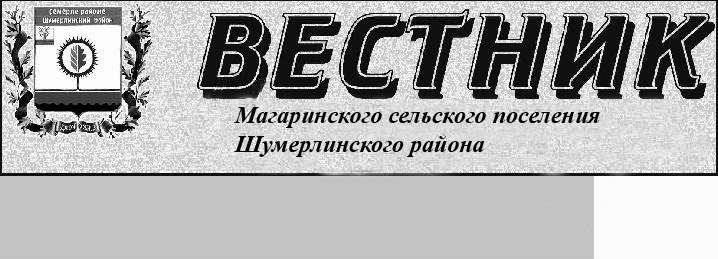 ПостановлениеАдминистрации Магаринского сельского поселения Шумерлинского  района «О внесении изменений в муниципальную программу Магаринского сельского поселения Шумерлинского района «Комплексное развитие сельских территорий Магаринского сельского поселения Шумерлинского района Чувашской Республики» на 2020–2025 годы»№ 46 от 17.06.2021Администрация  Магаринского  сельского поселения Шумерлинского района  п о с т а н о в л я е т:1. Внести в муниципальную программу Магаринского сельского поселения Шумерлинского района «Комплексное развитие сельских территорий Магаринского сельского поселения Шумерлинского района Чувашской Республики» на 2020–2025 годы, утвержденную постановлением администрации Магаринского сельского поселения Шумерлинского района от 07.05.2020 г. № 50 (далее – Программа) следующие изменения:1.1. Паспорт Программы изложить в новой редакции согласно приложению № 1 к настоящему постановлению;1.2. Раздел III. Программы изложить в новой редакции согласно приложению № 2 к настоящему постановлению;1.3. Приложение № 1 к Программе изложить в новой редакции согласно приложению № 3 к настоящему постановлению;1.4. Паспорт подпрограммы «Создание и развитие инфраструктуры на сельских территориях» Программы  изложить в новой редакции согласно приложению № 4 к настоящему постановлению;1.5. Раздел IV. подпрограммы  «Создание и развитие инфраструктуры на сельских территориях» Программы  изложить в новой редакции согласно приложению № 5 к настоящему постановлению;1.6. Приложение № 1 к подпрограмме «Создание и развитие инфраструктуры на сельских территориях» Муниципальной программы Магаринского сельского поселения Шумерлинского района Чувашской Республики «Комплексное развитие сельских территорий Магаринского сельского поселения Шумерлинского района Чувашской Республики» изложить в новой редакции согласно приложению № 6 к настоящему постановлению.2. Настоящее постановление вступает в силу после официального опубликования в печатном издании «Вестник Магаринского  сельского поселения Шумерлинского района» и  размещении на официальном сайте Магаринского сельского поселения Шумерлинского района в сети Интернет.Глава Магаринского сельского поселения Шумерлинского района  Л.Д. ЕгороваПриложение № 1 к постановлению администрации Магаринского сельского поселения Шумерлинского района  от 17.06.2021 г.  № 46Паспортмуниципальной программы Магаринского сельского поселения Шумерлинского района Чувашской Республики  «Комплексное развитие сельских территорий Магаринского сельского поселения Шумерлинского района Чувашской Республики»Приложение № 2 к постановлению администрации Магаринского сельского поселения Шумерлинского района  от 17.06.2021 г.  № 46	III. Обоснование объема финансовых ресурсов, необходимых для реализации Муниципальной программыРасходы Муниципальной программы формируются за счет средств федерального бюджета, республиканского бюджета Чувашской Республики, местного бюджета, и средств внебюджетных источников.Прогнозируемый объем финансирования Муниципальной программы в 2020–2025 годах составляет 6763,2 тыс. рублей, в том числе в:2020 году – 5415,4 тыс. рублей; 2021 году – 1347,8 тыс. рублей; 2022 году – 0,0 тыс. рублей; 2023 году – 0,0 тыс. рублей; 2024 году – 0,0 тыс. рублей; 2025 году – 0,0 тыс. рублей;из них средства:федерального бюджета – 0,0 тыс. рублей, в том числе в: 2020 году – 0,0 тыс. рублей; 2021 году – 0,0 тыс. рублей; 2022 году – 0,0 тыс. рублей; 2023 году – 0,0 тыс. рублей; 2024 году – 0,0 тыс. рублей; 2025 году – 0,0 тыс. рублей;республиканского бюджета Чувашской Республики – 5610,5 тыс. рублей, в том числе в: 2020 году – 4532,3 тыс. рублей; 2021 году – 1078,2 тыс. рублей; 2022 году – 0,0 тыс. рублей; 2023 году – 0,0 тыс. рублей; 2024 году – 0,0 тыс. рублей; 2025 году – 0,0 тыс. рублей;бюджета Магаринского сельского поселения Шумерлинского района – 1152,7 тыс. рублей, в том числе в: 2020 году – 883,1 тыс. рублей; 2021 году – 269,6 тыс. рублей; 2022 году – 0,0 тыс. рублей; 2023 году – 0,0 тыс. рублей; 2024 году – 0,0 тыс. рублей; 2025 году – 0,0 тыс. рублей;внебюджетных источников – 0,0 тыс. рублей, в том числе в: 2020 году – 0,0 тыс. рублей; 2021 году – 0,0 тыс. рублей; 2022 году – 0,0 тыс. рублей; 2023 году – 0,0 тыс. рублей; 2024 году – 0,0 тыс. рублей; 2025 году – 0,0 тыс. рублей;Объемы финансирования подпрограмм Муниципальной программы подлежат ежегодному уточнению исходя из реальных возможностей бюджетов всех уровней.Ресурсное обеспечение и прогнозная (справочная) оценка расходов за счет всех источников финансирования реализации Муниципальной программы приведены в приложении № 1 к Муниципальной программе.Подпрограммы Муниципальной программы приведены в приложениях № 2 к Муниципальной программе.Приложение № 3к постановлению администрации Магаринского сельского поселения Шумерлинского района от 17.06.2021 г.  № 46Приложение № 1к Муниципальной программе Магаринского сельского поселения Шумерлинского района Чувашской Республики «Комплексное развитие сельских территорий Магаринского сельского поселения Шумерлинского района Чувашской Республики»Ресурсное обеспечение реализации муниципальной программы Магаринского сельского поселения Шумерлинского района Чувашской Республики  «Комплексное развитие сельских территорий Магаринского сельского поселения Шумерлинского района Чувашской Республики»  за счет всех источников финансированияПриложение № 4к постановлению администрации Магаринского сельского поселения Шумерлинского района  от 17.06.2021 г.  № 46 П О Д П Р О Г Р А М М А«Создание и развитие инфраструктуры на сельских территориях»Муниципальной программы Магаринского сельского поселения Шумерлинского района Чувашской Республики «Комплексное развитие сельских территорий Магаринского сельского поселения Шумерлинского района Чувашской Республики»ПАСПОРТ ПОДПРОГРАММЫПриложение № 5к постановлению администрации Магаринского сельского поселения Шумерлинского района  от 17.06.2021 г.  № 46Раздел IV. Обоснование объема финансовых ресурсов, необходимых для реализации подпрограммы Муниципальной программыРасходы подпрограммы Муниципальной программы формируются за счет средств федерального бюджета, республиканского бюджета Чувашской Республики, бюджета Магаринского сельского поселения Шумерлинского района и средств внебюджетных источников.Прогнозируемый объем финансирования подпрограммы Муниципальной программы в 2020–2025 годах составляет 6763,2 тыс. рублей, в том числе в: 2020 году – 5415,4 тыс. рублей; 2021 году – 1347,8 тыс. рублей; 2022 году – 0,0 тыс. рублей; 2023 году – 0,0 тыс. рублей; 2024 году – 0,0 тыс. рублей; 2025 году – 0,0 тыс. рублей;из них средства:федерального бюджета – 0 рублей, в том числе в: 2020 году – 0,0 тыс. рублей; 2021 году – 0,0 тыс. рублей; 2022 году – 0,0 тыс. рублей; 2023 году – 0,0 тыс. рублей; 2024 году – 0,0 тыс. рублей; 2025 году – 0,0 тыс. рублей;республиканского бюджета Чувашской Республики – 5610,5 тыс. рублей, в том числе в: 2020 году – 4532,3 тыс. рублей; 2021 году – 1078,2 тыс. рублей; 2022 году – 0,0 тыс. рублей; 2023 году – 0,0 тыс. рублей; 2024 году – 0,0 тыс. рублей; 2025 году – 0,0 тыс. рублей;Бюджета Магаринского сельского поселения Шумерлинского района – 1152,7 тыс. рублей, в том числе в: 2020 году – 883,1 тыс. рублей; 2021 году – 269,6 тыс. рублей; 2022 году – 0,0 тыс. рублей; 2023 году – 0,0 тыс. рублей; 2024 году – 0,0 тыс. рублей; 2025 году – 0,0 тыс. рублей;внебюджетных источников - 0,0 тыс. рублей, в том числе в: 2020 году – 0,0 тыс. рублей; 2021 году – 0,0 тыс. рублей; 2022 году – 0,0 тыс. рублей; 2023 году – 0,0 тыс. рублей; 2024 году – 0,0 тыс. рублей; 2025 году – 0,0 тыс. рублей;Объемы финансирования подпрограммы Муниципальной программы подлежат ежегодному уточнению исходя из реальных возможностей бюджетов всех уровней.Ресурсное обеспечение и прогнозная (справочная) оценка расходов за счет всех источников финансирования реализации подпрограммы Муниципальной программы приведены в приложении № 1 к подпрограмме Муниципальной программы.Приложение № 6 к постановлению администрации Магаринского сельского поселения Шумерлинского района  от 17.06.2021 г.  № 46Приложение № 1к подпрограмме «Создание и развитие инфраструктуры на сельских территориях» Муниципальной программы Магаринского сельского поселения Шумерлинского района Чувашской Республики «Комплексное развитие сельских территорий Магаринского сельского поселения Шумерлинского района Чувашской Республики»Ресурсное обеспечение реализации подпрограммы «Создание и развитие инфраструктуры на сельских территориях»муниципальной программы Магаринского сельского поселения Шумерлинского района Чувашской Республики «Комплексное развитие сельских территорий Магаринского сельского поселения Шумерлинского района Чувашской Республики» за счет всех источников финансированияПостановлениеадминистрации Магаринского сельского поселения  Шумерлинского района « О внесении изменений в муниципальную программу Магаринского сельского поселения Шумерлинского района «Развитие культуры Магаринского сельского поселения» на 2019–2035 годы»№ 47 от  17.06.2021Администрация  Магаринского  сельского поселения Шумерлинского района  п о с т а н о в л я е т:1. Внести  в муниципальную  программу Магаринского сельского поселения Шумерлинского района «Развитие культуры Магаринского сельского поселения» на 2019–2035 годы», утвержденную постановлением администрации Магаринского сельского поселения от 22.02.2019 № 05 (далее – Программа) следующие изменения:1.1. Паспорт Программы изложить в следующей редакции согласно приложению № 1 к настоящему постановлению;1.2. Раздел III. Программы изложить в новой редакции согласно приложению № 2 к настоящему постановлению;1.3. Приложение № 2 к муниципальной программе Магаринского сельского поселения Шумерлинского Чувашской Республики «Развитие культуры и туризма Магаринского  сельского  поселения  Шумерлинского  района  Чувашской  Республики»  изложить согласно приложению                № 3 к настоящему постановлению;1.4. Паспорт подпрограммы  «Развитие культуры в Магаринском  сельском поселении» Программы изложить в следующей редакции в соответствии с приложением № 4 к настоящему постановлению; 1.5. Раздел IV. подпрограммы  «Развитие культуры в Магаринском  сельском поселении» Программы изложить в новой редакции согласно приложению № 5 к настоящему постановлению.1.6. Приложение № 1 к подпрограмме  «Развитие культуры в Магаринском  сельском поселении» Программы изложить согласно приложению № 6.2. Настоящее постановление вступает в силу с после официального опубликования в печатном издании «Вестник Магаринского  сельского поселения Шумерлинского района» и  размещении на официальном сайте Магаринского сельского поселения Шумерлинского района в сети Интернет.Глава Магаринского сельского поселения Шумерлинского района  Л.Д. ЕгороваПриложение  № 1 к постановлению администрации Магаринского сельского поселения Шумерлинского района   от 17.06.2021 г. № 47П а с п о р тМуниципальной программы Магаринского сельского поселения  Шумерлинского района Чувашской Республики «Развитие культуры и туризма  Магаринского  сельского  поселения Шумерлинского  района Чувашской  Республики»Приложение № 2 к постановлению администрации Магаринского сельского поселения Шумерлинского района  от 17.06.2021 г. № 47Раздел III. Обоснование объема финансовых ресурсов, необходимых для реализации муниципальной программы Расходы муниципальной программы формируются за счет средств бюджета Магаринского сельского поселения  Шумерлинского района Чувашской РеспубликиОбщий объем финансирования муниципальной программы на 2019 - 2035 годы составляет 3876,1  тыс. рублей. Показатели по годам и источникам финансирования приведены в табл. 2.Таблица 2 (тыс. рублей)Ресурсное обеспечение и прогнозная (справочная) оценка расходов за счет всех источников финансирования реализации муниципальной программы приводятся в приложении № 2 к муниципальной программе.Приложение № 3 к постановлению администрации Магаринского сельского поселения Шумерлинского района  от 17.06.2021 г. № 47Приложение № 2к муниципальной программе Магаринского сельского поселения Шумерлинского Чувашской Республики «Развитие культуры и туризма Магаринского  сельского  поселения  Шумерлинского  района  Чувашской  Республики»Ресурсное обеспечение
и прогнозная (справочная) оценка расходов за счет всех источников финансирования реализации  муниципальной программы «Развитие культуры и туризма Магаринского сельского поселения  Шумерлинского района Чувашской Республики» Приложение 4 к постановлению администрации Магаринского сельского поселения Шумерлинского района  от 17.06.2021 г. № 47  «Паспорт подпрограммы«Развитие культуры в Магаринском  сельском поселении» муниципальной  программы Магаринского сельского поселения Шумерлинского района «Развитие культуры Магаринского сельского поселения» на 2019–2035 годы»Приложение 5 к постановлению администрации Магаринского сельского поселения Шумерлинского района  от 17.06.2021 г. № 47Раздел IV. Обоснование объёма финансовых ресурсов, необходимых для реализации подпрограммыОбщий объем финансирования подпрограммы за счет всех источников финансирования составляет 3876,1  тыс. рублей, в том числе за счет: федерального бюджета – 1273,6 тыс. рублей, республиканского бюджета Чувашской Республики – 40,6 тыс. рублей, бюджета Магаринского сельского поселения Шумерлинского района – 2561,9 тыс. рублей, внебюджетных источников – 0,0 тыс. рублей. Показатели по годам и источникам финансирования приведены в таблице 2.Таблица 2  (тыс. рублей)Объемы бюджетных ассигнований уточняются при формировании бюджета Магаринского сельского поселения Шумерлинского района Чувашской Республики на очередной финансовый год и плановый период.Ресурсное обеспечение реализации подпрограммы за счет всех источников финансирования по годам реализации в разрезе мероприятий подпрограммы представлено в приложении № 1  к подпрограмме.Приложение № 6к муниципальной программе Магаринского сельского поселения Шумерлинского Чувашской Республики «Развитие культуры и туризма Магаринского сельского  поселения  Шумерлинского района  Чувашской  Республики»РЕСУРСНОЕ ОБЕСПЕЧЕНИЕ
реализации подпрограммы «Развитие культуры в Магаринском  сельском поселении» муниципальной программы «Развитие культуры и туризма Магаринского сельского поселения Шумерлинского района Чувашской Республики» за счет всех источников финансирования Постановлениеадминистрации Магаринского сельского поселения Шумерлинского района «О внесении изменений в муниципальную программу Магаринского сельского поселения Шумерлинского района «Развитие потенциала муниципального управления» на 2019–2035 годы»№ 48 от 17.06.2021Администрация  Магаринского  сельского поселения Шумерлинского района  п о с т а н о в л я е т:1. Внести  в муниципальную  программу Магаринского сельского поселения Шумерлинского района «Развитие потенциала муниципального управления» на 2019–2035 годы, утвержденную постановлением администрации Магаринского сельского поселения Шумерлинского района от 22.02.2019 № 07 (далее – Программа) следующие изменения:1.1. Паспорт Программы изложить в новой редакции согласно приложению № 1 к настоящему постановлению;1.2. Раздел III. Программы изложить в новой редакции согласно приложению № 2 к настоящему постановлению;1.3. Приложение № 1 к Программе изложить в новой редакции согласно приложению № 3 к настоящему постановлению.2. Настоящее постановление вступает в силу после официального опубликования в печатном издании «Вестник Магаринского  сельского поселения Шумерлинского района» и  размещении на официальном сайте Магаринского сельского поселения Шумерлинского района в сети Интернет.Глава Магаринского сельского поселения Шумерлинского района  Л.Д. ЕгороваПриложение № 1 к постановлению администрации Магаринского сельского поселения Шумерлинского района  от 17.06.2021 № 48П А С П О Р Т
муниципальной программы Магаринского  сельского поселения Шумерлинского района Чувашской Республики «Развитие потенциала муниципального управления» на 2019–2035 годыПриложение № 2 к постановлению администрации Магаринского сельского поселения Шумерлинского района  от 17.06.2021 № 48 Раздел III. Обоснование объема финансовых ресурсов, необходимых для реализации Муниципальной программы  (с расшифровкой по источникам финансирования, по этапам и годам реализации Муниципальной программы)Расходы Муниципальной программы формируются за счет средств федерального бюджета, республиканского бюджета Чувашской Республики, местного бюджета Шумерлинского района. Общий объем финансирования Муниципальной программы в 2019 - 2035 годах составляет 5482,8 тыс. рублей, в том числе за счет средств:федерального бюджета - 0 тыс. рублей;республиканского бюджета Чувашской Республики - 0 тыс. рублей;бюджета Магаринского сельского поселения Шумерлинского района – 5482,8 тыс. рублей.Прогнозируемый объем финансирования Муниципальной программы на 1 этапе (2019 – 2025 годы) составляет 5482,8 тыс. рублей, в том числе: в 2019 году – 1123,8 тыс. рублей; в 2020 году – 1084,2 тыс. рублей; в 2021 году – 1124,3 тыс.рублей; в 2022 году – 1090,9 тыс. рублей; в 2023 году – 1059,6 тыс. рублей; в 2024 году – 0  тыс. рублей; в 2025 году – 0  тыс. рублей;из них средства:федерального бюджета – 0  тыс. рублей, в том числе: в 2019 году - 0 тыс. рублей; в 2020 году - 0 тыс. рублей; в 2021 году - 0 тыс. рублей; в 2022 году - 0 тыс. рублей; в 2023 году - 0 тыс. рублей; в 2024 году - 0 тыс. рублей; в 2025 году - 0 тыс. рублей;республиканского бюджета Чувашской Республики - 0 тыс. рублей, в том числе: в 2019 году - 0 тыс. рублей; в 2020 году - 0 тыс. рублей; в 2021 году - 0 тыс. рублей; в 2022 году - 0 тыс. рублей; в 2023 году - 0 тыс. рублей; в 2024 году - 0 тыс. рублей; в 2025 году - 0 тыс. рублей;бюджета Магаринского сельского поселения Шумерлинского района – 5482,8 тыс. рублей, в том числе: в 2019 году – 1123,8 тыс. рублей; в 2020 году – 1084,2 тыс. рублей; в 2021 году – 1124,3 тыс.рублей; в 2022 году – 1090,9 тыс. рублей; в 2023 году – 1059,6  тыс. рублей; в 2024 году – 0,0  тыс. рублей; в 2025 году – 0,0  тыс. рублей;На 2 этапе (2026 - 2030 годы) объем финансирования Муниципальной программы составляет 0 тыс. рублей, из них средства: федерального бюджета - 0 тыс. рублей; республиканского бюджета Чувашской Республики - 0 тыс. рублей; бюджета Магаринского сельского поселения Шумерлинского района - 0 тыс. рублей.На 3 этапе (2031 - 2035 годы), объем финансирования Муниципальной программы составляет 0 тыс. рублей, из них средства: федерального бюджета - 0 тыс. рублей; республиканского бюджета Чувашской Республики - 0 тыс. рублей; бюджета Магаринского сельского поселения Шумерлинского района - 0 тыс. рублей.Объемы финансирования Муниципальной программы подлежат ежегодному уточнению исходя из реальных возможностей бюджетов всех уровней.Ресурсное обеспечение и прогнозная (справочная) оценка расходов за счет всех источников финансирования реализации Муниципальной программы приведены в приложении N 1 к настоящей Муниципальной программе. Приложение № 3 к постановлению администрации Магаринского сельского поселения Шумерлинского района  от17.06.2021 № 48Приложение № 1к муниципальной программы Магаринского сельского поселения Шумерлинского района Чувашской Республики «Развитие потенциала муниципального управления» на 2019–2035 годыРесурсное обеспечениеи прогнозная (справочная) оценка расходов за счет всех источников финансирования реализации муниципальной программы Магаринского  сельского поселения Шумерлинского района Чувашской Республики  «Развитие потенциала муниципального управления»Постановление администрации Магаринского сельского поселения Шумерлинского района «О внесении изменений в муниципальную программу Магаринского сельского поселения Шумерлинского района «Развитие сельского хозяйства и регулирование рынков сельскохозяйственной продукции, сырья  и продовольствия» на 2019–2035 годы»№ 49 от 17.06.2021Администрация  Магаринского  сельского поселения Шумерлинского района  п о с т а н о в л я е т:1. Внести в муниципальную  программу Магаринского сельского поселения Шумерлинского района «Развитие сельского хозяйства и регулирование рынков сельскохозяйственной продукции, сырья  и продовольствия» на 2019–2035 годы, утвержденную постановлением администрации Магаринского сельского поселения Шумерлинского района от 18.02.2019 № 04 (далее – Программа) следующие изменения:1.1. Паспорт муниципальной программы Магаринского сельского поселения Шумерлинского района Чувашской  Республики "Развитие сельского хозяйства и регулирование рынка сельскохозяйственной продукции, сырья и продовольствия»  на 2019-2035 годы изложить в новой редакции согласно Приложению № 1 к настоящему постановлению;1.2. Раздел III. Обоснование объема финансовых ресурсов, необходимых для реализации Муниципальной программы (с расшифровкой по источникам финансирования, по этапам и годам реализации Муниципальной программы) изложить в следующей редакции в соответствии с приложением № 2 к настоящему постановлению;1.3. Сведения о целевых индикаторах и показателях Муниципальной программы Магаринского  сельского поселения Шумерлинского района Чувашской Республики «Развитие сельского хозяйства и регулирование рынка сельскохозяйственной продукции, сырья и продовольствия», подпрограмм  Муниципальной   программы Магаринского  сельского поселения Шумерлинского района изложить в новой редакции согласно Приложению № 3 к настоящему постановлению;1.4. Ресурсное обеспечение и прогнозная (справочная) оценка расходов за счет всех источников финансирования реализации Муниципальной программы Магаринского  сельского поселения Шумерлинского района Чувашской Республики «Развитие сельского хозяйства и регулирование рынка сельскохозяйственной продукции, сырья и продовольствия» изложить в новой редакции согласно Приложению № 4 к настоящему постановлению;1.5. Паспорт Подпрограммы «Развитие  ветеринарии» Программы  изложить в новой редакции согласно Приложению № 5 к настоящему постановлению;1.6. Раздел III. Подпрограммы «Развитие  ветеринарии» Программы  изложить в новой редакции согласно Приложению № 6 к настоящему постановлению;1.7. Приложение к подпрограмме «Развитие ветеринарии» Программы изложить в новой редакции согласно Приложению № 7 к настоящему постановлению;2. Настоящее постановление вступает в силу после официального опубликования в печатном издании «Вестник Магаринского  сельского поселения Шумерлинского района» и  размещении на официальном сайте Магаринского сельского поселения Шумерлинского района в сети Интернет.Глава Магаринского сельского поселения Шумерлинского района Л.Д. ЕгороваПриложение № 1 к постановлению администрации Магаринского сельского поселения Шумерлинского района  от 17.06.2021 г.  № 49Паспорт
муниципальной программы Магаринского сельского поселения Шумерлинского района Чувашской  Республики "Развитие сельского хозяйства и регулирование рынка сельскохозяйственной продукции, сырья и продовольствия»  на 2019-2035 годыПриложение № 2 к постановлению администрации Магаринского сельского поселения Шумерлинского района  от 17.06.2021 г.  №49Раздел III. Обоснование объема финансовых ресурсов, необходимых для реализации Муниципальной программы (с расшифровкой по источникам финансирования, по этапам и годам реализации Муниципальной программы)Расходы Муниципальной программы формируются за счет средств федерального бюджета, республиканского бюджета Чувашской Республики, бюджета Магаринского сельского поселения Шумерлинского района и средств внебюджетных источников.При софинансировании мероприятий Муниципальной программы из внебюджетных источников могут использоваться в том числе различные инструменты государственно-частного партнерства.Прогнозируемые объемы бюджетных ассигнований на реализацию мероприятий программы в 2019-2035 годах составляют  1776,5 тыс. рублей, в том числе: в 2019 году – 1715,3 тыс. рублей; в 2020 году –  6,2 тыс. рублей; в 2021 году –  22,0 тыс. рублей; в 2022 году –  0,0 тыс. рублей; в 2023 году –  33,0 тыс. рублей; в 2024 году –  0,0 тыс. рублей; в 2025 году –  0,0  тыс. рублей; в 2026 -  годы –  0,0 тыс. рублей; в 2031 – 2035 годы –  0,0 тыс. рублейиз них средства:федерального бюджета – 0,0 тыс. рублей, в том числе: в 2019 году –  0,0 тыс. рублей; в 2020 году –  0,0 тыс. рублей; в 2021 году –  0,0 тыс. рублей; в 2022 году –  0,0 тыс. рублей; в 2023 году –  0,0 тыс. рублей; в 2024 году –  0,0 тыс. рублей; в 2025 году –  0,0  тыс. рублей; в 2026 -  годы –  0,0 тыс. рублей; в 2031 – 2035 годы –  0,0 тыс. рублейреспубликанского бюджета Чувашской Республики –  1417,5,0 тыс. рублей, в том числе: в 2019 году –  1367,8 тыс. рублей; в 2020 году –  6,2 тыс. рублей; в 2021 году –  10,0 тыс. рублей; в 2022 году –  0,0 тыс. рублей; в 2023 году –  33,0 тыс. рублей; в 2024 году –  0,0 тыс. рублей; в 2025 году –  0,0  тыс. рублей; в 2026 -  годы –  0,0 тыс. рублей; в 2031 – 2035 годы –  0,0 тыс. рублей;бюджета Магаринского сельского поселения Шумерлинского района – 359,5 тыс. рублей, в том числе: в 2019 году –  347,5 тыс. рублей; в 2020 году –  0,0 тыс. рублей; в 2021 году –  12,0 тыс. рублей; в 2022 году –  0,0 тыс. рублей; в 2023 году –  0,0 тыс. рублей; в 2024 году –  0,0 тыс. рублей; в 2025 году –  0,0  тыс. рублей; в 2026 -  годы –  0,0 тыс. рублей; в 2031 – 2035 годы –  0,0 тыс. рублей;внебюджетных источников – 0,0 тыс. рублей, в том числе: в 2019 году –   0,0 тыс. рублей; в 2020 году  - 0,0 тыс. рублей; в 2021 году –  0,0 тыс. рублей; в 2022 году –  0,0 тыс. рублей; в 2023 году –  0,0 тыс. рублей; в 2024 году –  0,0 тыс. рублей; в 2025 году –  0,0  тыс. рублей; в 2026 -  годы –  0,0 тыс. рублей; в 2031 – 2035 годы –  0,0 тыс. рублей.Объемы финансирования Муниципальной программы подлежат ежегодному уточнению исходя из реальных возможностей бюджетов всех уровней.Финансирование Муниципальной программы во временном разрезе отражено в табл. 1. Таблица 1Финансирование Муниципальной программы в 2019–2035 годах (тыс. рублей)Приложение № 3 К постановлению администрации Магаринского сельского поселения Шумерлинского района от 17.06.2021 № 49 С В Е Д Е Н И Яо целевых индикаторах и показателях Муниципальной программы Магаринского  сельского поселения Шумерлинского района Чувашской Республики «Развитие сельского хозяйства и регулирование рынка сельскохозяйственной продукции, сырья и продовольствия», подпрограмм  Муниципальной   программы Магаринского  сельского поселения Шумерлинского районаЧувашской Республики «Устойчивое  развитие  сельских  территорий»  и их значенияхПриложение № 4к постановлению администрации Магаринского сельского поселения Шумерлинского района от 17.06.2021 г.  № 49Ресурсное обеспечениеи прогнозная (справочная) оценка расходов за счет всех источников финансирования реализации Муниципальной программы 
Магаринского  сельского поселения Шумерлинского района Чувашской Республики «Развитие сельского хозяйства и регулирование рынка сельскохозяйственной продукции, сырья и продовольствия» Приложение № 5 к постановлению администрации Магаринского сельского поселения Шумерлинского района  от 17.06.2021 г.  № 49ПАСПОРТ ПОДПРОГРАММЫ «РАЗВИТИЕ  ВЕТЕРИНАРИИ»Приложение № 6 к постановлению администрации Магаринского сельского поселения Шумерлинского района  от 17.06.2021 г.  № 49Раздел III. Обоснование объема финансовых ресурсов, необходимых для реализации подпрограммы (с расшифровкой по источникам финансирования, по этапам и годам реализации подпрограммы)Расходы подпрограммы формируются за счет средств республиканского бюджета Чувашской Республики и бюджета Магаринского сельского поселения Шумерлинского района.Прогнозируемые объемы бюджетных ассигнований на реализацию мероприятий подпрограммы в 2019-2035 годах составляют  66,2 тыс. рублей, в том числе: в 2019-2025 годы составит 66,2 тыс. рублей,  в 2026 - 2030 году – 0,0 тыс. рублей; в 2031 - 2035 году – 0,0 тыс. рублей;Объемы финансирования подпрограммы подлежат ежегодному уточнению исходя из реальных возможностей бюджетов всех уровней.Ресурсное обеспечение подпрограммы за счет всех источников финансирования приведено в приложении к настоящей подпрограмме и подлежит ежегодному уточнению исходя из реальных возможностей бюджетов всех уровней.Приложение № 7 к постановлению администрации Магаринского сельского поселения Шумерлинского района  от 17.06.2021 г.  № 49Приложение к подпрограмме «Развитие ветеринарии» Муниципальной программы Магаринского сельского поселения  Шумерлинского района «Развитие сельского хозяйства и регулирование рынка сельскохозяйственной продукции, сырья и продовольствия»Ресурсное обеспечение               реализации подпрограммы «Развитие ветеринарии» Муниципальной программы Магаринского  сельского поселенияШумерлинского района «Развитие сельского хозяйства и регулирование рынка сельскохозяйственной продукции, сырья и продовольствия»Постановлениеадминистрации Магаринского сельского поселения Шумерлинского района «О внесении изменений в муниципальную программу Магаринского сельского поселения Шумерлинского района «Формирование современной городской среды на территории Магаринского сельского поселения Шумерлинского района» на 2019–2035 годы»от 17.06.2021 № 50Администрация  Магаринского  сельского поселения Шумерлинского района  п о с т а н о в л я е т:	1. Внести  в муниципальную  программу Магаринского сельского поселения Шумерлинского района «Формирование современной городской среды на территории Магаринского сельского поселения Шумерлинского района» на 2019–2035 годы, утвержденную постановлением администрации Магаринского сельского поселения Шумерлинского района от 22.02.2019 № 06 (далее – Программа) следующие изменения:1.1. Паспорт Программы изложить в новой редакции согласно приложению № 1 к настоящему постановлению;1.2. Раздел 3. Программы изложить в новой редакции согласно приложению № 2 к настоящему постановлению;1.3. Приложение № 2 к Программе изложить согласно приложению № 3 к настоящему постановлению;1.4. Паспорт подпрограммы "Благоустройство дворовых и общественных территорий" Программы  изложить в новой редакции согласно приложению № 4 к настоящему постановлению;1.5. Раздел 4. подпрограммы "Благоустройство дворовых и общественных территорий" Программы изложить в новой редакции согласно приложению № 5 к настоящему постановлению;1.6. Приложение 1 к подпрограмме «Благоустройство дворовых и общественных территорий» Программы изложить в новой редакции согласно приложению № 6 к настоящему постановлению.2. Настоящее постановление вступает в силу после официального опубликования в печатном издании «Вестник Магаринского  сельского поселения Шумерлинского района» и  размещении на официальном сайте Магаринского сельского поселения Шумерлинского района в сети Интернет.Глава Магаринского сельского поселения Шумерлинского района Л.Д. ЕгороваПриложение № 1 к постановлению администрации Магаринского сельского поселения Шумерлинского района  от 17.06.2021 № 50ПАСПОРТ Муниципальной программы Магаринского сельского поселения "Формирование современной городской среды на территории Магаринского сельского поселения»Приложение № 2 к постановлению администрации Магаринского сельского поселения Шумерлинского района  от 17.06.2021 № 50Раздел 3. Обоснование объема финансовых ресурсов, необходимых для реализации муниципальной программы (с расшифровкой по источникам финансирования, по этапам и годам реализации муниципальной программы);Общий объем финансирования за весь период реализации Программы составляет 623,0 тыс.   рублей, в том числе за счет средств федерального бюджета – 0,0 тыс. рублей, республиканского бюджета Чувашской Республики - 60,0 тыс. рублей, бюджета Магаринского сельского поселения  Шумерлинского района – 563,0 тыс.  рублей, внебюджетных источников - 0,00  рублей. В ходе реализации Программы отдельные мероприятия, объемы и источники финансирования подлежат ежегодной корректировке на основе реальных возможностей федерального, республиканского и местного бюджетов.Ресурсное обеспечение муниципальной программы приведено в Приложении 2 к муниципальной программе.Приложение № 3 к постановлению администрации Магаринского сельского поселения Шумерлинского района  от 17.06.2021 № 50Приложение 2
к муниципальной программе "Формирование современной городской среды на территории Магаринского сельского поселения»Ресурсное обеспечение
муниципальной программы «Формирование современной городской среды на территории Магаринского сельского поселения» за счет всех источников финансированияПриложение № 4 к постановлению администрации Магаринского сельского поселения Шумерлинского района  от 17.06.2021 № 50 Паспорт
подпрограммы "Благоустройство дворовых и общественных территорий" Муниципальной программы " Формирование современной городской среды на территории Магаринского  сельского поселения Шумерлинского районаПриложение № 5 к постановлению администрации Магаринского сельского поселения Шумерлинского района  от 17.06.2021 № 50Раздел 4. Обоснование объема финансовых ресурсов, необходимых для реализации подпрограммы (с расшифровкой по источникам финансирования, по этапам и годам реализации подпрограммы).Общий объем финансирования за весь период реализации подпрограммы составляет 623,0 тыс.   рублей, в том числе за счет средств федерального бюджета – 0,0 тыс. рублей, республиканского бюджета Чувашской Республики - 60,0 тыс. рублей, бюджета Магаринского сельского поселения  Шумерлинского района – 563,0 тыс.  рублей, внебюджетных источников - 0,0  рублей.В ходе реализации подпрограммы отдельные мероприятия, объемы и источники финансирования подлежат ежегодной корректировке на основе реальных возможностей местного бюджетов.Приложение № 6 к постановлению администрации Магаринского сельского поселения Шумерлинского района от 17.06.2021 № 50Приложение 1к подпрограмме «Благоустройство дворовых иобщественных территорий» муниципальной программы "Формирование современной городской среды на территории Магаринского сельского поселения»Ресурсное обеспечение
подпрограммы «Благоустройство дворовых и общественных территорий» муниципальной программы «Формирование современной городской среды на территории Магаринского сельского поселения» за счет всех источников финансированияПостановлениеадминистрации Магаринского сельского поселения Шумерлинского района Чувашской Республики  «О внесении изменения в постановление администрации Магаринского сельского поселения Шумерлинского района от 18.02.2019 № 03 «О муниципальной программе Магаринского сельского поселения Шумерлинского района «Управление общественными финансами и муниципальным долгом Магаринского сельского поселения Шумерлинского района»от 17.06.2021 № 51 Администрация  Магаринского сельского поселения Шумерлинского района  п о с т а н о в л я е т:1. Внести в постановление администрации Магаринского сельского поселения Шумерлинского района от 18.02.2019 № 03 «О муниципальной программе Магаринского сельского поселения Шумерлинского района «Управление общественными финансами и муниципальным долгом Магаринского сельского поселения Шумерлинского района» следующее изменение: 1.1. Приложение к постановлению изложить в новой редакции в соответствии с приложением к настоящему постановлению.2. Настоящее постановление вступает в силу после его официального опубликования в издании «Вестник Магаринского сельского поселения Шумерлинского района» и подлежит размещению на официальном сайте Магаринского сельского поселения Шумерлинского района в информационно – телекоммуникационной сети Интернет.Глава администрации Магаринского сельского поселения Шумерлинского района Л.Д.ЕгороваПриложение к постановлению администрации Магаринского сельского поселения Шумерлинского района от 17.06.2021 г. № 51МУНИЦИПАЛЬНАЯ ПРОГРАММА  «УПРАВЛЕНИЕ ОБЩЕСТВЕННЫМИ ФИНАНСАМИ И МУНИЦИПАЛЬНЫМ ДОЛГОМ МАГАРИНСКОГО СЕЛЬСКОГО ПОСЕЛЕНИЯ ШУМЕРЛИНСКОГО РАЙОНА» П а с п о р тМуниципальной  программы  «Управление общественными финансами и муниципальным долгом Магаринского сельского поселения Шумерлинского района»Раздел I. Приоритеты муниципальной политики в сфере  реализации муниципальной программы, цели, задачи, описание сроков и этапов реализации Муниципальной программыПриоритеты муниципальной политики в сфере управления общественными финансами и муниципальным  долгом Магаринского сельского поселения Шумерлинского района  определены постановлениями администрации Магаринского сельского поселения Шумерлинского района об основных направлениях бюджетной политики Магаринского сельского поселения Шумерлинского района Чувашской Республики на очередной финансовый год и плановый период.Приоритетными направлениями муниципальной политики в сфере управления общественными финансами и муниципальным долгом Магаринского сельского поселения Шумерлинского района являются:проведение ответственной бюджетной политики, способствующей обеспечению долгосрочной сбалансированности и устойчивости  бюджета Магаринского  сельского поселения  Шумерлинского района, укреплению финансовой стабильности в Магаринского сельском поселении Шумерлинского района;обеспечение роста собственных доходов  бюджета Магаринского сельского поселения Шумерлинского района, эффективное использование бюджетных ресурсов;формирование оптимальной структуры муниципального долга Магаринского поселения Шумерлинского района, позволяющей минимизировать расходы бюджета  Магаринского сельского поселения Шумерлинского района  на его обслуживание.Муниципальная  программа направлена на достижение следующих целей:обеспечение долгосрочной сбалансированности и устойчивости бюджета Магаринского  сельского поселения  Шумерлинского района;повышение качества управления общественными финансами бюджета Магаринского сельского поселения Шумерлинского района.Для достижения указанных целей в рамках реализации Муниципальной программы предусматривается решение следующих задач:проведение ответственной бюджетной политики, способствующей обеспечению долгосрочной сбалансированности и устойчивости местного бюджета, росту собственных доходов бюджета Магаринского сельского поселения  Шумерлинского района;повышение эффективности использования средств  бюджета Магаринского сельского поселения Шумерлинского района;ориентация бюджетных расходов на достижение конечных социально-экономических результатов;эффективное управление муниципальным долгом Магаринского сельского поселения Шумерлинского района, обеспечение своевременного исполнения долговых обязательств Магаринского сельского поселения Шумерлинского района; оптимизация структуры и объема муниципального долга Магаринского сельского поселения Шумерлинского района, расходов на его обслуживание, осуществление заимствований в пределах ограничений, установленных Бюджетным кодексом Российской Федерации.Муниципальная программа будет реализовываться в 2019–2035 годах в три этапа:1 этап – 2019–2025 годы;2 этап – 2026–2030 годы;3 этап – 2031–2035 годы.В рамках 1 этапа будет продолжена реализация ранее начатых мероприятий, направленных на обеспечение финансовой устойчивости  бюджета Магаринского сельского поселения Шумерлинского района. На 2 и 3 этапах планируется продолжить работу по совершенствованию бюджетного процесса, повысить эффективность управления муниципальным долгом Магаринского сельского поселения Шумерлинского района,  создать условия для ускорения темпов экономического роста и укрепления финансовой стабильности в Магаринском сельском поселении Шумерлинского района.Состав целевых индикаторов и показателей Муниципальной программы определен исходя из принципа необходимости и достаточности информации для характеристики достижения целей и решения задач, определенных муниципальной программой. (табл. 1).                      Таблица 1Сведения о целевых индикаторах и показателях Муниципальной программы, подпрограмм Муниципальной программы и их значениях приведены в приложении № 1 к Муниципальной программе.Перечень целевых индикаторов и показателей носит открытый характер и предусматривает возможность их корректировки в случае потери информативности показателя (например, в связи с достижением его максимального значения), изменения приоритетов муниципальной политики в сфере управления общественными финансами и муниципальным долгом Магаринского сельского поселения Шумерлинского района, а также изменений законодательства Российской Федерации и законодательства Чувашской Республики, влияющих на расчет данных показателей.Раздел II. Обобщенная характеристика основных мероприятий подпрограмм Муниципальной  программыДостижение целей и решение задач Муниципальной  программы будут осуществляться в рамках реализации подпрограммы Муниципальной программы: «Совершенствование бюджетной политики и обеспечение сбалансированности бюджета».Подпрограмма «Совершенствование бюджетной политики и обеспечение сбалансированности  бюджета Магаринского сельского поселения Шумерлинского района» предусматривает выполнение двух основных мероприятий.Основное мероприятие 1. Развитие бюджетного планирования, формирование бюджета Магаринского сельского поселения  Шумерлинского района очередной финансовый год и плановый период.В рамках данного мероприятия Финансовым отделом  администрации Шумерлинского района будет проводиться анализ предложений главного распорядителя бюджетных средств Магаринского сельского поселения Шумерлинского района по бюджетным проектировкам, осуществление при необходимости согласительных процедур, формирование проекта решения Собрания депутатов Магаринского сельского поселения Шумерлинского района о  бюджете Магаринского  сельского поселения Шумерлинского района на очередной финансовый год и плановый период, и внесение в него в установленном порядке изменений.Результатом реализации данного мероприятия является принятие решения Собрания депутатов Магаринского сельского поселения Шумерлинского района о  бюджете Магаринского сельского поселения Шумерлинского района на очередной финансовый год и плановый период, обеспечивающего финансирование всех принятых расходных обязательств Магаринского сельского поселения Шумерлинского района.Основное мероприятие 2. Осуществление мер финансовой поддержки бюджетов сельских поселений, направленных на обеспечение их сбалансированности и повышение уровня бюджетной обеспеченности.В рамках данного мероприятия предусматривается  предоставление бюджету Магаринского сельского поселения Шумерлинского района  субвенций из республиканского бюджета Чувашской Республики на осуществление делегированных федеральных полномочий по первичному воинскому учету граждан на территориях, где отсутствуют военные комиссариаты. Так же предусматриваются иные межбюджетные трансферты за достижение показателей деятельности органов исполнительной власти субъектов Российской Федерации.Раздел III. Обоснование объема финансовых ресурсов, необходимых для реализации Муниципальной программы (с расшифровкой по источникам финансирования, по этапам и годам реализации Муниципальной программы)Расходы на реализацию Муниципальной программы предусматриваются за счет средств федерального бюджета, местного бюджета Магаринского сельского поселения Шумерлинского района.Общий объем финансирования Муниципальной программы в 2019–2035 годах составляет  1 638,8 тыс. рублей, в том числе за счет средств:федерального бюджета – 1 621,8 тыс. рублей;бюджета Магаринского сельского поселения Шумерлинского района – 17,0 тыс. рублей.Прогнозируемый объем финансирования Муниципальной программы на 1 этапе составит 739,8 тыс. рублей, в том числе: в 2019 году – 136,7 тыс. рублей; в 2020 году – 100,2 тыс. рублей; в 2021 году – 104,9 тыс. рублей; в 2022 году – 106,3 тыс. рублей; в 2023 году – 111,9 тыс. рублей; в 2024 году – 89,9 тыс. рублей; в 2025 году – 89,9 тыс. рублей;из них средства:федерального бюджета – 732,8 тыс. рублей, в том числе: в 2019 году – 135,7 тыс. рублей; в 2020 году – 99,2 тыс. рублей; в 2021 году – 103,9 тыс. рублей; в 2022 году – 105,3 тыс. рублей; в 2023 году – 110,9 тыс. рублей; в 2024 году – 88,9 тыс. рублей; в 2025 году – 88,9 тыс. рублей;бюджета Магаринского сельского поселения Шумерлинского района – 7,0 тыс. рублей, в том числе: в 2019 году –1,0 тыс.  рублей; в 2020 году - 1,0 тыс. рублей; в 2021 году –1,0 тыс. рублей; в 2022 году -1,0 тыс. рублей; в 2023 году - 1,0 тыс. рублей; в 2024 году - 1,0 тыс. рублей; в 2025 году -1,0 тыс. рублей.На 2 этапе, в 2026–2030 годах, объем финансирования Муниципальной программы составит 449,5 тыс. рублей, из них средства:федерального бюджета – 444,5 тыс. рублей; бюджета Магаринского сельского поселения Шумерлинского района – 5,0 тыс. рублей.На 3 этапе, в 2031–2035 годах, объем финансирования Муниципальной программы составит 449,5 тыс. рублей, из них средства: федерального бюджета – 444,5 тыс. рублей; бюджета Магаринского сельского поселения Шумерлинского района – 5,0 тыс. рублей.Объемы финансирования Муниципальной программы подлежат ежегодному уточнению исходя из возможностей бюджетов всех уровней.Ресурсное обеспечение и прогнозная (справочная) оценка расходов за счет всех источников финансирования реализации Муниципальной программы приведены в приложении № 2 к Муниципальной программе._____________Приложение № 1к муниципальной программе Магаринского сельского поселения Шумерлинского района Чувашской Республики «Управление общественными финансами и муниципальным долгом Магаринского сельского поселения Шумерлинского района»С В Е Д Е Н И Яо целевых индикаторах и показателях муниципальной программы Магаринского сельского поселения Шумерлинского района Чувашской Республики «Управление общественными финансами и муниципальным  долгом Магаринского  сельского поселения Шумерлинского района», подпрограммы муниципальной программы Магаринского сельского поселения  Шумерлинского района и их значенияхПриложение № 2 к муниципальной программе  Магаринского сельского поселения Шумерлинского района  «Управление общественными финансами и муниципальным долгом Магаринского сельского поселенияШумерлинского района» Ресурсное обеспечение и прогнозная (справочная) оценка расходов 
за счет всех источников финансирования реализации муниципальной программы Магаринского сельского поселения Шумерлинского района «Управление общественными финансами и муниципальным долгом Магаринского сельского поселения Шумерлинского района» Приложение № 3к муниципальной программе Магаринского сельского поселения Шумерлинского района «Управление общественными финансами и муниципальным долгом Магаринского сельского поселения Шумерлинского района»П О Д П Р О Г Р А М М А«Совершенствование бюджетной политики и обеспечение сбалансированности бюджета Магаринского сельского поселения Шумерлинского района» муниципальной программы Магаринского сельского поселения Шумерлинского района «Управление общественными финансами и муниципальным  долгом Магаринского сельского поселения  Шумерлинского района»Паспорт подпрограммыРаздел I. Приоритеты и цель подпрограммы, общая характеристика Магаринского сельского поселения  Шумерлинского района  в реализации подпрограммыПриоритеты муниципальной  политики в сфере реализации подпрограммы «Совершенствование бюджетной политики и обеспечение сбалансированности бюджета Магаринского сельского поселения  Шумерлинского района» Муниципальной  программы (далее – подпрограмма) определены постановлениями администрации Магаринского сельского поселения Шумерлинского района  об основных направлениях бюджетной политики Магаринского сельского поселения Шумерлинского района Чувашской Республики на очередной финансовый год и плановый период. Приоритетами подпрограммы являются проведение взвешенной бюджетной и долговой политики, позволяющей обеспечить в полном объеме финансирование всех принятых расходных обязательств.Целью подпрограммы является создание условий для обеспечения долгосрочной сбалансированности и повышения устойчивости бюджетной системы Магаринского сельского поселения  Шумерлинского района.Достижению поставленной в подпрограмме цели способствует решение следующих задач:совершенствование бюджетной политики, создание прочной финансовой основы в рамках бюджетного планирования для социально-экономических преобразований, обеспечения социальных гарантий населению;обеспечение роста собственных доходов бюджета Магаринского сельского поселения Шумерлинского района;рационализация структуры расходов и эффективное использование средств бюджета Магаринского сельского поселения  Шумерлинского района;развитие долгосрочного и среднесрочного бюджетного планирования в увязке с прогнозами социально-экономического развития Магаринского сельского поселения Шумерлинского района  на долгосрочный период;эффективное управление муниципальным  долгом Магаринского сельского поселения Шумерлинского района, недопущение образования просроченной задолженности по долговым обязательствам Магаринского сельского поселения   Шумерлинского района.Раздел II. Перечень и сведения о целевых индикаторах и показателях подпрограммы с расшифровкой плановых значений по годам ее реализацииСостав целевых индикаторов и показателей подпрограммы определен исходя из необходимости достижения цели и решения задач подпрограммы. Целевыми индикаторами и показателями подпрограммы являются:темп роста налоговых и неналоговых доходов  бюджета Магаринского сельского поселения Шумерлинского района (к предыдущему году);доля расходов на обслуживание муниципального долга Магаринского сельского поселения Шумерлинского района в объеме расходов бюджета Магаринского сельского поселения Шумерлинского района, за исключением объема расходов, которые осуществляются за счет субвенций, предоставляемых из бюджетов бюджетной системы Российской Федерации.В результате реализации мероприятий подпрограммы ожидается достижение к 2036 году следующих целевых индикаторов и показателей:темп роста налоговых и неналоговых доходов бюджета Магаринского сельского поселения Шумерлинского района (к предыдущему году):в 2019 году –  113,9 процента; в 2020 году –  86,5 процентов; в 2021 году – 103,2 процента; в 2022 году – 101,0 процента; в 2023 году – 101,4 процент; в 2024 году – 101,6 процента; в 2025 году – 102,0 процента; в 2030 году – 102,8 процента; в 2035 году – 103,1 процента;доля расходов на обслуживание муниципального  долга Магаринского сельского поселения  Шумерлинского района в объеме расходов бюджета Магаринского сельского поселения Шумерлинского района, за исключением объема расходов, которые осуществляются за счет субвенций, предоставляемых из бюджетов бюджетной системы Российской Федерации:  в 2019 году – 0 процента; в 2020 году – 0 процента; в 2021 году – 0 процента; в 2022 году – 0 процента; в 2023 году – 0 процента; в 2024 году – 0 процента; в 2025 году – 0 процента; в 2030 году – 0 процента; в 2035 году – 0 процента;объем просроченной кредиторской задолженности по оплате труда работников органов местного самоуправления Магаринского сельского поселения, замещающих муниципальные должности и должности муниципальной службы в 2019 году – 0,0 тыс. рублей.Раздел III. Характеристики основных мероприятий, мероприятий подпрограммы с указанием сроков и этапов их реализацииОсновные мероприятия подпрограммы направлены на достижение поставленной цели и решение задач подпрограммы и Муниципальной  программы в целом. Подпрограмма объединяет два основных мероприятия. Основное мероприятие 1. Развитие бюджетного планирования, формирование бюджета Магаринского сельского поселения Шумерлинского района  Чувашской Республики на очередной финансовый год и плановый периодМероприятие 1.1. Резервный фонд Магаринского сельского поселения Шумерлинского района.В целях финансового обеспечения расходов непредвиденного характера (в связи с чрезвычайными ситуациями, катастрофами и т.п.) ежегодно в составе расходов бюджета Магаринского сельского поселения Шумерлинского района на очередной финансовый год и плановый период формируется резервный фонд Магаринского сельского поселения Шумерлинского района.Результатом реализации данного мероприятия является оперативное финансовое обеспечение возникающих непредвиденных расходных обязательств Магаринского сельского поселения Шумерлинского района. Основное мероприятие 2. Осуществление мер финансовой поддержки бюджетов сельских поселений, направленных на обеспечение их сбалансированности и повышение уровня бюджетной обеспеченности сельских поселений.В рамках данного мероприятия планируется реализация мер финансовой поддержки бюджета Магаринского сельского на укрепление финансовой базы для исполнения расходных обязательств.Мероприятие 2.1. Осуществление первичного воинского учета на территориях, где отсутствуют военные комиссариаты, за счет субвенции, предоставляемой из федерального бюджета.В соответствии со статьей 1 Закона Чувашской Республики «О наделении органов местного самоуправления в Чувашской Республике отдельными государственными полномочиями» органы местного самоуправления муниципальных районов наделены на неограниченный срок государственными полномочиями Чувашской Республики по расчету и предоставлению субвенций бюджетам поселений на осуществление делегированных федеральных полномочий по первичному воинскому учету граждан на территориях, где отсутствуют военные комиссариаты.Данным мероприятием предусматривается при формировании проекта решения Собрания депутатов Магаринского  сельского поселения Шумерлинского района о бюджете Магаринского сельского поселения  Шумерлинского района Чувашской Республики на очередной финансовый год и плановый период осуществлять аналитические расчеты распределения объема субвенций на осуществление первичного воинского учета граждан, предоставляемых бюджетам сельских поселений Шумерлинского района.В результате выполнения данного мероприятия решением Собрания депутатов Магаринского сельского поселения  Шумерлинского района  о бюджете Магаринского сельского поселения Шумерлинского района  на очередной финансовый год и плановый период утверждаются объемы субвенций, предоставляемых в соответствующем периоде бюджету Магаринского сельского поселения Шумерлинского района на  осуществление государственных полномочий по первичному воинскому учету граждан на территориях, где отсутствуют военные комиссариаты. Субвенции будут перечисляться финансовым отделом администрации Шумерлинского района  в бюджет Магаринского сельского поселения Шумерлинского района.Мероприятие 2.2. Поощрение за содействие достижению значений (уровней) показателей для оценки эффективности деятельности высших должностных лиц (руководителей высших исполнительных органов государственной власти) субъектов Российской Федерации и деятельности органов исполнительной власти субъектов Российской Федерации в 2019 году за счет средств межбюджетных трансфертов, предоставляемых из федерального бюджета за достижение показателей деятельности органов исполнительной власти субъектов Российской Федерации.В рамках данного мероприятия предусматривается предоставление иных межбюджетных трансфертов из  бюджета Чувашской Республики бюджету муниципального района  на поощрение муниципального района за содействие достижению значений (уровней) показателей для оценки эффективности деятельности высших должностных лиц (руководителей высших исполнительных органов государственной власти) субъектов Российской Федерации и деятельности органов исполнительной власти субъектов Российской Федерации в 2019 году за счет средств межбюджетных трансфертов, предоставляемых из федерального бюджета за достижение показателей деятельности органов исполнительной власти субъектов Российской Федерации, на 2019 год.Источником предоставления иных межбюджетных трансфертов бюджету Магаринского  сельского поселения Шумерлинского района  являются межбюджетные трансферты  за достижение показателей деятельности органов исполнительной власти субъектов Российской Федерации, предоставляемые  из федерального бюджета бюджету Чувашской Республики, из  бюджета Чувашской Республики  бюджету Шумерлинского района в 2019 году.Распределение иных межбюджетных трансфертов утверждается Решением Собрания депутатов Шумерлинского района Чувашской Республики «О бюджете Шумерлинского района  Чувашской Республики на 2019 год и на плановый период 2020 и 2021 годов.Раздел IV. Обоснование объема финансовых ресурсов, необходимых для  реализации подпрограммы (с расшифровкой по источникам  финансирования, по этапам и годам реализации подпрограммы)Расходы подпрограммы формируются за счет средств федерального бюджета и местного бюджета Магаринского сельского поселения Шумерлинского района.Общий объем финансирования мероприятий подпрограммы в 2019–2035 годах составит 1 638,8 тыс. рублей, в том числе за счет средств:федерального бюджета –1 621,8 тыс. рублей; бюджета Магаринского сельского поселения Шумерлинского района – 17,0 тыс. рублей.Прогнозируемый объем финансирования подпрограммы на 1 этапе составит 739,8 тыс. рублей, в том числе: в 2019 году – 136,7 тыс. рублей;в 2020 году – 100,2 тыс. рублей; в 2021 году – 104,9 тыс. рублей; в 2022 году – 106,3 тыс. рублей; в 2023 году – 111,9 тыс. рублей; в 2024 году – 89,9  тыс. рублей; в 2025 году – 89,9 тыс. рублей;из них средства:федерального бюджета – 732,8 тыс. рублей, в том числе: в 2019 году – 135,7 тыс. рублей; в 2020 году – 99,2 тыс. рублей; в 2021 году – 103,9 тыс. рублей; в 2022 году – 105,3 тыс. рублей; в 2023 году – 110,9 тыс. рублей; в 2024 году – 88,9 тыс. рублей; в 2025 году – 88,9 тыс. рублей;бюджета Магаринского сельского поселения Шумерлинского района – 7,0 тыс. рублей, в том числе: в 2019 году – 1,0 тыс. рублей; в 2020 году – 1,0 тыс. рублей; в 2021 году – 1,0 тыс. рублей; в 2022 году – 1,0 тыс. рублей; в 2023 году – 1,0 тыс. рублей; в 2024 году – 1,0 тыс. рублей; в 2025 году – 1,0 тыс. рублей.На 2 этапе, в 2026–2030 годах, объем финансирования подпрограммы составит 449,5 тыс. рублей, из них средства: федерального бюджета – 444,5 тыс. рублей; бюджета Магаринского сельского поселения Шумерлинского района – 5,0 тыс. рублей.На 3 этапе, в 2031–2035 годах, объем финансирования подпрограммы составит 449,5 тыс. рублей, из них средства: федерального бюджета – 444,5 тыс. рублей; бюджета Магаринского сельского поселения Шумерлинского района – 5,0 тыс. рублей.Объемы финансирования подпрограммы ежегодно будут уточняться исходя из возможностей федерального бюджета, бюджета Магаринского сельского поселения Шумерлинского района на соответствующий период.Ресурсное обеспечение реализации подпрограммы за счет всех источников финансирования приведено в приложении к настоящей подпрограмме._____________Приложение к подпрограмме «Совершенствование бюджетной политики и обеспечение сбалансированности бюджета Магаринского поселения  Шумерлинского района» муниципальной программы Магаринского  сельского поселения Шумерлинского района «Управление общественными финансами и муниципальным  долгом Магаринского сельского поселения Шумерлинского района»Ресурсное обеспечение 
реализации подпрограммы «Совершенствование бюджетной политики и обеспечение сбалансированности бюджета Магаринского сельского поселения  Шумерлинского района» муниципальной программы Магаринского сельского поселения Шумерлинского района «Управление общественными финансами и муниципальным долгом Магаринского сельского поселения Шумерлинского района» за счет всех источников финансированияПостановлениеадминистрации Магаринского сельского поселения Шумерлинского района Чувашской Республики «Об утверждении отчета об исполнении бюджета  Магаринского  сельского поселения Шумерлинского района за 1 квартал 2021 года»от 17.06.2021 № 52В соответствии со статьей 264.2  Бюджетного кодекса Российской Федерации и статьей 64 Положения «О регулировании бюджетных правоотношений в Магаринском  сельском поселении Шумерлинского района Чувашской Республики», утвержденного решением Собрания депутатов Магаринского  сельского  поселения Шумерлинского района от  05.12.2013 года  № 36/1(с изменениями)Администрация Магаринского сельского поселения постановляет:1. Утвердить отчет об исполнении бюджета Магаринского  сельского поселения Шумерлинского района за 1 квартал  2021 года согласно приложению 1 к постановлению.2. Информацию об итогах исполнения бюджета Магаринского  сельского поселения Шумерлинского района за 1 квартал 2021 года направить Собранию депутатов Магаринского  сельского поселения Шумерлинского района.  3. Утвердить отчет о численности муниципальных служащих, работников муниципальных учреждений с указанием фактических затрат на их денежное содержание за счет средств бюджета Магаринского сельского поселения Шумерлинского района за 1 квартал  2021 года согласно приложению 2 к постановлению. 4.  Настоящее постановление вступает в силу со дня его официального опубликования в издании «Вестник Магаринского  сельского   поселения  Шумерлинского района».Глава Магаринского  сельского  поселения   Л.Д.ЕгороваПриложение №1к постановлению главы Магаринского сельского поселения Шумерлинского района от  17.06.2021г. № 52ОТЧЕТ ОБ ИСПОЛНЕНИИ БЮДЖЕТА МАГАРИНСКОГО СЕЛЬСКОГО ПОСЕЛЕНИЯ                                                                               ШУМЕРЛИНСКОГО РАЙНА ЗА 1 КВАРТАЛ 2021 ГОДАНаименование финансового органа Финансовый отдел администрации Шумерлинского районаНаименование бюджета Бюджет Магаринского сельского поселенияПериодичность: квартальнаяЕдиница измерения:  руб.Приложение № 2 к постановлению главы Магаринского сельского поселения Шумерлинского района от 17.06.2021 г. №52 О Т Ч Е То численности муниципальных служащих, работников муниципальных учреждений с указанием фактических затрат на их денежное содержание за счет средств бюджета Магаринского сельского поселения Шумерлинского района за 1 квартал  2021г.Информация об использовании бюджетных ассигнований дорожного фонда  Магаринского  сельского  поселения  Шумерлинского  района за   1 квартал  2020  годОТЧЕТоб  использовании ассигнований резервного фондаадминистрации Магаринского сельского поселения Шумерлинского района за  1 квартал  2021 годаОтчет  об  осуществлении  бюджетных  инвестиций  в  объекты  капитального   строительства  в  соответствии  с  адресной  инвестиционной  программой  Магаринского  сельского  поселения  Шумерлинского  района  с  разбивкой  по  объектам  капитального  строительства  за  1 квартал  2020  года                                                                                                               (тыс. рублей)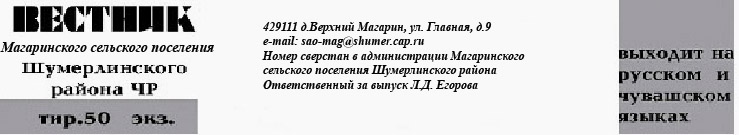 Ответственный исполнитель Муниципальной программы-администрация Магаринского сельского поселения Шумерлинского района Чувашской Республики Соисполнители Муниципальной программыОтдел строительства, дорожного хозяйства и ЖКХ администрации Шумерлинского района (по согласованию)Участники Муниципальной программы-администрация Магаринского сельского поселения Шумерлинского района Подпрограммы Муниципальной  программы- «Создание и развитие инфраструктуры на сельских территориях»Цели Муниципальной программы-повышение качества жизни и уровня благосостояния сельского населения;стимулирование инвестиционной активности в агропромышленном комплексе за счет формирования благоприятных инфраструктурных условий в сельской местности;активизация участия граждан, проживающих на сельских территориях, в решении вопросов местного значения;сохранение доли сельского населения в общей численности населения Чувашской Республики;Задачи Муниципальной программы-повышение уровня комплексного обустройства населенных пунктов, расположенных в сельской местности, объектами социальной и инженерной инфраструктуры;поддержка инициатив граждан, проживающих на сельских территориях, по улучшению условий жизнедеятельности;содействие в повышении уровня занятости населения;создание комфортных и экологически благоприятных условий проживания на сельских территорияхЦелевые индикаторы и показатели Муниципальной программы-к 2026 году предусматривается достижение следующих целевых показателей (индикаторов):сохранение доли сельского населения в общей численности населения Магаринского сельского поселения Шумерлинского района – 100 процентов;соотношение среднемесячных располагаемых ресурсов сельских домохозяйств Магаринского сельского поселения Шумерлинского района – 100 процентов;Сроки реализации Муниципальной программы-2020–2025 годыОбъем финансирования Муниципальной программыс разбивкой по годам реализации программы-Прогнозируемый объем финансирования Муниципальной программы составляет 6763,2 тыс. рублей, в том числе в: 2020 году – 5415,4 тыс. рублей; 2021 году – 1347,8 тыс. рублей;2022 году – 0,0 тыс. рублей; 2023 году – 0,0 тыс. рублей; 2024 году – 0,0 тыс. рублей;2025 году – 0,0 тыс. рублей;из них средства:федерального бюджета – 0,0 тыс. рублей, в том числе в: 2020 году – 0,0 тыс. рублей;2021 году – 0,0 тыс. рублей; 2022 году – 0,0 тыс. рублей; 2023 году – 0,0 тыс. рублей;2024 году – 0,0 тыс. рублей; 2025 году – 0,0 тыс.  рублей;республиканского бюджета Чувашской Республики – 5610,5 тыс. рублей, в том числе в:2020 году – 4532,3 тыс. рублей; 2021 году – 1078,2 тыс. рублей; 2022 году – 0,0 тыс. рублей;2023 году – 0,0 тыс. рублей; 2024 году – 0,0 тыс. рублей; 2025 году – 0,0 тыс.  рублей;бюджета Магаринского сельского поселения Шумерлинского района – 1152,7 тыс. рублей, в том числе в: 2020 году – 883,1 тыс. рублей; 2021 году – 269,6 тыс. рублей; 2022 году – 0,0тыс. рублей; 2023 году – 0,0 тыс. рублей; 2024 году – 0,0 тыс. рублей; 2025 году – 0,0 тыс. рублей;внебюджетных источников – 0,0 тыс. рублей, в том числе в: 2020 году – 0,0 тыс. рублей;2021 году – 0,0 тыс. рублей; 2022 году – 0,0 тыс. рублей; 2023 году – 0,0 тыс. рублей;2024 году – 0,0 тыс. рублей; 2025 году – 0,0 тыс. рублей;Ожидаемые результаты реализации Муниципальной программы-повышение качества жизни и уровня благосостояния сельского населения;повышение уровня занятости сельского населения;создание комфортных и экологически благоприятных условий проживания на сельских территориях;повышение транспортной доступности сельских населенных пунктов, развитие телекоммуникационной, инженерной, социальной инфраструктуры сельских территорий;снижение миграционного оттока сельского населения;улучшение демографической ситуации в сельской местности и сохранение тенденций роста рождаемости и повышения продолжительности жизни сельского населения;повышение общественной значимости развития сельских территорий и привлекательности сельской местности для проживания и работы.СтатусНаименование муниципальной программы (подпрограммы) Магаринского сельского поселения Шумерлинского района (основного мероприятия)Задача муниципальной программы(подпрограммы) Магаринского сельского поселения Шумерлинского района районаОтветственный исполнитель, соисполнитель, участникиИсточники 
финансированияКод бюджетной классификацииКод бюджетной классификацииКод бюджетной классификацииКод бюджетной классификацииРасходы по годам, тыс. рублейРасходы по годам, тыс. рублейРасходы по годам, тыс. рублейРасходы по годам, тыс. рублейРасходы по годам, тыс. рублейРасходы по годам, тыс. рублейСтатусНаименование муниципальной программы (подпрограммы) Магаринского сельского поселения Шумерлинского района (основного мероприятия)Задача муниципальной программы(подпрограммы) Магаринского сельского поселения Шумерлинского района районаОтветственный исполнитель, соисполнитель, участникиИсточники 
финансированияглавный распорядитель бюджетных средствраздел, подразделцелевая статья расходовгруппа (подгруппа) вида расходов202020212022202320242025123456789101112131415Муниципальнаяпрограмма«Комплексное развитие сельских территорий Магаринского сельского поселения Шумерлинского района Чувашской Республики»повышение уровня комплексного обустройства населенных пунктов, расположенных в сельской местности, объектами социальной и инженерной инфраструктуры;поддержка инициатив граждан, проживающих на сельских территориях, по улучшению условий жизнедеятельности;содействие в повышении уровня занятости населения;создание комфортных и экологически благоприятных условий проживания на сельских территорияхАдминистрация Магаринского сельского поселения Шумерлинского района Чувашской Республики всего ххА600000000х5415,41347,80,00,00,00,0Муниципальнаяпрограмма«Комплексное развитие сельских территорий Магаринского сельского поселения Шумерлинского района Чувашской Республики»повышение уровня комплексного обустройства населенных пунктов, расположенных в сельской местности, объектами социальной и инженерной инфраструктуры;поддержка инициатив граждан, проживающих на сельских территориях, по улучшению условий жизнедеятельности;содействие в повышении уровня занятости населения;создание комфортных и экологически благоприятных условий проживания на сельских территорияхАдминистрация Магаринского сельского поселения Шумерлинского района Чувашской Республики федеральный бюджет хххх0,00,00,00,00,00,0Муниципальнаяпрограмма«Комплексное развитие сельских территорий Магаринского сельского поселения Шумерлинского района Чувашской Республики»повышение уровня комплексного обустройства населенных пунктов, расположенных в сельской местности, объектами социальной и инженерной инфраструктуры;поддержка инициатив граждан, проживающих на сельских территориях, по улучшению условий жизнедеятельности;содействие в повышении уровня занятости населения;создание комфортных и экологически благоприятных условий проживания на сельских территорияхАдминистрация Магаринского сельского поселения Шумерлинского района Чувашской Республики республиканский бюджет Чувашской Республики хххх4532,31078,20,00,00,00,0Муниципальнаяпрограмма«Комплексное развитие сельских территорий Магаринского сельского поселения Шумерлинского района Чувашской Республики»повышение уровня комплексного обустройства населенных пунктов, расположенных в сельской местности, объектами социальной и инженерной инфраструктуры;поддержка инициатив граждан, проживающих на сельских территориях, по улучшению условий жизнедеятельности;содействие в повышении уровня занятости населения;создание комфортных и экологически благоприятных условий проживания на сельских территорияхАдминистрация Магаринского сельского поселения Шумерлинского района Чувашской Республики Бюджет Магаринского сельского поселения Шумерлинского района хххх883,1269,60,00,00,00,0Муниципальнаяпрограмма«Комплексное развитие сельских территорий Магаринского сельского поселения Шумерлинского района Чувашской Республики»повышение уровня комплексного обустройства населенных пунктов, расположенных в сельской местности, объектами социальной и инженерной инфраструктуры;поддержка инициатив граждан, проживающих на сельских территориях, по улучшению условий жизнедеятельности;содействие в повышении уровня занятости населения;создание комфортных и экологически благоприятных условий проживания на сельских территорияхАдминистрация Магаринского сельского поселения Шумерлинского района Чувашской Республики внебюджетные источникихххх000000Подпрограмма 1«Создание и развитие инфраструктуры на сельских территориях»Развитие инженерной и социальной инфраструктуры на сельских территориях;развитие транспортной инфраструктуры на сельских территориях;благоустройство сельских территорийОтдел строительства, дорожного хозяйства и ЖКХ администрации Шумерлинского района (по согласованию)всего хххх5415,41347,80,00,00,00,0Подпрограмма 1«Создание и развитие инфраструктуры на сельских территориях»Развитие инженерной и социальной инфраструктуры на сельских территориях;развитие транспортной инфраструктуры на сельских территориях;благоустройство сельских территорийОтдел строительства, дорожного хозяйства и ЖКХ администрации Шумерлинского района (по согласованию)федеральный бюджет хххх0,00,00,00,00,00,0Подпрограмма 1«Создание и развитие инфраструктуры на сельских территориях»Развитие инженерной и социальной инфраструктуры на сельских территориях;развитие транспортной инфраструктуры на сельских территориях;благоустройство сельских территорийОтдел строительства, дорожного хозяйства и ЖКХ администрации Шумерлинского района (по согласованию)республиканский бюджет Чувашской Республики хххх4532,31078,20,00,00,00,0Подпрограмма 1«Создание и развитие инфраструктуры на сельских территориях»Развитие инженерной и социальной инфраструктуры на сельских территориях;развитие транспортной инфраструктуры на сельских территориях;благоустройство сельских территорийОтдел строительства, дорожного хозяйства и ЖКХ администрации Шумерлинского района (по согласованию)Бюджет Магаринского сельского поселения Шумерлинского районахххх883,1269,60,00,00,00,0Подпрограмма 1«Создание и развитие инфраструктуры на сельских территориях»Развитие инженерной и социальной инфраструктуры на сельских территориях;развитие транспортной инфраструктуры на сельских территориях;благоустройство сельских территорийОтдел строительства, дорожного хозяйства и ЖКХ администрации Шумерлинского района (по согласованию)внебюджетные источники хххх000000Основное мероприятие 1«Комплексное обустройство населенных пунктов, расположенных в сельской местности, объектами социальной и инженерной инфраструктуры, а также строительство и реконструкция автомобильных дорог всегохххх5415,41347,80,00,00,00,0Основное мероприятие 1«Комплексное обустройство населенных пунктов, расположенных в сельской местности, объектами социальной и инженерной инфраструктуры, а также строительство и реконструкция автомобильных дорог федеральный бюджетхххх0,00,00,00,00,00,0Основное мероприятие 1«Комплексное обустройство населенных пунктов, расположенных в сельской местности, объектами социальной и инженерной инфраструктуры, а также строительство и реконструкция автомобильных дорог республиканский бюджет Чувашской Республикихххх4532,31078,20,00,00,00,0Основное мероприятие 1«Комплексное обустройство населенных пунктов, расположенных в сельской местности, объектами социальной и инженерной инфраструктуры, а также строительство и реконструкция автомобильных дорог Бюджет Магаринского сельского поселения Шумерлинского районахххх883,1269,60,00,00,00,0Основное мероприятие 1«Комплексное обустройство населенных пунктов, расположенных в сельской местности, объектами социальной и инженерной инфраструктуры, а также строительство и реконструкция автомобильных дорог внебюджетные источникихххх000000Ответственный исполнитель подпрограммы–Администрация Магаринского сельского поселения Шумерлинского района Чувашской РеспубликиОсновные мероприятия подпрограммы–комплексное обустройство населенных пунктов, расположенных в сельской местности, объектами социальной и инженерной инфраструктуры, а также строительство и реконструкция автомобильных дорог;реализация мероприятий по благоустройству сельских территорийЦели подпрограммы–обеспечение создания комфортных условий жизнедеятельности в сельской местности;активизация участия граждан, проживающих на сельских территориях, в решении вопросов местного значенияЗадачи подпрограммы–развитие инженерной и социальной инфраструктуры на сельских территориях;развитие транспортной инфраструктуры на сельских территориях;благоустройство сельских территорийЦелевые индикаторы и  показатели подпрограммы– строительство и реконструкцию автомобильных дорог общего пользования с твердым покрытием, ведущих от сети автомобильных дорог общего пользования к общественно значимым объектам населенных пунктов, расположенных на сельских территориях, объектам производства и переработки продукцииСроки реализации подпрограммы–2020–2025 годыОбъем финансирования  подпрограммы с разбивкой по годам реализации подпрограммы–Прогнозируемый объем финансирования подпрограммы составляет 6763,2 тыс. рублей, в том числе в: 2020 году – 5415,4 тыс. рублей; 2021 году – 1347,8 тыс. рублей; 2022 году – 0,0 тыс. рублей; 2023 году – 0,0 тыс. рублей; 2024 году – 0,0 тыс. рублей; 2025 году – 0,0 тыс. рублей;из них средства:федерального бюджета – 0 рублей, в том числе в: 2020 году – 0,0 тыс. рублей; 2021 году – 0,0 тыс. рублей; 2022 году – 0,0 тыс. рублей; 2023 году – 0,0 тыс. рублей; 2024 году – 0,0 тыс. рублей; 2025 году – 0,0 тыс. рублей;республиканского бюджета Чувашской Республики – 5610,5 рублей, в том числе в: 2020 году – 4532,3 тыс. рублей; 2021 году – 1078,2 тыс. рублей; 2022 году – 0,0 тыс. рублей; 2023 году – 0,0 тыс. рублей; 2024 году – 0,0 тыс. рублей; 2025 году – 0,0 тыс. рублей;бюджета Магаринского сельского поселения Шумерлинского района – 1152,7 тыс. рублей, в том числе в: 2020 году – 883,1 тыс. рублей; 2021 году – 269,6 тыс. рублей; 2023 году – 0,0 тыс. рублей; 2024 году – 0,0 тыс. рублей; 2025 году – 0,0 тыс. рублей;внебюджетных источников – 0,0 тыс. рублей, в том числе в: 2020 году – 0,0 тыс. рублей; 2021 году – 0,0 тыс. рублей; 2022 году – 0,0 тыс. рублей; 2023 году – 0,0 тыс. рублей; 2024 году – 0,0 тыс. рублей; 2025 году – 0,0 тыс. рублей. Ожидаемые результаты реализации подпрограммы –повышение уровня социально-инженерного обустройства сельских территорий;снижение миграционного оттока сельского населения;преодоление оторванности жителей села от социальных учреждений, более полное удовлетворение их общественно-культурных потребностей;повышение общественной значимости развития сельских территорий и привлекательности сельской местности для проживания и работы. СтатусНаименование муниципальной программы (подпрограммы) Магаринского сельского поселения Шумерлинского района (основного мероприятия)Задача муниципальной программы(подпрограммы) Магаринского сельского поселения Шумерлинского районаОтветственный исполнитель, соисполнитель, участникиИсточники финансированияКод бюджетной классификации Код бюджетной классификации Код бюджетной классификации Код бюджетной классификации Расходы по годам, тыс. рублейРасходы по годам, тыс. рублейРасходы по годам, тыс. рублейРасходы по годам, тыс. рублейРасходы по годам, тыс. рублейРасходы по годам, тыс. рублей СтатусНаименование муниципальной программы (подпрограммы) Магаринского сельского поселения Шумерлинского района (основного мероприятия)Задача муниципальной программы(подпрограммы) Магаринского сельского поселения Шумерлинского районаОтветственный исполнитель, соисполнитель, участникиИсточники финансированияглавный распорядитель бюджетных средствраздел, подразделцелевая статья расходовгруппа (подгруппа) вида расходов2020 год2021 год2022 год2023 год2024 год2025 год123456789101112131415Подпрограмма 1«Создание и развитие инфраструктуры на сельских территориях»Развитие инженерной и социальной инфраструктуры на сельских территориях;развитие транспортной инфраструктуры на сельских территориях;благоустройство сельских территорийАдминистрация Магаринского сельского поселения Шумерлинского района; Отдел строительства, дорожного хозяйства и ЖКХ администрации Шумерлинского района (по согласованию)всего хххх5415,41347,80,00,00,00,0Подпрограмма 1«Создание и развитие инфраструктуры на сельских территориях»Развитие инженерной и социальной инфраструктуры на сельских территориях;развитие транспортной инфраструктуры на сельских территориях;благоустройство сельских территорийАдминистрация Магаринского сельского поселения Шумерлинского района; Отдел строительства, дорожного хозяйства и ЖКХ администрации Шумерлинского района (по согласованию)федеральный бюджет хххх0,00,00,00,00,00,0Подпрограмма 1«Создание и развитие инфраструктуры на сельских территориях»Развитие инженерной и социальной инфраструктуры на сельских территориях;развитие транспортной инфраструктуры на сельских территориях;благоустройство сельских территорийАдминистрация Магаринского сельского поселения Шумерлинского района; Отдел строительства, дорожного хозяйства и ЖКХ администрации Шумерлинского района (по согласованию)республиканский бюджет Чувашской Республики хххх4532,31078,20,00,00,00,0Подпрограмма 1«Создание и развитие инфраструктуры на сельских территориях»Развитие инженерной и социальной инфраструктуры на сельских территориях;развитие транспортной инфраструктуры на сельских территориях;благоустройство сельских территорийАдминистрация Магаринского сельского поселения Шумерлинского района; Отдел строительства, дорожного хозяйства и ЖКХ администрации Шумерлинского района (по согласованию)Бюджет Магаринского сельского поселения Шумерлинского районахххх883,1269,60,00,00,00,0Подпрограмма 1«Создание и развитие инфраструктуры на сельских территориях»Развитие инженерной и социальной инфраструктуры на сельских территориях;развитие транспортной инфраструктуры на сельских территориях;благоустройство сельских территорийАдминистрация Магаринского сельского поселения Шумерлинского района; Отдел строительства, дорожного хозяйства и ЖКХ администрации Шумерлинского района (по согласованию)внебюджетные источникихххх0,00,00,00,00,00,0Основное мероприятие 1«Комплексное обустройство населенных пунктов, расположенных в сельской местности, объектами социальной и инженерной инфраструктуры, а также строительство и реконструкция автомобильных дорог»всегохххх5415,41347,80,00,00,00,0Основное мероприятие 1«Комплексное обустройство населенных пунктов, расположенных в сельской местности, объектами социальной и инженерной инфраструктуры, а также строительство и реконструкция автомобильных дорог»федеральный бюджетхххх0,00,00,00,00,00,0Основное мероприятие 1«Комплексное обустройство населенных пунктов, расположенных в сельской местности, объектами социальной и инженерной инфраструктуры, а также строительство и реконструкция автомобильных дорог»республиканский бюджет Чувашской Республикихххх4532,31078,20,00,00,00,0Основное мероприятие 1«Комплексное обустройство населенных пунктов, расположенных в сельской местности, объектами социальной и инженерной инфраструктуры, а также строительство и реконструкция автомобильных дорог»Бюджет Магаринского сельского поселения Шумерлинского районахххх883,1269,60,00,00,00,0Основное мероприятие 1«Комплексное обустройство населенных пунктов, расположенных в сельской местности, объектами социальной и инженерной инфраструктуры, а также строительство и реконструкция автомобильных дорог»внебюджетные источникихххх0,00,00,00,00,00,0Мероприятие 1.1Проектирование и строительство (реконструкция) автомобильных дорог общего пользования местного значения с твердым покрытием до сельских населенных пунктов, не имеющих круглогодичной связи с сетью автомобильных дорог общего пользования, в том числе строительство (реконструкция) автомобильных дорог общего пользования с твердым покрытием, ведущих от сети автомобильных дорог общего пользования к ближайшим общественно значимым объектам сельских населенных пунктов, а также к объектам производства и переработки сельскохозяйственной продукции, в рамках развития транспортной инфраструктуры на сельских территорияхвсегохххх5415,41347,80,00,00,00,0Мероприятие 1.1Проектирование и строительство (реконструкция) автомобильных дорог общего пользования местного значения с твердым покрытием до сельских населенных пунктов, не имеющих круглогодичной связи с сетью автомобильных дорог общего пользования, в том числе строительство (реконструкция) автомобильных дорог общего пользования с твердым покрытием, ведущих от сети автомобильных дорог общего пользования к ближайшим общественно значимым объектам сельских населенных пунктов, а также к объектам производства и переработки сельскохозяйственной продукции, в рамках развития транспортной инфраструктуры на сельских территорияхфедеральный бюджетхххх0,00,00,00,00,00,0Мероприятие 1.1Проектирование и строительство (реконструкция) автомобильных дорог общего пользования местного значения с твердым покрытием до сельских населенных пунктов, не имеющих круглогодичной связи с сетью автомобильных дорог общего пользования, в том числе строительство (реконструкция) автомобильных дорог общего пользования с твердым покрытием, ведущих от сети автомобильных дорог общего пользования к ближайшим общественно значимым объектам сельских населенных пунктов, а также к объектам производства и переработки сельскохозяйственной продукции, в рамках развития транспортной инфраструктуры на сельских территорияхреспубликанский бюджет Чувашской Республикихххх4532,31078,20,00,00,00,0Мероприятие 1.1Проектирование и строительство (реконструкция) автомобильных дорог общего пользования местного значения с твердым покрытием до сельских населенных пунктов, не имеющих круглогодичной связи с сетью автомобильных дорог общего пользования, в том числе строительство (реконструкция) автомобильных дорог общего пользования с твердым покрытием, ведущих от сети автомобильных дорог общего пользования к ближайшим общественно значимым объектам сельских населенных пунктов, а также к объектам производства и переработки сельскохозяйственной продукции, в рамках развития транспортной инфраструктуры на сельских территорияхБюджет Магаринского сельского поселения Шумерлинского районахххх883,1269,60,00,00,00,0Мероприятие 1.1Проектирование и строительство (реконструкция) автомобильных дорог общего пользования местного значения с твердым покрытием до сельских населенных пунктов, не имеющих круглогодичной связи с сетью автомобильных дорог общего пользования, в том числе строительство (реконструкция) автомобильных дорог общего пользования с твердым покрытием, ведущих от сети автомобильных дорог общего пользования к ближайшим общественно значимым объектам сельских населенных пунктов, а также к объектам производства и переработки сельскохозяйственной продукции, в рамках развития транспортной инфраструктуры на сельских территорияхвнебюджетные источникихххх0,00,00,00,00,00,0Мероприятие 1.1Проектирование и строительство (реконструкция) автомобильных дорог общего пользования местного значения с твердым покрытием до сельских населенных пунктов, не имеющих круглогодичной связи с сетью автомобильных дорог общего пользования, в том числе строительство (реконструкция) автомобильных дорог общего пользования с твердым покрытием, ведущих от сети автомобильных дорог общего пользования к ближайшим общественно значимым объектам сельских населенных пунктов, а также к объектам производства и переработки сельскохозяйственной продукции, в рамках развития транспортной инфраструктуры на сельских территорияхвнебюджетные источникихххх0,00,00,00,00,00,0Ответственный исполнитель муниципальной программы-Администрация Магаринского сельского поселения Шумерлинского района Чувашской Республики (далее администрация сельского поселения). Соисполнители муниципальной программы-Муниципальное бюджетное учреждение «Информационно- ресурный центр культуры» (по согласованию)Муниципальное бюджетное учреждение «Централизованная система библиотечного и архивного дела Шумерлинского района» (по согласованию);Участники муниципальной программы-администрация Магаринского сельского поселения Шумерлинского района Подпрограммы муниципальной программы- «Развитие культуры в Магаринском сельском поселении Шумерлинского района» Цели муниципальной программы-активизация культурного потенциала Магаринского сельского поселения  Шумерлинского района Чувашской Республики; содействие формированию гармонично развитой личности; сохранение культурного наследия и создание условий для развития культуры.Задачи муниципальной  программы-использование культурного и туристического потенциалов территорий Магаринского сельского поселения Шумерлинского района, обладающих этнокультурным многообразием и спецификой; создание условий и возможностей для всестороннего развития, творческой самореализации, непрерывности образования;стимулирование заинтересованности физических и юридических лиц в сохранении объектов культурного наследия при передаче их в пользование (аренду) и собственность; обеспечение постоянного мониторинга состояния объектов культурного наследия; популяризация культурного наследия, в том числе среди молодежи;сохранение традиций и создание условий для развития всех видов народного искусства и творчества, поддержка народных художественных промыслов и ремесел; создание условий для повышения качества и разнообразия услуг, предоставляемых в сфере культуры.Целевые индикаторы и показатели муниципальной  программы-к 2036 году будут достигнуты следующие целевые индикаторы и показатели:уровень удовлетворенности населения качеством предоставления государственных услуг в сфере культуры - 90,0 процентов; увеличение числа посещений организаций культуры – на 16,5 процентов по отношению к 2017 году.Срок реализации муниципальной программы-2019 - 2035 годыОбъемы финансирования муниципальной программы с разбивкой по годам реализации-общий объем финансирования муниципальной программы составляет  4114,7 тыс. рублей, в том числе:в 2019 году  – 1994,7   тыс. рублей;  в 2020 году  – 146,8   тыс. рублей; в 2021 году –  395,5   тыс. рублей; в 2022 году – 453,9   тыс. рублей; в 2023 году – 403,8   тыс. рублей; в 2024 году – 60,0   тыс. рублей; в 2025 году – 60,0   тыс. рублей; в 2026-2030 годах – 300,0  тыс. рублей; в 2031-2035 годах –  300,0  тыс. рублей;из них средства: за счет  федерального  бюджета 1273,6 тыс.рублей: в 2019 году –  1273,6   тыс. рублей; в 2020 году –0,0   тыс. рублей; в 2021 году – 0,0   тыс. рублей; в 2022 году – 0,0   тыс. рублей; в 2023 году –  0,0   тыс. рублей; в 2024 году –0,0   тыс. рублей; в 2025 году –0,0   тыс. рублей; в 2026-2030 годах –0,0  тыс. рублей; в 2031-2035 годах –   0,0  тыс. рублей;республиканского  бюджета Чувашской Республики - 40,6 тыс.рублей: в 2019 году – 40,6   тыс. рублей; в 2020 году – 0,0   тыс. рублей; в 2021 году – 0,0   тыс. рублей; в 2022 году –  0,0   тыс. рублей; в 2023 году – 0,0   тыс. рублей; в 2024 году –0,0   тыс. рублей; в 2025 году – 0,0   тыс. рублей; в 2026-2030 годах –   0,0  тыс. рублей; в 2031-2035 годах –   0,0  тыс. рублей;бюджета Магаринского сельского поселения Шумерлинского района – 2800,5 тыс. рублей, в 2019 году – 680,5   тыс. рублей; в 2020 году –146,8   тыс. рублей; в 2021 году –395,5   тыс. рублей; в 2022 году – 453,9   тыс. рублей; в 2023 году – 403,8   тыс. рублей; в 2024 году –60,0   тыс. рублей; в 2025 году –60,0   тыс. рублей; в 2026-2030 годах – 300,0  тыс. рублей; в 2031-2035 годах – 300,0  тыс. рублей.внебюджетных источников – 0,0 тыс. рублей, в том числе в: 2019 году – 0,0 тыс. рублей; 2020 году – 0,0 тыс. рублей; 2021 году – 0,0 тыс. рублей; 2022 году – 0,0 тыс. рублей; 2023 году – 0,0 тыс. рублей; 2024 году – 0,0 тыс. рублей; 2025 году – 0,0 тыс. рублей;Объемы финансирования за счет бюджетных ассигнований уточняются при формировании  бюджета Магаринского сельского поселения Шумерлинского района Чувашской Республики на очередной финансовый год и плановый период.Ожидаемые результаты реализации муниципальной программы-вовлечение населения в активную социокультурную деятельность, реализация творческих инициатив населения;повышение доступности и качества предоставляемых  учреждениями культуры услуг;создание условий для сохранения этнокультурного многообразия народов, проживающих на территории Магаринского сельского поселения  Шумерлинского района Чувашской Республики, повышение их общей культуры, укрепление гражданского единства и гармонизация межнациональных отношений.ГодыВсегоВ том числе за счет средствВ том числе за счет средствВ том числе за счет средствВ том числе за счет средствГодыВсегофедерального бюджетареспубликанского бюджета Чувашской Республикибюджета Магаринского сельского поселения Шумерлинского районавнебюджетных источников20191994,71273,640,6680,5-2020146,8--146,8-2021395,5--395,5-2022453,9--453,9-2023403,8--403,8-202460,0--60,0-202560,0--60,0-2026-2030300,0--300,0-2031-2035300,0--300,0-Всего4114,71273,640,62800,50,0СтатусНаименование муниципальной программы Магаринского сельского поселения  Шумерлинского района Чувашской Республики, (подпрограммы муниципальной программы Магаринского сельского поселения  Шумерлинского района Чувашской Республики, , основного мероприятия)Код бюджетной классификацииКод бюджетной классификацииИсточники финансированияРасходы по годам, тыс. рублейРасходы по годам, тыс. рублейРасходы по годам, тыс. рублейРасходы по годам, тыс. рублейРасходы по годам, тыс. рублейРасходы по годам, тыс. рублейРасходы по годам, тыс. рублейРасходы по годам, тыс. рублейРасходы по годам, тыс. рублейСтатусНаименование муниципальной программы Магаринского сельского поселения  Шумерлинского района Чувашской Республики, (подпрограммы муниципальной программы Магаринского сельского поселения  Шумерлинского района Чувашской Республики, , основного мероприятия)главный распорядитель бюджетных средствцелевая статья рас ходовИсточники финансирования20192020202120222023202420252026-20302031-2035123456789101112131414Муниципальная  программа  Магаринского сельского поселения  Шумерлинского района Чувашской Республики«Развитие культуры и туризма»xxвсего1994,7146,8395,5453,9403,860,060,0300,0300,0300,0Муниципальная  программа  Магаринского сельского поселения  Шумерлинского района Чувашской Республики«Развитие культуры и туризма»xxфедеральный бюджет1273,60,00,00,00,00,00,00,00,00,0Муниципальная  программа  Магаринского сельского поселения  Шумерлинского района Чувашской Республики«Развитие культуры и туризма»xxреспубликанский бюджет Чувашской Республики40,60,00,00,00,00,00,00,00,00,0Муниципальная  программа  Магаринского сельского поселения  Шумерлинского района Чувашской Республики«Развитие культуры и туризма»xxБюджет Магаринского сельсокго поселения Шумерлинского района680,5146,8395,5453,9403,860,060,0300,0300,0300,0Муниципальная  программа  Магаринского сельского поселения  Шумерлинского района Чувашской Республики«Развитие культуры и туризма»Внебюджетные источники0,00,00,00,00,00,00,00,00,00,0Подпрограмма 1«Развитие культуры в Магаринском сельском поселении»xxвсего1994,7146,8395,5453,9403,860,060,0300,0300,0300,0Подпрограмма 1«Развитие культуры в Магаринском сельском поселении»xxфедеральный бюджет1273,60,00,00,00,00,00,00,00,00,0Подпрограмма 1«Развитие культуры в Магаринском сельском поселении»ххреспубликанский бюджет Чувашской Республики40,60,00,00,00,00,00,00,00,00,0Подпрограмма 1«Развитие культуры в Магаринском сельском поселении»ххБюджет Магаринского сельского поселения Шумерлинского района680,5146,8395,5453,9403,860,060,0300,0300,0300,0Подпрограмма 1«Развитие культуры в Магаринском сельском поселении»ххВнебюджетные источники0,00,00,00,00,00,00,00,00,00,0Основное мероприятие 1Сохранение и развитие народного творчестваxxвсего639,9146,8395,5453,9403,860,060,0300,0300,0300,0Основное мероприятие 1Сохранение и развитие народного творчестваФедеральный бюджет0,00,00,00,00,00,00,00,00,00,0Основное мероприятие 1Сохранение и развитие народного творчествахxреспубликанский бюджет Чувашской Республики0,00,00,00,00,00,00,00,00,00,0Основное мероприятие 1Сохранение и развитие народного творчестваБюджет Магаринского сельского поселения Шумерлинского района639,9146,8395,5453,9403,860,060,0300,0300,0300,0Основное мероприятие 1Сохранение и развитие народного творчестваххВнебюджетные источники0,00,00,00,00,00,00,00,00,00,0Основное мероприятие 2Развитие муниципальных учреждений культурыxxвсего1354,80,00,00000000Основное мероприятие 2Развитие муниципальных учреждений культурыФедеральный бюджет1273,60,00,00,00,00,00,00,00,00,0Основное мероприятие 2Развитие муниципальных учреждений культурыхxреспубликанский бюджет Чувашской Республики40,60,00,00,00,00,00,00,00,00,0Основное мероприятие 2Развитие муниципальных учреждений культурыБюджет Магаринского сельского поселения Шумерлинского района40,60,00,060,060,060,060,0300,0300,0300,0Основное мероприятие 2Развитие муниципальных учреждений культурыххВнебюджетные источники0,00,00,00,00,00,00,00,00,00,0Ответственный исполнитель подпрограммы-администрация Магаринского сельского поселения Шумерлинского  района Чувашской Республики (далее администрация сельского поселения).Соисполнители подпрограммы-администрация Магаринского сельского поселения Шумерлинского  района Чувашской Республики (далее администрация сельского поселения).Участники подпрограммы-администрация сельского поселения, муниципальные учреждения культуры Магаринского сельского поселения Шумерлинского района Чувашской Республики;Цель подпрограммы-создание условий для сохранения, развития культурного потенциала и формирования единого культурного пространстваЗадачи подпрограммы-расширение доступа к культурным ценностям и информационным ресурсам, сохранение культурного и исторического наследия;Целевые индикаторы и показатели подпрограммы-к 2036 году будут достигнуты следующие целевые индикаторы и показатели: прирост посещений общедоступных (публичных) библиотек, а также культурно-массовых мероприятий, проводимых в библиотеках –   109,0  процентов по отношению к 2017 году; прирост участников клубных формирований в клубно-досуговых учреждения 120% по отношению к 2017 годуСрок реализации подпрограммы-2019 - 2035 годыОбъемы финансирования подпрограммы с разбивкой по годам реализации-общий объем финансирования муниципальной программы составляет 4114,7  тыс. рублей, в том числе: в 2019 году – 1994,7   тыс. рублей; в 2020 году – 146,8   тыс. рублей; в 2021 году – 395,5   тыс. рублей; в 2022 году - 453,9   тыс. рублей; в 2023 году –  403,8   тыс. рублей; в 2024 году – 60,0   тыс. рублей; в 2025 году –60,0   тыс. рублей; в 2026-2030 годах –300,0  тыс. рублей; в 2031-2035 годах – 300,0  тыс. рублей;из них средства:за счет  федерального  бюджета  - 1273,6 тыс.рублей: в 2019 году – 1273,6   тыс. рублей; в 2020 году – 0,0   тыс. рублей; в 2021 году – 0,0   тыс. рублей; в 2022 году – 0,0   тыс. рублей; в 2023 году – 0,0   тыс. рублей; в 2024 году – 0,0   тыс. рублей; в 2025 году –0,0   тыс. рублей; в 2026-2030 годах –  0,0  тыс. рублей; в 2031-2035 годах –   0,0  тыс. рублей;республиканского  бюджета Чувашской Республики -  40,6 тыс.рублей: в 2019 году – 40,6   тыс. рублей; в 2020 году – 0,0   тыс. рублей; в 2021 году –  0,0   тыс. рублей; в 2022 году –  0,0   тыс. рублей; в 2023 году – 0,0   тыс. рублей; в 2024 году – 0,0   тыс. рублей;  в 2025 году – 0,0   тыс. рублей; в 2026-2030 годах – 0,0  тыс. рублей; в 2031-2035 годах –   0,0  тыс. рублей;бюджет Магаринского сельского поселения Шумерлинского района – 2800,5  тыс. рублей, в 2019 году – 680,5   тыс. рублей; в 2020 году – 146,8   тыс. рублей; в 2021 году – 395,5   тыс. рублей; в 2022 году – 453,9   тыс. рублей; в 2023 году –  403,8   тыс. рублей; в 2024 году – 60,0   тыс. рублей; в 2025 году – 60,0   тыс. рублей; в 2026-2030 годах – 300,0  тыс. рублей; в 2031-2035 годах – 300,0  тыс. рублей.внебюджетных источников – 0,0 тыс. рублей, в том числе в: 2019 году – 0,0 тыс. рублей; 2020 году – 0,0 тыс. рублей; 2021 году – 0,0 тыс. рублей; 2022 году – 0,0 тыс. рублей; 2023 году – 0,0 тыс. рублей; 2024 году – 0,0 тыс. рублей; 2025 году – 0,0 тыс. рублей; Объемы финансирования за счет бюджетных ассигнований уточняются при формировании  бюджета Магаринского сельского поселения Шумерлинского района Чувашской Республики на очередной финансовый год и плановый период.Ожидаемые результаты реализации подпрограммы-обеспечение сохранности объектов культурного наследия, улучшение их физического состояния и приспособление для современного использования; создание благоприятных условий для развития творческих способностей детей и юношества; повышение качества оказания услуг в сфере культуры, увеличение количества посещений мероприятий, проводимых учреждениями культуры.ГодыВсегоВ том числе за счет средствВ том числе за счет средствВ том числе за счет средствВ том числе за счет средствВ том числе за счет средствГодыВсегофедерального бюджетареспубликанского бюджета Чувашской РеспубликиБюджета Магаринского сельского поселения Шумерлинского районавнебюджетных источников20191994,71273,640,6680,5-2020142,0--146,8-2021395,5--395,5-2022453,9--453,9-2023403,8--403,8-202460,0--60,0-202560,0--60,0-2026-2030300,0--300,0-2031-2035300,0--300,0-Всего4114,71273,640,62800,50,0СтатусСтатусНаименование подпрограммы муниципальной программы Магаринского сельского поселения  Шумерлинского района Чувашской Республики (основного мероприятия, мероприятия)Наименование подпрограммы муниципальной программы Магаринского сельского поселения  Шумерлинского района Чувашской Республики (основного мероприятия, мероприятия)Задача подпрограммы муниципальной программы Магаринскогосельского поселения Шумерлинского района Чувашской РеспубликиОтветственный исполнитель, соисполнители, участникиКод бюджетной классификацииКод бюджетной классификацииКод бюджетной классификацииКод бюджетной классификацииКод бюджетной классификацииИсточники финансированияРасходы по годам, тыс. рублейРасходы по годам, тыс. рублейРасходы по годам, тыс. рублейРасходы по годам, тыс. рублейРасходы по годам, тыс. рублейРасходы по годам, тыс. рублейРасходы по годам, тыс. рублейРасходы по годам, тыс. рублейРасходы по годам, тыс. рублейРасходы по годам, тыс. рублейРасходы по годам, тыс. рублейРасходы по годам, тыс. рублейРасходы по годам, тыс. рублейСтатусСтатусНаименование подпрограммы муниципальной программы Магаринского сельского поселения  Шумерлинского района Чувашской Республики (основного мероприятия, мероприятия)Наименование подпрограммы муниципальной программы Магаринского сельского поселения  Шумерлинского района Чувашской Республики (основного мероприятия, мероприятия)Задача подпрограммы муниципальной программы Магаринскогосельского поселения Шумерлинского района Чувашской РеспубликиОтветственный исполнитель, соисполнители, участникиглавный распорядитель бюджетных средствраздел, подразделцелевая статья расходовцелевая статья расходовгруппа (подгруппа) вида расходовИсточники финансирования20192020202120212021202220232023202420252026-20302031-20352031-2035122334567889101112121213141415161718Подпрограмма 1«Развитие  культуры в Магаринском  сельском поселении»«Развитие  культуры в Магаринском  сельском поселении»xxxxxвсего1994,7146,8395,5395,5395,5453,9403,8403,860,060,0300,0300,0Подпрограмма 1«Развитие  культуры в Магаринском  сельском поселении»«Развитие  культуры в Магаринском  сельском поселении»xxxxxфедеральный бюджет1273,60,00,00,00,00,00,00,00,00,00,00,0Подпрограмма 1«Развитие  культуры в Магаринском  сельском поселении»«Развитие  культуры в Магаринском  сельском поселении»xxxxxреспубликанский бюджет Чувашской Республики40,60,00,00,00,00,00,00,00,00,00,00,0Подпрограмма 1«Развитие  культуры в Магаринском  сельском поселении»«Развитие  культуры в Магаринском  сельском поселении»xxxxxБюджет Магаринского сельского поселения Шумерлинского района680,5146,8395,5395,5395,5453,9403,8403,860,060,0300,0300,0Подпрограмма 1«Развитие  культуры в Магаринском  сельском поселении»«Развитие  культуры в Магаринском  сельском поселении»хххВнебюджетные источники0,00,00,00,00,00,00,00,00,00,00,00,0Цель «Создание условий для сохранения, развития культурного потенциала и формирования единого культурного пространства»Цель «Создание условий для сохранения, развития культурного потенциала и формирования единого культурного пространства»Цель «Создание условий для сохранения, развития культурного потенциала и формирования единого культурного пространства»Цель «Создание условий для сохранения, развития культурного потенциала и формирования единого культурного пространства»Цель «Создание условий для сохранения, развития культурного потенциала и формирования единого культурного пространства»Цель «Создание условий для сохранения, развития культурного потенциала и формирования единого культурного пространства»Цель «Создание условий для сохранения, развития культурного потенциала и формирования единого культурного пространства»Цель «Создание условий для сохранения, развития культурного потенциала и формирования единого культурного пространства»Цель «Создание условий для сохранения, развития культурного потенциала и формирования единого культурного пространства»Цель «Создание условий для сохранения, развития культурного потенциала и формирования единого культурного пространства»Цель «Создание условий для сохранения, развития культурного потенциала и формирования единого культурного пространства»Цель «Создание условий для сохранения, развития культурного потенциала и формирования единого культурного пространства»Цель «Создание условий для сохранения, развития культурного потенциала и формирования единого культурного пространства»Цель «Создание условий для сохранения, развития культурного потенциала и формирования единого культурного пространства»Цель «Создание условий для сохранения, развития культурного потенциала и формирования единого культурного пространства»Цель «Создание условий для сохранения, развития культурного потенциала и формирования единого культурного пространства»Цель «Создание условий для сохранения, развития культурного потенциала и формирования единого культурного пространства»Цель «Создание условий для сохранения, развития культурного потенциала и формирования единого культурного пространства»Цель «Создание условий для сохранения, развития культурного потенциала и формирования единого культурного пространства»Цель «Создание условий для сохранения, развития культурного потенциала и формирования единого культурного пространства»Цель «Создание условий для сохранения, развития культурного потенциала и формирования единого культурного пространства»Цель «Создание условий для сохранения, развития культурного потенциала и формирования единого культурного пространства»Цель «Создание условий для сохранения, развития культурного потенциала и формирования единого культурного пространства»Цель «Создание условий для сохранения, развития культурного потенциала и формирования единого культурного пространства»Основное мероприятие 1Сохранение и развитие народного творчестваСохранение и развитие народного творчестварасширение доступа к культурным ценностям и информационным ресурсам, сохранение культурного и исторического наследиярасширение доступа к культурным ценностям и информационным ресурсам, сохранение культурного и исторического наследияxxxxxвсего639,9146,8146,8395,5453,9453,9403,860,060,060,0300,0300,0Основное мероприятие 1Сохранение и развитие народного творчестваСохранение и развитие народного творчестварасширение доступа к культурным ценностям и информационным ресурсам, сохранение культурного и исторического наследиярасширение доступа к культурным ценностям и информационным ресурсам, сохранение культурного и исторического наследияответственный исполнитель – администрация Магаринскогосельского поселения Шумерлинского района Чувашской Республикихххххфедеральный бюджет0,00,00,00,00,00,00,00,00,00,00,00,0Основное мероприятие 1Сохранение и развитие народного творчестваСохранение и развитие народного творчестварасширение доступа к культурным ценностям и информационным ресурсам, сохранение культурного и исторического наследиярасширение доступа к культурным ценностям и информационным ресурсам, сохранение культурного и исторического наследияответственный исполнитель – администрация Магаринскогосельского поселения Шумерлинского района Чувашской Республикихххххреспубликанский бюджет Чувашской Республики0,00,00,00,00,00,00,00,00,00,00,00,0Основное мероприятие 1Сохранение и развитие народного творчестваСохранение и развитие народного творчестварасширение доступа к культурным ценностям и информационным ресурсам, сохранение культурного и исторического наследиярасширение доступа к культурным ценностям и информационным ресурсам, сохранение культурного и исторического наследияответственный исполнитель – администрация Магаринскогосельского поселения Шумерлинского района Чувашской Республики993ххххБюджет Магаринского сельского поселения Шумерлинского района639,9146,8146,8395,5453,9453,9403,860,060,060,0300,0300,0Основное мероприятие 1Сохранение и развитие народного творчестваСохранение и развитие народного творчестварасширение доступа к культурным ценностям и информационным ресурсам, сохранение культурного и исторического наследиярасширение доступа к культурным ценностям и информационным ресурсам, сохранение культурного и исторического наследияответственный исполнитель – администрация Магаринскогосельского поселения Шумерлинского района Чувашской Республикиxxxxxвнебюджетные источники000000000000Основное мероприятие 2Развитие Муниципальных учреждений культурыРазвитие Муниципальных учреждений культурыответственный исполнитель – администрация Магаринского сельского поселения Шумерлинского района Чувашской Республикиxxxxxвсего1354,80,00,00,000000000Основное мероприятие 2Развитие Муниципальных учреждений культурыРазвитие Муниципальных учреждений культурыответственный исполнитель – администрация Магаринского сельского поселения Шумерлинского района Чувашской Республикихххххфедеральный бюджет1273,60,00,00,00,00,00,00,00,00,00,00,0Основное мероприятие 2Развитие Муниципальных учреждений культурыРазвитие Муниципальных учреждений культурыответственный исполнитель – администрация Магаринского сельского поселения Шумерлинского района Чувашской Республикихххххреспубликанский бюджет Чувашской Республики40,60,00,00,00,00,00,00,00,00,00,00,0Основное мероприятие 2Развитие Муниципальных учреждений культурыРазвитие Муниципальных учреждений культурыответственный исполнитель – администрация Магаринского сельского поселения Шумерлинского района Чувашской Республики993ххххБюджет Магаринского се5льского поселения Шумерлинского района40,60,00,00,060,060,060,060,060,060,0300,0300,0Основное мероприятие 2Развитие Муниципальных учреждений культурыРазвитие Муниципальных учреждений культурыответственный исполнитель – администрация Магаринского сельского поселения Шумерлинского района Чувашской Республикиxxxxxвнебюджетные источники000000000000Ответственный исполнитель Муниципальной программы–Администрация Магаринского  сельского поселения Шумерлинского районаСоисполнители Муниципальной программы–Администрация Магаринского  сельского поселения Шумерлинского районаУчастники Муниципальной программы–Администрация Магаринского  сельского поселения Шумерлинского районаНаименование подпрограмм Муниципальной программы–«Обеспечение реализации Муниципальной программы  Магаринского  сельского поселения Шумерлинского района Чувашской Республики «Развитие потенциала муниципального управления»Цель Муниципальной программы–Обеспечение деятельности администрации Магаринского  сельского поселения Шумерлинского районаЗадачи Муниципальной программы–Повышение эффективности муниципального управления и местного самоуправления;Сроки и этапы реализации Муниципальной программы–2019–2035 годы1 этап - 2019 - 2025 годы; 2 этап - 2026 - 2030 годы; 3 этап - 2031 - 2035 годыОбъемы бюджетных ассигнований Муниципальной программы–Объемы бюджетных ассигнований Муниципальной программы на 2019–2035 годы составят 5482,8 тыс. рублей, в том числе: в 2019 году –  1123,8 тыс. рублей; в 2020 году –  1084,2 тыс. рублей; в 2021 году –  1124,3 тыс.рублей; в 2022 году –  1090,9 тыс. рублей; в 2023 году –  1059,6 тыс. рублей; в 2024 году –  0,0 тыс. рублей; в 2025 году –  0,0 тыс. рублей; в 2026-2030 годах –  0,0 тыс. рублей; в 2031-2035 годах –  0,0 тыс. рублей из них по источникам финансирования: федеральный бюджет – 0,0 тыс. рублей, в том числе: в 2019 году –  0,0 тыс. рублей;  в 2020 году – 0,0 тыс. рублей; в 2021 году – 0,0  тыс. рублей; в 2022 году –  0,0 тыс. рублей; в 2023 году – 0,0 тыс. рублей; в 2024 году – 0,0 тыс. рублей; в 2025 году – 0,0 тыс. рублей; в 2026-2030 годах – 0,0 тыс. рублей; в 2031-2035 годах – 0,0 тыс. рублей; республиканский бюджет Чувашской Республики – 0,0 тыс. рублей, в том числе: в 2019 году – 0,0 тыс. рублей; в 2020 году – 0,0 тыс. рублей; в 2021 году – 0,0 тыс. рублей; в 2022 году – 0,0 тыс. рублей; в 2023 году – 0,0 тыс. рублей; в 2024 году – 0,0 тыс. рублей; в 2025 году – 0,0 тыс. рублей; в 2026-2030 годах – 0,0 тыс. рублей; в 2031-2035 годах –  0,0 тыс. рублей; бюджет Магаринского сельского поселения Шумерлинского района – 5482,8 тыс. рублей, в том числе: в 2019 году – 1123,8 тыс. рублей; в 2020 году – 1084,2 тыс. рублей; в 2021 году – 1124,3 тыс.рублей; в 2022 году – 1090,9 тыс. рублей; в 2023 году – 1059,6 тыс. рублей; в 2024 году – 0,0 тыс. рублей; в 2025 году – 0,0 тыс. рублей; в 2026-2030 годах – 0,0 тыс. рублей; в 2031-2035 годах – 0,0 тыс. рублей внебюджетные источники - 0,0 тыс. рублей, в том числе: в 2019 году –  0,0 тыс. рублей; в 2020 году – 0,0 тыс. рублей; в 2021 году – 0,0  тыс. рублей; в 2022 году –0,0 тыс. рублей; в 2023 году – 0,0 тыс. рублей; в 2024 году – 0,0 тыс. рублей; в 2025 году – 0,0 тыс. рублей; в 2026-2030 годах – 0,0 тыс. руб.; в 2031-2035 годах –   0,0 тыс. рубОжидаемые результаты реализации Муниципальной программы–СтатусНаименование муниципальной программы Шумерлинского района, подпрограммы муниципальной программы Шумерлинского района, основного мероприятияКод бюджетной классификацииКод бюджетной классификацииИсточники финансированияРасходы по годам, тыс. рублейРасходы по годам, тыс. рублейРасходы по годам, тыс. рублейРасходы по годам, тыс. рублейРасходы по годам, тыс. рублейРасходы по годам, тыс. рублейРасходы по годам, тыс. рублейРасходы по годам, тыс. рублейРасходы по годам, тыс. рублейСтатусНаименование муниципальной программы Шумерлинского района, подпрограммы муниципальной программы Шумерлинского района, основного мероприятияглавный распорядитель бюджетных средствцелевая статья расходовИсточники финансирования20192020202120222023202420252026 - 20302031 - 20351234567891011121314Муниципальная программа Магаринского сельского поселения Шумерлинского района"Развитие потенциала муниципального управления"всего1123,81084,21124,31090,91059,60000Муниципальная программа Магаринского сельского поселения Шумерлинского района"Развитие потенциала муниципального управления"xxфедеральный бюджет000000000Муниципальная программа Магаринского сельского поселения Шумерлинского района"Развитие потенциала муниципального управления"республиканский бюджет Чувашской Республики000000000Муниципальная программа Магаринского сельского поселения Шумерлинского района"Развитие потенциала муниципального управления"xxБюджет Магаринского сельского поселения Шумерлинского района1123,81084,21124,31090,91059,60000Муниципальная программа Магаринского сельского поселения Шумерлинского района"Развитие потенциала муниципального управления"xxвнебюджетные источники000000000Подпрограмма "Обеспечение реализации муниципальной программы Магаринского сельского поселения Шумерлинского района "Развитие потенциала муниципального управления"Подпрограмма "Обеспечение реализации муниципальной программы Магаринского сельского поселения Шумерлинского района "Развитие потенциала муниципального управления"всего1123,81084,21124,31090,91059,60000Подпрограмма "Обеспечение реализации муниципальной программы Магаринского сельского поселения Шумерлинского района "Развитие потенциала муниципального управления"Подпрограмма "Обеспечение реализации муниципальной программы Магаринского сельского поселения Шумерлинского района "Развитие потенциала муниципального управления"xxфедеральный бюджет000000000Подпрограмма "Обеспечение реализации муниципальной программы Магаринского сельского поселения Шумерлинского района "Развитие потенциала муниципального управления"Подпрограмма "Обеспечение реализации муниципальной программы Магаринского сельского поселения Шумерлинского района "Развитие потенциала муниципального управления"xxреспубликанский бюджет Чувашской Республики000000000Подпрограмма "Обеспечение реализации муниципальной программы Магаринского сельского поселения Шумерлинского района "Развитие потенциала муниципального управления"Подпрограмма "Обеспечение реализации муниципальной программы Магаринского сельского поселения Шумерлинского района "Развитие потенциала муниципального управления"Бюджет Магаринского сельского поселения Шумерлинского района1123,81084,21124,31090,91059,60000Подпрограмма "Обеспечение реализации муниципальной программы Магаринского сельского поселения Шумерлинского района "Развитие потенциала муниципального управления"Подпрограмма "Обеспечение реализации муниципальной программы Магаринского сельского поселения Шумерлинского района "Развитие потенциала муниципального управления"внебюджетные источники000000000Ответственный исполнитель муниципальной программы-Администрация Магаринского  сельского поселения Шумерлинского районаСоисполнители муниципальной программы-отдел строительства, дорожного хозяйства и ЖКХ администрации Шумерлинского района (по согласованию); финансовый отдел администрации  Шумерлинского района (по согласованию)Участники муниципальной программы-Администрация Шумерлинского района (по согласованию); Администрация Магаринского  сельского поселения Шумерлинского района; Крестьянские (фермерские) и личные подсобные  хозяйства (по согласованию)Подпрограммы муниципальной  программы-«Развитие ветеринарии»; «Устойчивое развитие сельских территорий»;Цели муниципальной программы-создание благоприятной среды для развития и эффективного взаимодействия субъектов предпринимательской деятельности, повышения инвестиционной привлекательности агропромышленного комплекса; воспроизводство и повышение эффективности использования в сельском хозяйстве земельных и других природных ресурсов, а также экологизация производства; устойчивое развитие сельских территорийЗадачи муниципальной программы-осуществление противоэпизоотических мероприятий в отношении карантинных и особо опасных болезней животных; повышение качества жизни населения района;стимулирование инновационной деятельности и инновационного развития агропромышленного комплекса; создание условий для эффективного использования земель сельскохозяйственного назначения; экологически регламентированное использование в сельскохозяйственном производстве земельных, водных и других возобновляемых природных ресурсов, а также повышение плодородия почв до оптимального уровняЦелевые индикаторы и показатели муниципальной программы-уровень обеспеченности сельского населения питьевой водой;Срок реализации муниципальной программы-2019-2035 годы 1 этап – 2019-2025 годы 2 этап – 2026-2030 годы 3 этап – 2031-2035 годыОбъемы финансирования муниципальной программы с разбивкой по годам ее реализации-Прогнозируемые объемы бюджетных ассигнований на реализацию мероприятий подпрограммы в 2019-2035 годах составляют  1776,5 тыс. рублей. в том числе: в 2019 году – 1715,3 тыс. рублей; в 2020 году –  6,2 тыс. рублей; в 2021 году –  22,0 тыс. рублей; в 2022 году –  0,0 тыс. рублей; в 2023 году –  33,0 тыс. рублей; в 2024 году –  0,0 тыс. рублей; в 2025 году –  0,0  тыс. рублей;  в 2026 -  годы –  0,0 тыс. рублей; в 2031 – 2035 годы –  0,0 тыс. рублейиз них средства: федерального бюджета – 0,0 тыс. рублей, в том числе: в 2019 году –  0,0 тыс. рублей; в 2020 году –  0,0 тыс. рублей; в 2021 году –  0,0 тыс. рублей; в 2022 году –  0,0 тыс. рублей; в 2023 году –  0,0 тыс. рублей; в 2024 году –  0,0 тыс. рублей; в 2025 году –  0,0  тыс. рублей; в 2026 -  годы –  0,0 тыс. рублей; в 2031 – 2035 годы –  0,0 тыс. рублей республиканского бюджета Чувашской Республики –  1417,0 тыс. рублей, в том числе: в 2019 году –  1367,8 тыс. рублей; в 2020 году –  6,2 тыс. рублей; в 2021 году –  10,0 тыс. рублей; в 2022 году –  0,0 тыс. рублей; в 2023 году –  33,0 тыс. рублей; в 2024 году –  0,0 тыс. рублей; в 2025 году –  0,0  тыс. рублей; в 2026 -  годы –  0,0 тыс. рублей; в 2031 – 2035 годы –  0,0 тыс. рублей; бюджета Магаринского сельского поселения Шумерлинского района – 359,5 тыс. рублей, в том числе: в 2019 году –  347,5 тыс. рублей; в 2020 году –  0,0 тыс. рублей; в 2021 году –  12,0 тыс. рублей; в 2022 году –  0,0 тыс. рублей; в 2023 году –  0,0 тыс. рублей; в 2024 году –  0,0 тыс. рублей; в 2025 году –  0,0  тыс. рублей; в 2026 -  годы –  0,0 тыс. рублей; в 2031 – 2035 годы –  0,0 тыс. рублей; внебюджетных источников – 0,0 тыс. рублей, в том числе: в 2019 году –  0,0 тыс. рублей; в 2020 году –  0,0 тыс. рублей; в 2021 году –  0,0 тыс. рублей; в 2022 году –  0,0 тыс. рублей; в 2023 году –  0,0 тыс. рублей; в 2024 году –  0,0 тыс. рублей; в 2025 году –   0,0 тыс. рублей в 2026 -  годы – 0,0 тыс. рублей; в 2031 – 2035 годы –  0,0 тыс. рублей.Ожидаемые результаты реализации Муниципальной программы-создание благоприятной среды для развития и эффективного взаимодействия субъектов предпринимательской деятельности, повышения инвестиционной привлекательности агропромышленного комплекса;Всегов том числев том числев том числев том числев том числев том числев том числев том числев том числев том числеВсего.......2019-2025гг.2026-2030гг.2031-
2035 гг.Всего1776,51715,36,222,00,033,00,00,00,00,00,0в том числе за счет средств:федерального бюджета0,00,00,00,00,00,00,00,00,00,00,0республиканского бюджета Чувашской Республики1417,01367,86,210,00,033,00,00,00,00,00,0Бюджета Магаринского сельского поселения Шумерлинского района359,5347,50,012,00,00,00,00,00,00,00,0внебюджетных источников0,00,00,00,00,00,00,00,00,00,00,0№ппЦелевой индикатор и показатель (наименование)Единица измеренияЗначения целевых индикаторов и показателейЗначения целевых индикаторов и показателейЗначения целевых индикаторов и показателейЗначения целевых индикаторов и показателейЗначения целевых индикаторов и показателейЗначения целевых индикаторов и показателейЗначения целевых индикаторов и показателейЗначения целевых индикаторов и показателейЗначения целевых индикаторов и показателейЗначения целевых индикаторов и показателей№ппЦелевой индикатор и показатель (наименование)Единица измерения..........12345678910111213                            Подпрограмма «Устойчивое развитие сельских территорий»                            Подпрограмма «Устойчивое развитие сельских территорий»                            Подпрограмма «Устойчивое развитие сельских территорий»                            Подпрограмма «Устойчивое развитие сельских территорий»                            Подпрограмма «Устойчивое развитие сельских территорий»                            Подпрограмма «Устойчивое развитие сельских территорий»                            Подпрограмма «Устойчивое развитие сельских территорий»                            Подпрограмма «Устойчивое развитие сельских территорий»                            Подпрограмма «Устойчивое развитие сельских территорий»                            Подпрограмма «Устойчивое развитие сельских территорий»                            Подпрограмма «Устойчивое развитие сельских территорий»                            Подпрограмма «Устойчивое развитие сельских территорий»                            Подпрограмма «Устойчивое развитие сельских территорий»20.Уровень обеспеченности сельского населения питьевой водой%61,063,065,066,0666666666666СтатусНаименование Муниципальной программы (подпрограммы Муниципальной программы, основного мероприятия)Код бюджетной классификацииКод бюджетной классификацииИсточники 
финансированияРасходы по годам, тыс. рублейРасходы по годам, тыс. рублейРасходы по годам, тыс. рублейРасходы по годам, тыс. рублейРасходы по годам, тыс. рублейРасходы по годам, тыс. рублейРасходы по годам, тыс. рублейРасходы по годам, тыс. рублейРасходы по годам, тыс. рублейСтатусНаименование Муниципальной программы (подпрограммы Муниципальной программы, основного мероприятия)главный распорядитель бюджетных средствцелевая статья расходовИсточники 
финансирования20192020202120222023202420252026-20302031-20351234567891011121314Муниципальная программа Магаринского с/п Шумерлинского района Чувашской Республики«Развитие сельского хозяйства и регулирование рынка сельскохозяйственной продукции, сырья и продовольствия» всего1715,36,20,00,00,00,00,00,00,0Муниципальная программа Магаринского с/п Шумерлинского района Чувашской Республики«Развитие сельского хозяйства и регулирование рынка сельскохозяйственной продукции, сырья и продовольствия» федеральный бюджет0,00,00,00,00,00,00,00,00,0Муниципальная программа Магаринского с/п Шумерлинского района Чувашской Республики«Развитие сельского хозяйства и регулирование рынка сельскохозяйственной продукции, сырья и продовольствия» 993Ц900000000республиканский бюджет Чувашской Республики1367,86,20,00,00,00,00,00,00,0Муниципальная программа Магаринского с/п Шумерлинского района Чувашской Республики«Развитие сельского хозяйства и регулирование рынка сельскохозяйственной продукции, сырья и продовольствия» Бюджет Магаринского сельского поселения Шумерлинского района347,50,00,00,00,00,00,00,00,0Муниципальная программа Магаринского с/п Шумерлинского района Чувашской Республики«Развитие сельского хозяйства и регулирование рынка сельскохозяйственной продукции, сырья и продовольствия» внебюджетные источники0,00,00,00,00,00,00,00,00,0Подпрограмма «Развитие ветеринарии»всего5,06,222,00,033,00,00,00,00,0Подпрограмма «Развитие ветеринарии»федеральный бюджет0,00,00,00,00,00,00,00,00,0Подпрограмма «Развитие ветеринарии»993Ц970000000республиканский бюджет Чувашской Республики0,06,210,00,033,00,00,00,00,0Подпрограмма «Развитие ветеринарии»Бюджет Магаринского сельского поселения Шумерлинского района5,00,012,00,00,00,00,00,00,0Подпрограмма «Развитие ветеринарии»внебюджетные источники0,00,00,00,00,00,00,00,00,0Основное мероприятие 1Предупреждение и ликвидация болезней животныхвсего5,06,222,00,033,00,00,00,00,0Основное мероприятие 1Предупреждение и ликвидация болезней животныхфедеральный бюджет0,00,00,00,00,00,00,00,00,0Основное мероприятие 1Предупреждение и ликвидация болезней животных993республиканский бюджет Чувашской Республики0,06,210,00,033,00,00,00,00,0Основное мероприятие 1Предупреждение и ликвидация болезней животныхБюджет Магаринского сельского поселения Шумерлинского района5,00,012,00,00,00,00,00,00,0Основное мероприятие 1Предупреждение и ликвидация болезней животныхвнебюджетные источники0,00,00,00,00,00,00,00,00,0Подпрограмма «Устойчивое развитие сельских территорий» всего1710,30,00,00,00,00,00,00,00,0Подпрограмма «Устойчивое развитие сельских территорий» федеральный бюджет0,00,00,00,00,00,00,00,00,0Подпрограмма «Устойчивое развитие сельских территорий» 993Ц990000000республиканский бюджет Чувашской Республики1367,80,00,00,00,00,00,00,00,0Подпрограмма «Устойчивое развитие сельских территорий» Бюджет Магаринского сельского поселения Шумерлинского района342,50,00,00,00,00,00,00,00,0Подпрограмма «Устойчивое развитие сельских территорий» внебюджетные источники0,00,00,00,00,00,00,00,00,0Основное мероприятие 1Улучшение жилищных условий граждан на селевсего0,00,00,00,00,00,00,00,00,0Основное мероприятие 1Улучшение жилищных условий граждан на селефедеральный бюджет0,00,00,00,00,00,00,00,00,0Основное мероприятие 1Улучшение жилищных условий граждан на селе993республиканский бюджет Чувашской Республики0,00,00,00,00,00,00,00,00,0Основное мероприятие 1Улучшение жилищных условий граждан на селеБюджет Магаринского сельского поселения Шумерлинского района0,00,00,00,00,00,00,00,00,0Основное мероприятие 1Улучшение жилищных условий граждан на селевнебюджетные источники0,00,00,00,00,00,00,00,00,0Основное мероприятие 2Комплексное обустройство населенных пунктов, расположенных в сельской местности, объектами социальной и инженерной инфраструктуры, а также строительство и реконструкция автомобильных дорогвсего1710,30,00,00,00,00,00,00,00,0Основное мероприятие 2Комплексное обустройство населенных пунктов, расположенных в сельской местности, объектами социальной и инженерной инфраструктуры, а также строительство и реконструкция автомобильных дорогфедеральный бюджет0,00,00,00,00,00,00,00,00,0Основное мероприятие 2Комплексное обустройство населенных пунктов, расположенных в сельской местности, объектами социальной и инженерной инфраструктуры, а также строительство и реконструкция автомобильных дорог993республиканский бюджет Чувашской Республики1367,80,00,00,00,00,00,00,00,0Основное мероприятие 2Комплексное обустройство населенных пунктов, расположенных в сельской местности, объектами социальной и инженерной инфраструктуры, а также строительство и реконструкция автомобильных дорогБюджет Магаринского сельского поселения Шумерлинского района342,50,00,00,00,00,00,00,00,0Основное мероприятие 2Комплексное обустройство населенных пунктов, расположенных в сельской местности, объектами социальной и инженерной инфраструктуры, а также строительство и реконструкция автомобильных дорогвнебюджетные источники0,00,00,00,00,00,00,00,00,0Ответственный исполнитель подпрограммы–Администрация  Магаринского  сельского поселения Шумерлинского районаСоисполнители подпрограммы–БУ ЧР «Шумерлинская районная СББЖ» Госветслужбы Чувашии (по согласованию)Цель подпрограммы –обеспечение эпизоотического и ветеринарно-санитарного благополучия Шумерлинского районаЗадачи подпрограммы–предупреждение возникновения и распространения заразных болезней животных; предоставление субвенций бюджетам муниципальных районов и бюджетам городских округов для осуществления государственных полномочий Чувашской Республики по организации проведения на территории поселений и городских округов мероприятий по отлову и содержанию безнадзорных животных, а также по расчету и предоставлению указанных субвенций бюджетам поселенийЭтапы и сроки реализации подпрограммы–2019-2035 годы: 1 этап – 2019-2025 годы; 2 этап – 2026-2030 годы; 3 этап – 2031-2035 годыОбъемы финансирования подпрограммы с разбивкой по годам реализации подпрограммы–Прогнозируемые объемы бюджетных ассигнований на реализацию мероприятий подпрограммы в 2019 - 2035 годах составляют 11,2 тыс. рублей, в том числе: в 2019 году –  5,0 тыс. рублей; в 2020 году –  6,2 тыс. рублей; в 2021 году –  22,0 тыс. рублей; в 2022 году –  0,0 тыс. рублей; в 2023 году –  33,0 тыс. рублей; в 2024 году –  0,0 тыс. рублей; в 2025 году –  0,0  тыс. рублей; в 2026 -  годы –  0,0 тыс. рублей; в 2031 – 2035 годы –  0,0 тыс. рублейиз них средства:федерального бюджета – 0,0 тыс. рублей, в том числе: в 2019 году –  0,0 тыс. рублей; в 2020 году –  0,0 тыс. рублей; в 2021 году –  0,0 тыс. рублей; в 2022 году –  0,0 тыс. рублей; в 2023 году –  0,0 тыс. рублей; в 2024 году –  0,0 тыс. рублей; в 2025 году –  0,0  тыс. рублей; в 2026 -  годы –  0,0 тыс. рублей; в 2031 – 2035 годы –  0,0 тыс. рублейреспубликанского бюджета Чувашской Республики –  49,2 тыс. рублей, в том числе: в 2019 году –  0,0 тыс. рублей; в 2020 году –  6,2 тыс. рублей; в 2021 году –  10,0 тыс. рублей; в 2022 году –  0,0 тыс. рублей; в 2023 году –  33,0 тыс. рублей; в 2024 году –  0,0 тыс. рублей; в 2025 году –  0,0  тыс. рублей; в 2026 -  годы –  0,0 тыс. рублей; в 2031 – 2035 годы –  0,0 тыс. рублей;бюджета Магаринского сельского поселения Шумерлинского района – 17,0 тыс. рублей, в том числе: в 2019 году –  5,0 тыс. рублей; в 2020 году –  0,0 тыс. рублей; в 2021 году –  12,0 тыс. рублей; в 2022 году –  0,0 тыс. рублей; в 2023 году –  0,0 тыс. рублей; в 2024 году –  0,0 тыс. рублей; в 2025 году –  0,0  тыс. рублей; в 2026 -  2030 годы –  0,0 тыс. рублей; в 2031 – 2035 годы –  0,0 тыс. рублей;внебюджетных источников – 0,0 тыс. рублей, в том числе: в 2019 году –   0,0 тыс. рублей; в 2020 году –   0,0 тыс. рублей; в 2021 году –   0,0 тыс. рублей; в 2022 году –   0,0 тыс. рублей; в 2023 году –   0,0 тыс. рублей; в 2024 году –   0,0 тыс. рублей; в 2025 году –   0,0 тыс. рублей в 2026 -  годы –  0,0 тыс. рублей; в 2031 – 2035 годы –  0,0 тыс. рублей.Ожидаемые результаты реализации подпрограммы–обеспечение эпизоотического и ветеринарно-санитарного благополучия Шумерлинского районаСтатусНаименование подпрограммы Муниципальной программы (ведомственной целевой программы, основного мероприятия, мероприятия)Задача подпрограммы Муниципальной программы Чувашской РеспубликиОтветственный исполнитель, соисполнитель, участникКод бюджетной классификацииКод бюджетной классификацииКод бюджетной классификацииКод бюджетной классификацииИсточники финансированияРасходы по годам, тыс. рублейРасходы по годам, тыс. рублейРасходы по годам, тыс. рублейРасходы по годам, тыс. рублейРасходы по годам, тыс. рублейРасходы по годам, тыс. рублейРасходы по годам, тыс. рублейРасходы по годам, тыс. рублейРасходы по годам, тыс. рублейСтатусНаименование подпрограммы Муниципальной программы (ведомственной целевой программы, основного мероприятия, мероприятия)Задача подпрограммы Муниципальной программы Чувашской РеспубликиОтветственный исполнитель, соисполнитель, участникглавный распорядитель бюджетных средствраздел, подразделцелевая статья расходовгруппа (подгруппа) вида расходовИсточники финансирования20192020202120222023202420252026-20302031-2035123456789101112131415161718Подпрограмма«Развитие ветеринарии»«Развитие ветеринарии»«Развитие ветеринарии»«Развитие ветеринарии»«Развитие ветеринарии»«Развитие ветеринарии»«Развитие ветеринарии»«Развитие ветеринарии»«Развитие ветеринарии»«Развитие ветеринарии»«Развитие ветеринарии»«Развитие ветеринарии»«Развитие ветеринарии»«Развитие ветеринарии»«Развитие ветеринарии»«Развитие ветеринарии»«Развитие ветеринарии»Цель "Обеспечение эпизоотического и ветеринарно-санитарного благополучияЦель "Обеспечение эпизоотического и ветеринарно-санитарного благополучияЦель "Обеспечение эпизоотического и ветеринарно-санитарного благополучияЦель "Обеспечение эпизоотического и ветеринарно-санитарного благополучияЦель "Обеспечение эпизоотического и ветеринарно-санитарного благополучияЦель "Обеспечение эпизоотического и ветеринарно-санитарного благополучияЦель "Обеспечение эпизоотического и ветеринарно-санитарного благополучияЦель "Обеспечение эпизоотического и ветеринарно-санитарного благополучияЦель "Обеспечение эпизоотического и ветеринарно-санитарного благополучияЦель "Обеспечение эпизоотического и ветеринарно-санитарного благополучияЦель "Обеспечение эпизоотического и ветеринарно-санитарного благополучияЦель "Обеспечение эпизоотического и ветеринарно-санитарного благополучияЦель "Обеспечение эпизоотического и ветеринарно-санитарного благополучияЦель "Обеспечение эпизоотического и ветеринарно-санитарного благополучияЦель "Обеспечение эпизоотического и ветеринарно-санитарного благополучияЦель "Обеспечение эпизоотического и ветеринарно-санитарного благополучияЦель "Обеспечение эпизоотического и ветеринарно-санитарного благополучияЦель "Обеспечение эпизоотического и ветеринарно-санитарного благополучияОсновное мероприятие 1Предупреждение и ликвидация болезней животныхпредупреждение возникновения и распространения заразных болезней животныхвсего5,06,222,00,033,00,00,00,00,0Основное мероприятие 1Предупреждение и ликвидация болезней животныхпредупреждение возникновения и распространения заразных болезней животныхфедеральный бюджет0,00,00,00,00,00,00,00,00,0Основное мероприятие 1Предупреждение и ликвидация болезней животныхпредупреждение возникновения и распространения заразных болезней животных9930405xxреспубликанский бюджет Чувашской Республики0,06,210,00,033,00,00,00,00,0Основное мероприятие 1Предупреждение и ликвидация болезней животныхпредупреждение возникновения и распространения заразных болезней животныхБюджет Магаринского сельского поселения Шумерлинского района5,00,012,00,00,00,00,00,00,0Основное мероприятие 1Предупреждение и ликвидация болезней животныхпредупреждение возникновения и распространения заразных болезней животныхвнебюджетные источники0,00,00,00,00,00,00,00,00,0Ответственный исполнитель муниципальной программы               Администрация Магаринского сельского поселения Шумерлинского района Чувашской РеспубликиСоисполнители муниципальной программы               Отдел по строительству и жилищно-коммунальному хозяйству администрации Шумерлинского района (по согласованию)Подпрограммы                                             Благоустройство дворовых и общественных территорийОсновные мероприятия                        Содействие благоустройству населенных пунктов Чувашской РеспубликиЦели муниципальной программысоздание условий для системного повышения качества и комфорта городской среды на всей территории Магаринского сельского поселения Шумерлинского района Чувашской Республики путем реализации в период 2019-2035 годов комплекса мероприятий по благоустройству территорийЗадачи муниципальной программы- повышение уровня благоустройства общественных территорий (площадей, набережных, улиц, пешеходных зон, скверов, парков, иных территорий);- повышение уровня вовлеченности заинтересованных граждан, организаций в реализацию мероприятий по благоустройству территории  Магаринского сельского поселения поселений Шумерлинского района Чувашской РеспубликиЦелевые индикаторы (показатели) муниципальной программы                  - Перевод сети уличного освещения на приборы учета – 100%- Количество благоустроенных общественных территорий не менее 1 единицы ежегодно;- Охват централизованным сбором и вывозом ТБО населенных пунктов 100%Этапы и сроки реализации муниципальной программы                       2019–2035 годы: 1 этап – 2019–2025 годы; 2 этап – 2026–2030 годы; 3 этап – 2031–2035 годыОбъем средств бюджета Магаринского сельского поселения на финансирование муниципальной программы и прогнозная оценка привлекаемых  на реализацию ее целей средств федерального бюджета, республиканского бюджета Чувашской Республики, внебюджетных источников                                                  общий объем финансирования Муниципальной программы составит 623,0 тыс. рублей, в том числе по годам: 2019 год – 190,6 тыс. рублей; 2020 год – 9960,01оставит 665245,13к, погртого, сарая бревенчатого,рольевича                                         В.Г. Шуг192192,4 тыс. рублей; 2021 год – 240,0 тыс.  рублей; 2022 год – 0,0  тыс. рублей; 2023 год – 0,0  тыс. рублей; 2024 год –  0,0 тыс. рублей; 2025 год – 0,0 тыс. рублей; 2026-2030 годы - 0,00 тыс. рублей 2031-2036 годы – 0,00тыс.  рублей средства федерального бюджета – 0  тыс. рублей , в том числе: 2019 год – 0,00 тыс. рублей; 2020 год - 0,00 тыс. рублей; 2021 год - 0,00 тыс. рублей; 2022 год - 0,00 тыс. рублей; 2023 год - 0,00 тыс. рублей; 2024 год - 0,00 тыс. рублей; 2025 год - 0,00 тыс. рублей 2026-2030 годы – 0,00 тыс. рублей 2031-3035 года – 0,00 тыс. рублейсредства республиканского бюджета Чувашской Республики – 60,0 тыс. рублей , в том числе: 2019 год – 0,00 тыс. рублей; 2020 год - 0,00 тыс. рублей; 2021 год - 60,00  тыс. рублей; 2022 год - 0,00 тыс. рублей; 2023 год - 0,00 тыс. рублей; 2024 год - 0,00 тыс. рублей;2025 год -0,00 тыс. рублей 2026-2030 годы – 0,00 тыс. рублей 2031-3035 года – 0,00 тыс. рублей средства бюджета Магаринского сельского поселения Шумерлинского района –  563,0 тыс. рублей, в том числе по годам: 2019 год – 190,6 тыс. рублей; 2020 год – 192,49960,01оставит 665245,13к, погртого, сарая бревенчатого,рольевича                                         В.Г. Шуг1192 тыс. рублей; 2021 год – 180,0 тыс.  рублей; 2022 год – 0,0  тыс. рублей; 2023 год – 0,0  тыс. рублей; 2024 год – 0,0 тыс. рублей; 2025 год – 0,0 тыс. рублей; 2026-2030 годы - 0,00 тыс. рублей 2031-2036 годы – 0,00тыс.  рублей средства внебюджетных источников –0  тыс. рублей , в том числе: 2019 год – 0,00 тыс. рублей; 2020 год - 0,00 тыс. рублей; 2021 год - 0,00 тыс. рублей;. 2022 год - 0,00 тыс. рублей;  2023 год - 0,00 тыс. рублей; 2024 год -0,00 тыс. рублей; 2025 год -0,00 тыс. рублей 2026-2030 годы – 0,00 тыс. рублей 2031-3035 года – 0,00 тыс. рублей. Объемы и источники финансирования муниципальной программы уточняются при формировании местного бюджета Магаринского сельского поселения шумерлинского района Чувашской Республики на очередной финансовый год и плановый периодОжидаемые результаты реализации муниципальной программы          создать безопасную и комфортную среду проживания и жизнедеятельности населения Магаринского сельского поселения Шумерлинского районаНаименование муниципальной программы (основного мероприятия, мероприятия)Код бюджетной классификацииКод бюджетной классификацииКод бюджетной классификацииКод бюджетной классификацииИсточники финансирования        тыс. рублей        тыс. рублей        тыс. рублей        тыс. рублей        тыс. рублей        тыс. рублейНаименование муниципальной программы (основного мероприятия, мероприятия)ГРБСРзПрЦСРВРИсточники финансирования20192020202120222023202420252026-20302031-2036Программа «Формирование современной городской среды на территории Магаринского сельского поселения» А500000000хВсего190,6192,4240,00,00,00,00,00,00,0Программа «Формирование современной городской среды на территории Магаринского сельского поселения» ххххфедеральный бюджет0,00,00,00,00,00,00,00,00,0Программа «Формирование современной городской среды на территории Магаринского сельского поселения» ххххреспубликанский бюджет Чувашской Республики0,00,060,00,00,00,00,00,00,0Программа «Формирование современной городской среды на территории Магаринского сельского поселения» ххххбюджет Магаринского сельского поселения Шумерлинского района190,6192,4180,00,00,00,00,00,00,0Программа «Формирование современной городской среды на территории Магаринского сельского поселения» ххххвнебюджетные источники0,00,00,00,00,00,00,00,00,0Подпрограмма  «Благоустройство дворовых и общественных территорий»ххА510000000хВсего190,6192,4240,00,00,00,00,00,00,0Подпрограмма  «Благоустройство дворовых и общественных территорий»ххххфедеральный бюджет0,00,00,00,00,00,00,00,00,0Подпрограмма  «Благоустройство дворовых и общественных территорий»ххххреспубликанский бюджет Чувашской Республики0,00,060,00,00,00,00,00,00,0Подпрограмма  «Благоустройство дворовых и общественных территорий»ххххбюджет Магаринского сельского поселения Шумерлинского района190,6192,4180,00,00,00,00,00,00,0Подпрограмма  «Благоустройство дворовых и общественных территорий»ххххвнебюджетные источники0,00,00,00,00,00,00,00,00,0Основное мероприятие«Содействие благоустройству населенных пунктов  Чувашской Республики»ххА510200000хВсего190,6192,4240,00,00,00,00,00,00,0Основное мероприятие«Содействие благоустройству населенных пунктов  Чувашской Республики»ххххфедеральный бюджет0,00,00,00,00,00,00,00,00,0Основное мероприятие«Содействие благоустройству населенных пунктов  Чувашской Республики»ххххреспубликанский бюджет Чувашской Республики0,00,060,00,00,00,00,00,00,0Основное мероприятие«Содействие благоустройству населенных пунктов  Чувашской Республики»ххххБюджет Магаринского сельского поселения Шумерлинского района190,6192,4180,00,00,00,00,00,00,0Основное мероприятие«Содействие благоустройству населенных пунктов  Чувашской Республики»ххххвнебюджетные источники0,00,00,00,00,00,00,00,00,0Ответственный исполнитель подпрограммыадминистрация Магаринского сельского поселения Шумерлинского района Чувашской РеспубликиСоисполнители подпрограммыОтдел по строительству и жилищно-коммунальному хозяйству администрации Шумерлинского района (по согласованию)Цели подпрограммы (если имеются)создание условий для системного повышения качества и комфорта городской среды на всей территории Магаринского сельского поселения Шумерлинского района Чувашской Республики путем реализации в период 2019-2035 годов комплекса мероприятий по благоустройству территорийЗадачи подпрограммыповышение уровня благоустройства общественных территорий (площадей, набережных, улиц, пешеходных зон, скверов, парков, иных территорий); повышение уровня вовлеченности заинтересованных граждан, организаций в реализацию мероприятий по благоустройству территории Магаринского сельского поселения поселений Шумерлинского района Чувашской РеспубликиЦелевые индикаторы и показатели подпрограммыперевод сети уличного освещения на приборы учета – 100%  количество благоустроенных общественных территорий не менее 1 единицы ежегодно; охват централизованным сбором и вывозом ТБО населенных пунктов 100%Этапы и сроки реализации подпрограммы2019–2035 годы: 1 этап – 2019–2025 годы; 2 этап – 2026–2030 годы; 3 этап – 2031–2035 годыОбъемы финансирования подпрограммы с разбивкой по годам реализации программыобщий объем финансирования Муниципальной программы составит 623,0 тыс. рублей, в том числе по годам: 2019 год – 190,6 тыс. рублей; 2020 год – 9960,01оставит 665245,13к, погртого, сарая бревенчатого,рольевича                                         В.Г. Шуг192,4192,4 тыс. рублей; 2021 год – 240,0 тыс.  рублей; 2022 год – 0,0  тыс. рублей; 2023 год – 0,0  тыс. рублей; 2024 год –  0,0 тыс. рублей; 2025 год – 0,0 тыс. рублей; 2026-2030 годы - 0, 0 тыс. рублей 2031-2036 годы – 0, 0тыс.  рублейсредства федерального бюджета – 0  тыс. рублей , в том числе: 2019 год – 0,0 тыс. рублей; 2020 год - 0,0тыс. рублей; 2021 год - 0,0 тыс. рублей; 2022 год - 0,0тыс. рублей; 2023 год - 0,0 тыс. рублей; 2024 год - 0,0 тыс. рублей; 2025 год - 0,0 тыс. рублей 2026-2030 годы – 0,0 тыс. рублей 2031-3035 года – 0,0 тыс. рублейсредства республиканского бюджета Чувашской Республики – 60,0 тыс. рублей , в том числе: 2019 год – 0,0 тыс. рублей; 2020 год - 0,0 тыс. рублей; 2021 год - 60,0  тыс. рублей; 2022 год - 0,0 тыс. рублей; 2023 год - 0,0 тыс. рублей; 2024 год - 0,0 тыс. рублей; 2025 год - 0,0 тыс. рублей 2026-2030 годы – 0,0 тыс. рублей 2031-3035 года – 0,0 тыс. рублейсредства бюджета Магаринского сельского поселения Шумерлинского района –  563 тыс. рублей, в том числе по годам: 2019 год – 190,6 тыс. рублей; 2020 год – 194,49960,01оставит 665245,13к, погртого, сарая бревенчатого,рольевича                                         В.Г. Шуг192,41 тыс. рублей; 2021 год – 180,0 тыс.  рублей; 2022 год – 0,0  тыс. рублей; 2023 год – 0,0  тыс. рублей; 2024 год –  0,0 тыс. рублей; 2025 год – 0,0 тыс. рублей; 2026-2030 годы - 0,0 тыс. рублей 2031-2036 годы – 0,0 тыс.  рублейсредства внебюджетных источников – 0,0  тыс. рублей, в том числе: 2019 год – 0,0 тыс. рублей; 2020 год - 0,0 тыс. рублей; 2021 год - 0,0 тыс. рублей, 2022 год - 0,0 тыс. рублей; 2023 год - 0,0 тыс. рублей; 2024 год - 0,0 тыс. рублей; 2025 год - 0,0 тыс. рублей 2026-2030 годы – 0,0 тыс. рублей 2031-3035 года – 0,0 тыс. рублей.Объемы и источники финансирования муниципальной программы уточняются при формировании местного бюджета Магаринского сельского поселения Шумерлинского района Чувашской Республики на очередной финансовый год и плановый периодОжидаемые результаты реализации подпрограммысоздать безопасную и комфортную среду проживания и жизнедеятельности населения Магаринского сельского поселения Шумерлинского районаНаименование муниципальной программы (основного мероприятия, мероприятия)Код бюджетной классификацииКод бюджетной классификацииКод бюджетной классификацииКод бюджетной классификацииИсточники финансированияИсточники финансированияРасходы по годам, тыс. рублейРасходы по годам, тыс. рублейРасходы по годам, тыс. рублейРасходы по годам, тыс. рублейРасходы по годам, тыс. рублейРасходы по годам, тыс. рублейРасходы по годам, тыс. рублейРасходы по годам, тыс. рублейРасходы по годам, тыс. рублейНаименование муниципальной программы (основного мероприятия, мероприятия)ГРБСРзПрЦСРВРИсточники финансированияИсточники финансирования20192020202120222023202420252026-20302031-2035Подпрограмма  Благоустройство дворовых и общественных территорий "ххА510000000хВсегоВсего190,6192,4240,00,00,00,00,00,00,0Подпрограмма  Благоустройство дворовых и общественных территорий "ххххфедеральный бюджетфедеральный бюджет0,00,00,00,00,00,00,00,00,0Подпрограмма  Благоустройство дворовых и общественных территорий "ххххреспубликанский бюджет Чувашской Республикиреспубликанский бюджет Чувашской Республики0,00,060,00,00,00,00,00,00,0Подпрограмма  Благоустройство дворовых и общественных территорий "ххххбюджет Магаринского сельского поселения Шумерлинского районабюджет Магаринского сельского поселения Шумерлинского района190,6192,4180,00,00,00,00,00,00,0Подпрограмма  Благоустройство дворовых и общественных территорий "ххххвнебюджетные источникивнебюджетные источники0,00,00,00,00,00,00,00,00,0Цель: создание условий для системного повышения качества и комфорта городской среды на всей территории Магаринского сельского поселения Шумерлинского района Чувашской Республики путем реализации в период 2019-2035 годов комплекса мероприятий по благоустройству территорийЦель: создание условий для системного повышения качества и комфорта городской среды на всей территории Магаринского сельского поселения Шумерлинского района Чувашской Республики путем реализации в период 2019-2035 годов комплекса мероприятий по благоустройству территорийЦель: создание условий для системного повышения качества и комфорта городской среды на всей территории Магаринского сельского поселения Шумерлинского района Чувашской Республики путем реализации в период 2019-2035 годов комплекса мероприятий по благоустройству территорийЦель: создание условий для системного повышения качества и комфорта городской среды на всей территории Магаринского сельского поселения Шумерлинского района Чувашской Республики путем реализации в период 2019-2035 годов комплекса мероприятий по благоустройству территорийЦель: создание условий для системного повышения качества и комфорта городской среды на всей территории Магаринского сельского поселения Шумерлинского района Чувашской Республики путем реализации в период 2019-2035 годов комплекса мероприятий по благоустройству территорийЦель: создание условий для системного повышения качества и комфорта городской среды на всей территории Магаринского сельского поселения Шумерлинского района Чувашской Республики путем реализации в период 2019-2035 годов комплекса мероприятий по благоустройству территорийЦель: создание условий для системного повышения качества и комфорта городской среды на всей территории Магаринского сельского поселения Шумерлинского района Чувашской Республики путем реализации в период 2019-2035 годов комплекса мероприятий по благоустройству территорийЦель: создание условий для системного повышения качества и комфорта городской среды на всей территории Магаринского сельского поселения Шумерлинского района Чувашской Республики путем реализации в период 2019-2035 годов комплекса мероприятий по благоустройству территорийЦель: создание условий для системного повышения качества и комфорта городской среды на всей территории Магаринского сельского поселения Шумерлинского района Чувашской Республики путем реализации в период 2019-2035 годов комплекса мероприятий по благоустройству территорийЦель: создание условий для системного повышения качества и комфорта городской среды на всей территории Магаринского сельского поселения Шумерлинского района Чувашской Республики путем реализации в период 2019-2035 годов комплекса мероприятий по благоустройству территорийЦель: создание условий для системного повышения качества и комфорта городской среды на всей территории Магаринского сельского поселения Шумерлинского района Чувашской Республики путем реализации в период 2019-2035 годов комплекса мероприятий по благоустройству территорийЦель: создание условий для системного повышения качества и комфорта городской среды на всей территории Магаринского сельского поселения Шумерлинского района Чувашской Республики путем реализации в период 2019-2035 годов комплекса мероприятий по благоустройству территорийЦель: создание условий для системного повышения качества и комфорта городской среды на всей территории Магаринского сельского поселения Шумерлинского района Чувашской Республики путем реализации в период 2019-2035 годов комплекса мероприятий по благоустройству территорийЦель: создание условий для системного повышения качества и комфорта городской среды на всей территории Магаринского сельского поселения Шумерлинского района Чувашской Республики путем реализации в период 2019-2035 годов комплекса мероприятий по благоустройству территорийЦель: создание условий для системного повышения качества и комфорта городской среды на всей территории Магаринского сельского поселения Шумерлинского района Чувашской Республики путем реализации в период 2019-2035 годов комплекса мероприятий по благоустройству территорийЦель: создание условий для системного повышения качества и комфорта городской среды на всей территории Магаринского сельского поселения Шумерлинского района Чувашской Республики путем реализации в период 2019-2035 годов комплекса мероприятий по благоустройству территорийОсновное мероприятие«Содействие благоустройству населенных пунктов Чувашской Республики»ххА510200000ххВсего190,6192,4240,00,00,00,00,00,00,0Основное мероприятие«Содействие благоустройству населенных пунктов Чувашской Республики»хххххфедеральный бюджет0,00,00,00,00,00,00,00,00,0Основное мероприятие«Содействие благоустройству населенных пунктов Чувашской Республики»хххххреспубликанский бюджет Чувашской Республики0,00,060,00,00,00,00,00,00,0Основное мероприятие«Содействие благоустройству населенных пунктов Чувашской Республики»хххххбюджет Магаринского сельского поселения Шумерлинского района190,6192,4180,00,00,00,00,00,00,0Основное мероприятие«Содействие благоустройству населенных пунктов Чувашской Республики»хххххвнебюджетные источники0,00,00,00,00,00,00,00,00,0Целевой индикатор и показатель муниципальной программы, подпрограммы, увязанные с основным мероприятием 1.Перевод сети уличного освещения на приборы учета, %Перевод сети уличного освещения на приборы учета, %Перевод сети уличного освещения на приборы учета, %Перевод сети уличного освещения на приборы учета, %Перевод сети уличного освещения на приборы учета, %Перевод сети уличного освещения на приборы учета, %9599100100100100100100100Целевой индикатор и показатель муниципальной программы, подпрограммы, увязанные с основным мероприятием 1.количество реализованных на территории Магаринского сельского поселения Шумерлинского района Чувашской Республики проектов по благоустройству, к-воколичество реализованных на территории Магаринского сельского поселения Шумерлинского района Чувашской Республики проектов по благоустройству, к-воколичество реализованных на территории Магаринского сельского поселения Шумерлинского района Чувашской Республики проектов по благоустройству, к-воколичество реализованных на территории Магаринского сельского поселения Шумерлинского района Чувашской Республики проектов по благоустройству, к-воколичество реализованных на территории Магаринского сельского поселения Шумерлинского района Чувашской Республики проектов по благоустройству, к-воколичество реализованных на территории Магаринского сельского поселения Шумерлинского района Чувашской Республики проектов по благоустройству, к-во111111155Целевой индикатор и показатель муниципальной программы, подпрограммы, увязанные с основным мероприятием 1.Охват централизованным сбором и вывозом ТБО населенных пунктов, %Охват централизованным сбором и вывозом ТБО населенных пунктов, %Охват централизованным сбором и вывозом ТБО населенных пунктов, %Охват централизованным сбором и вывозом ТБО населенных пунктов, %Охват централизованным сбором и вывозом ТБО населенных пунктов, %Охват централизованным сбором и вывозом ТБО населенных пунктов, %100100100100100100100100100Мероприятие 1Уличное освещениехххххВсего85,994,9100,00,00,00,00,00,00,0Мероприятие 1Уличное освещениехххххфедеральный бюджет0,00,00,00,00,00,00,00,00,0Мероприятие 1Уличное освещениехххххреспубликанский бюджет Чувашской Республики0,00,00,00,00,00,00,00,00,0Мероприятие 1Уличное освещение9930503А510277400200200бюджет Магаринского сельского поселения Шумерлинского района85,994,9100,00,00,00,00,00,00,0Мероприятие 1Уличное освещениехххххвнебюджетные источники0,00,00,00,00,00,00,00,00,0Мероприятие 2Реализация мероприятий по благоустройству территориихххххВсего104,797,580,00,00,00,00,00,00,0Мероприятие 2Реализация мероприятий по благоустройству территориихххххфедеральный бюджет0,00,00,00,00,00,00,00,00,0Мероприятие 2Реализация мероприятий по благоустройству территориихххххреспубликанский бюджет Чувашской Республики0,00,00,00,00,00,00,00,00,0Мероприятие 2Реализация мероприятий по благоустройству территории9930503А510277420200200бюджет Магаринского сельского поселения Шумерлинского района104,797,580,00,00,00,00,00,00,0Мероприятие 2Реализация мероприятий по благоустройству территориихххххвнебюджетные источники0,00,00,00,00,00,00,00,00,0Мероприятие 3Реализация мероприятий по развитию общественной инфраструктуры населенных пунктов в рамках празднования 
Дня РеспубликихххххВсего0,00,060,00,00,00,00,00,00,0Мероприятие 3Реализация мероприятий по развитию общественной инфраструктуры населенных пунктов в рамках празднования 
Дня Республикихххххфедеральный бюджет0,00,00,00,00,00,00,00,00,0Мероприятие 3Реализация мероприятий по развитию общественной инфраструктуры населенных пунктов в рамках празднования 
Дня Республикихххххреспубликанский бюджет Чувашской Республики0,00,060,00,00,00,00,00,00,0Мероприятие 3Реализация мероприятий по развитию общественной инфраструктуры населенных пунктов в рамках празднования 
Дня Республики9930503А510277420200200бюджет Магаринского сельского поселения Шумерлинского района0,00,00,00,00,00,00,00,00,0Мероприятие 3Реализация мероприятий по развитию общественной инфраструктуры населенных пунктов в рамках празднования 
Дня Республикихххххвнебюджетные источники0,00,00,00,00,00,00,00,00,0Ответственный исполнитель Муниципальной программы–Администрация Магаринского сельского поселения Шумерлинского района Чувашской Республики (далее – Администрация)Соисполнители Муниципальной программы–Финансовый отдел администрации Шумерлинского района (по согласованию)Участники Муниципальной  программы–Администрация Магаринского сельского поселения  Шумерлинского районаПодпрограммы Муниципальной программы–«Совершенствование бюджетной политики и обеспечение сбалансированности бюджета Магаринского сельского поселения Шумерлинского района»Цели Муниципальной программы–обеспечение долгосрочной сбалансированности и устойчивости бюджета Магаринского сельского поселения Шумерлинского района; повышение качества управления общественными финансами Магаринского сельского поселения Шумерлинского района Чувашской РеспубликиЗадачи Муниципальной программы–проведение ответственной бюджетной политики, способствующей обеспечению долгосрочной сбалансированности и устойчивости бюджета Магаринского сельского поселения Шумерлинского района, росту собственных доходов  бюджета Магаринского сельского поселения Шумерлинского района; повышение эффективности использования средств бюджета Магаринского сельского поселения Шумерлинского района; ориентация бюджетных расходов на достижение конечных социально-экономических результатов; эффективное управление муниципальным долгом Магаринского сельского поселения Шумерлинского района, обеспечение своевременного исполнения долговых обязательств Магаринского сельского поселения Шумерлинского района;  оптимизация структуры и объема муниципального долга Магаринского сельского поселения Шумерлинского района, расходов на его обслуживание, осуществление заимствований в пределах ограничений, установленных Бюджетным кодексом Российской Федерации, эффективное использование рыночных механизмов заимствованийЦелевые индикаторы и показатели Муниципальной программы–достижение к 2036 году следующих целевых индикаторов и показателей:отношение дефицита  бюджета Магаринского сельского поселения Шумерлинского района к доходам бюджета Магаринского сельского поселения Шумерлинского района (без учета безвозмездных поступлений) – не более 5,0 процента; отношение муниципального долга Магаринского сельского поселения  Шумерлинского района к доходам  бюджета Магаринского сельского поселения Шумерлинского района (без учета безвозмездных поступлений) – не более 50,0 процента; отношение объема просроченной задолженности по долговым обязательствам Магаринского сельского поселения Шумерлинского района  к общему объему задолженности по долговым обязательствам Магаринского сельского поселения Шумерлинского района  – 0,0 процента; отношение объема просроченной кредиторской задолженности бюджета Магаринского сельского поселения Шумерлинского района  к объему расходов  бюджета Магаринского сельского поселения Шумерлинского района – 0,0 процентаСрок и этапы реализации Муниципальной программы–2019–2035 годы: 1 этап – 2019–2025 годы; 2 этап – 2026–2030 годы;3 этап – 2031–2035 годыОбъемы финансирования Муниципальной программы с разбивкой по годам реализации –прогнозируемый объем финансирования муниципальной программы в 2019–2035 годах составляет 1 638,8 тыс. рублей, в том числе: в 2019 году – 136,7 тыс. рублей; в 2020 году – 100,2 тыс. рублей; в 2021 году – 104,9 тыс. рублей; в 2022 году – 106,3 тыс. рублей; в 2023 году – 111,9 тыс. рублей; в 2024 году – 89,9 тыс. рублей; в 2025 году – 89,9 тыс. рублей; в 2026–2030 годах – 449,5 тыс. рублей; в 2031–2035 годах – 449,5 тыс. рублей;из них средства:федерального бюджета – 1 621,8 тыс. рублей, в том числе: в 2019 году – 135,7 тыс. рублей; в 2020 году – 99,2 тыс. рублей; в 2021 году – 103,9 тыс. рублей; в 2022 году – 105,3 тыс. рублей; в 2023 году – 110,9 тыс. рублей; в 2024 году – 88,9 тыс. рублей; в 2025 году – 88,9 тыс. рублей; в 2026–2030 годах – 444,5 тыс. рублей; в 2031–2035 годах – 444,5 тыс. рублей;бюджета Магаринского сельского поселения Шумерлинского района - 17,0 тыс. рублей, в том числе: в 2019 году – 1,0 тыс. рублей; в 2020 году – 1,0 тыс. рублей; в 2021 году – 1,0 тыс. рублей; в 2022 году – 1,0 тыс. рублей; в 2023 году – 1,0 тыс. рублей; в 2024 году – 1,0 тыс. рублей; в 2025 году – 1,0 тыс. рублей; в 2026–2030 годах – 5,0 тыс. рублей; в 2031–2035 годах – 5,0 тыс. рублейОбъемы финансирования Муниципальной программы подлежат ежегодному уточнению исходя из возможностей бюджетов всех уровнейОжидаемые результаты реализации Муниципальной программы–реализация Муниципальной  программы позволит: обеспечить сбалансированность и устойчивость  бюджета Магаринского сельского поселения Шумерлинского района;обеспечить рост собственной доходной базы   бюджета Магаринского сельского поселения Шумерлинского района.Цели Муниципальной программыЗадачи Муниципальной программыЦелевые индикаторы и показатели Муниципальной программыЦелевые индикаторы и показатели Муниципальной программы1223Обеспечение долгосрочной сбалансированности и устойчивости бюджета Магаринского сельского поселения Шумерлинского районапроведение ответственной бюджетной политики, способствующей обеспечению долгосрочной сбалансированности и устойчивости  бюджета Магаринского сельского поселения Шумерлинского района,  росту собственных доходов  бюджета Магаринского сельского поселения Шумерлинского района;проведение ответственной бюджетной политики, способствующей обеспечению долгосрочной сбалансированности и устойчивости  бюджета Магаринского сельского поселения Шумерлинского района,  росту собственных доходов  бюджета Магаринского сельского поселения Шумерлинского района;отношение дефицита  бюджета Магаринского сельского поселения Шумерлинского района  к доходам бюджета Магаринского сельского поселения Шумерлинского района (без учета безвозмездных поступлений) – не более 5,0 процентаОбеспечение долгосрочной сбалансированности и устойчивости бюджета Магаринского сельского поселения Шумерлинского районаэффективное управление муниципальным долгом Магаринского сельского поселения Шумерлинского района, обеспечение своевременного исполнения долговых обязательств Магаринского сельского поселения Шумерлинского района;оптимизация структуры и объема муниципального долга Магаринского сельского поселения Шумерлинского района, расходов на его обслуживание, осуществление заимствований в пределах ограничений, установленных Бюджетным кодексом Российской Федерации, эффективное использование рыночных механизмов заимствованийэффективное управление муниципальным долгом Магаринского сельского поселения Шумерлинского района, обеспечение своевременного исполнения долговых обязательств Магаринского сельского поселения Шумерлинского района;оптимизация структуры и объема муниципального долга Магаринского сельского поселения Шумерлинского района, расходов на его обслуживание, осуществление заимствований в пределах ограничений, установленных Бюджетным кодексом Российской Федерации, эффективное использование рыночных механизмов заимствованийотношение муниципального долга Магаринского сельского поселения Шумерлинского района к доходам  бюджета Магаринского сельского поселения Шумерлинского района (без учета безвозмездных поступлений) –не более 50,0 процентаотношение объема просроченной задолженности по долговым обязательствам Магаринского сельского поселения Шумерлинского района к общему объему задолженности по долговым обязательствам Магаринского сельского поселения Шумерлинского района –0,0 процентаПовышение качества управления общественными финансами Магаринского сельского поселения Шумерлинского района повышение эффективности использования средств  бюджета Магаринского сельского поселения  Шумерлинского района, развитие гибкой и комплексной системы управления бюджетными расходами; ориентация бюджетных расходов на достижение конечных социально-экономических результатовповышение эффективности использования средств  бюджета Магаринского сельского поселения  Шумерлинского района, развитие гибкой и комплексной системы управления бюджетными расходами; ориентация бюджетных расходов на достижение конечных социально-экономических результатовотношение объема просроченной кредиторской задолженности бюджета Магаринского сельского поселения Шумерлинского района к объему расходов бюджета Магаринского сельского поселения Шумерлинского района Чувашской Республики –  0,0 процента№ппЦелевой индикатор и показатель (наименование)Единица измеренияЗначения целевых индикаторов и показателейЗначения целевых индикаторов и показателейЗначения целевых индикаторов и показателейЗначения целевых индикаторов и показателейЗначения целевых индикаторов и показателейЗначения целевых индикаторов и показателейЗначения целевых индикаторов и показателейЗначения целевых индикаторов и показателейЗначения целевых индикаторов и показателей№ппЦелевой индикатор и показатель (наименование)Единица измерения2019 год2020 год2021 год2022 год2023 год2024 год2025 год2030 год2035 год123456789101112Муниципальная программа Магаринского сельского поселения Шумерлинского района «Управление общественными финансами и муниципальным долгом Магаринского сельского поселения  Шумерлинского района»Муниципальная программа Магаринского сельского поселения Шумерлинского района «Управление общественными финансами и муниципальным долгом Магаринского сельского поселения  Шумерлинского района»Муниципальная программа Магаринского сельского поселения Шумерлинского района «Управление общественными финансами и муниципальным долгом Магаринского сельского поселения  Шумерлинского района»Муниципальная программа Магаринского сельского поселения Шумерлинского района «Управление общественными финансами и муниципальным долгом Магаринского сельского поселения  Шумерлинского района»Муниципальная программа Магаринского сельского поселения Шумерлинского района «Управление общественными финансами и муниципальным долгом Магаринского сельского поселения  Шумерлинского района»Муниципальная программа Магаринского сельского поселения Шумерлинского района «Управление общественными финансами и муниципальным долгом Магаринского сельского поселения  Шумерлинского района»Муниципальная программа Магаринского сельского поселения Шумерлинского района «Управление общественными финансами и муниципальным долгом Магаринского сельского поселения  Шумерлинского района»Муниципальная программа Магаринского сельского поселения Шумерлинского района «Управление общественными финансами и муниципальным долгом Магаринского сельского поселения  Шумерлинского района»Муниципальная программа Магаринского сельского поселения Шумерлинского района «Управление общественными финансами и муниципальным долгом Магаринского сельского поселения  Шумерлинского района»Муниципальная программа Магаринского сельского поселения Шумерлинского района «Управление общественными финансами и муниципальным долгом Магаринского сельского поселения  Шумерлинского района»Муниципальная программа Магаринского сельского поселения Шумерлинского района «Управление общественными финансами и муниципальным долгом Магаринского сельского поселения  Шумерлинского района»Муниципальная программа Магаринского сельского поселения Шумерлинского района «Управление общественными финансами и муниципальным долгом Магаринского сельского поселения  Шумерлинского района»1.Отношение дефицита  бюджета Магаринского сельского поселения Шумерлинского района к доходам  бюджета Магаринского сельского поселения  Шумерлинского района (без учета безвозмездных поступлений)процентов5,05,05,05,05,05,05,05,05,02.Отношение муниципального  долга Магаринского сельского поселения Шумерлинского района к доходам  бюджета Магаринского сельского поселения  Шумерлинского района  (без учета безвозмездных поступлений)процентов50,050,050,050,050,050,050,050,050,03.Отношение объема просроченной задолженности по долговым обязательствам Магаринского сельского поселения Шумерлинского района к общему объему задолженности по долговым обязательствам Магаринского сельского поселения Шумерлинского районапроцентов0,00,00,00,00,00,00,00,00,04.Отношение объема просроченной кредиторской задолженности бюджета Магаринского сельского поселения Шумерлинского района к объему расходов бюджета  Магаринского сельского поселения Шумерлинского района процентов0,00,00,00,00,00,00,00,00,0Подпрограмма «Совершенствование бюджетной политики и обеспечение сбалансированности   бюджета Магаринскогосельского  поселения  Шумерлинского района»Подпрограмма «Совершенствование бюджетной политики и обеспечение сбалансированности   бюджета Магаринскогосельского  поселения  Шумерлинского района»Подпрограмма «Совершенствование бюджетной политики и обеспечение сбалансированности   бюджета Магаринскогосельского  поселения  Шумерлинского района»Подпрограмма «Совершенствование бюджетной политики и обеспечение сбалансированности   бюджета Магаринскогосельского  поселения  Шумерлинского района»Подпрограмма «Совершенствование бюджетной политики и обеспечение сбалансированности   бюджета Магаринскогосельского  поселения  Шумерлинского района»Подпрограмма «Совершенствование бюджетной политики и обеспечение сбалансированности   бюджета Магаринскогосельского  поселения  Шумерлинского района»Подпрограмма «Совершенствование бюджетной политики и обеспечение сбалансированности   бюджета Магаринскогосельского  поселения  Шумерлинского района»Подпрограмма «Совершенствование бюджетной политики и обеспечение сбалансированности   бюджета Магаринскогосельского  поселения  Шумерлинского района»Подпрограмма «Совершенствование бюджетной политики и обеспечение сбалансированности   бюджета Магаринскогосельского  поселения  Шумерлинского района»Подпрограмма «Совершенствование бюджетной политики и обеспечение сбалансированности   бюджета Магаринскогосельского  поселения  Шумерлинского района»Подпрограмма «Совершенствование бюджетной политики и обеспечение сбалансированности   бюджета Магаринскогосельского  поселения  Шумерлинского района»Подпрограмма «Совершенствование бюджетной политики и обеспечение сбалансированности   бюджета Магаринскогосельского  поселения  Шумерлинского района»1.Темп роста налоговых и неналоговых доходов  бюджета Магаринского сельского поселения Шумерлинского района  (к предыдущему году)процентов113,986,5103,2101,0101,4101,6102,0102,8103,12.Доля расходов на обслуживание муниципального долга Магаринского сельского поселения  Шумерлинского района в объеме расходов  бюджета Магаринского сельского поселения Шумерлинского района, за исключением объема расходов, которые осуществляются за счет субвенций, предоставляемых из бюджетов бюджетной системы Российской Федерациипроцентов0000000003.Объем просроченной кредиторской задолженности по оплате труда работников органов местного самоуправления Магаринского сельского поселения, замещающих муниципальные должности и должности муниципальной службыТыс. руб.0,0--------СтатусСтатусНаименование муниципальной программы  Магаринского сельского поселения Шумерлинского района , подпрограммы, основного мероприятияКод бюджетной 
классификацииКод бюджетной 
классификацииИсточники 
финансированияРасходы по годам, тыс. рублейРасходы по годам, тыс. рублейРасходы по годам, тыс. рублейРасходы по годам, тыс. рублейРасходы по годам, тыс. рублейРасходы по годам, тыс. рублейРасходы по годам, тыс. рублейРасходы по годам, тыс. рублейРасходы по годам, тыс. рублейСтатусСтатусНаименование муниципальной программы  Магаринского сельского поселения Шумерлинского района , подпрограммы, основного мероприятияглавный распорядитель бюджет-ных средствцелевая статья расходовИсточники 
финансирования20192020202120222023202420252026–20302031–20351234567891011121314Муниципальная программа Магаринского сельского поселения Шумерлинского района«Управление общественными финансами и муниципальным долгом Магаринского сельского поселения  Шумерлинского района» хЧ400000000всего136,7100,2104,9106,3111,989,989,9449,5449,5Муниципальная программа Магаринского сельского поселения Шумерлинского района«Управление общественными финансами и муниципальным долгом Магаринского сельского поселения  Шумерлинского района» федеральный бюджет135,799,2103,9105,3110,988,988,9444,5444,5Муниципальная программа Магаринского сельского поселения Шумерлинского района«Управление общественными финансами и муниципальным долгом Магаринского сельского поселения  Шумерлинского района» ххбюджет Магаринского сельского поселения Шумерлинского района1,01,01,01,01,01,01,05,05,0Подпрограмма «Совершенствование бюджетной политики и обеспечение сбалансированности  бюджета Магаринского сельского поселения Шумерлинского района»хЧ410000000всего136,7100,2104,9106,3111,989,989,9449,5449,5Подпрограмма «Совершенствование бюджетной политики и обеспечение сбалансированности  бюджета Магаринского сельского поселения Шумерлинского района»993Ч410000000федеральный бюджет135,799,2103,9105,3110,988,988,9444,5444,5Подпрограмма «Совершенствование бюджетной политики и обеспечение сбалансированности  бюджета Магаринского сельского поселения Шумерлинского района»ххбюджет Магаринского сельского поселения Шумерлинского района1,01,01,01,01,01,01,05,05,0Основное мероприятие 1Развитие бюджетного планирования, формирование бюджета Магаринского  сельского поселения Шумерлинского района на очередной финансовый год и плановый периодхЧ410100000всего1,01,01,01,01,01,01,05,05,0Основное мероприятие 1Развитие бюджетного планирования, формирование бюджета Магаринского  сельского поселения Шумерлинского района на очередной финансовый год и плановый периодххфедеральный бюджет000000000Основное мероприятие 1Развитие бюджетного планирования, формирование бюджета Магаринского  сельского поселения Шумерлинского района на очередной финансовый год и плановый периодххфедеральный бюджет000000000Основное мероприятие 1Развитие бюджетного планирования, формирование бюджета Магаринского  сельского поселения Шумерлинского района на очередной финансовый год и плановый периодххбюджет Магаринского сельского поселения Шумерлинского района1,01,01,01,01,01,01,05,05,0Основное мероприятие 2Осуществление мер финансовой поддержки бюджетов сельских поселений, направленных на обеспечение их сбалансированности и повышение уровня бюджетной обеспеченности сельских поселенийхЧ410400000всего135,799,2103,9105,3110,988,988,9444,5444,5Основное мероприятие 2Осуществление мер финансовой поддержки бюджетов сельских поселений, направленных на обеспечение их сбалансированности и повышение уровня бюджетной обеспеченности сельских поселений993Ч410400000федеральный бюджет135,799,2103,9105,3110,988,988,9444,5444,5Основное мероприятие 2Осуществление мер финансовой поддержки бюджетов сельских поселений, направленных на обеспечение их сбалансированности и повышение уровня бюджетной обеспеченности сельских поселений993бюджет Магаринского сельского поселения Шумерлинского района000000000Ответственный исполнитель подпрограммы–Администрация Магаринского сельского поселения Цель подпрограммы–создание условий для обеспечения долгосрочной сбалансированности и повышения устойчивости бюджетной системы в Магаринском сельском поселении Шумерлинского районаЗадачи подпрограммы–обеспечение роста собственных доходов бюджета Магаринского сельского поселения Шумерлинского района; рационализация структуры расходов и эффективное использование средств бюджета Магаринского сельского поселения Шумерлинского района; развитие долгосрочного и среднесрочного бюджетного планирования в увязке с прогнозами социально-экономического развития Магаринского сельского поселения Шумерлинского района на долгосрочный период; эффективное управление муниципальным  долгом Магаринского сельского поселения Шумерлинского района, недопущение образования просроченной задолженности по долговым обязательствам Магаринского сельского поселения Шумерлинского района Целевые индикаторы и показатели подпрограммы–достижение к 2036 году следующих целевых индикаторов и показателей: темп роста налоговых и неналоговых доходов бюджета Магаринского сельского поселения Шумерлинского района (к предыдущему году) – 103,1 процента;  доля расходов на обслуживание муниципального долга Магаринского сельского поселения Шумерлинского района в объеме расходов бюджета Магаринского сельского поселения  Шумерлинского района, за исключением объема расходов, которые осуществляются за счет субвенций, предоставляемых из бюджетов бюджетной системы Российской Федерации, – 0 процентаЭтапы и сроки реализации подпрограммы–2019–2035 годы: 1 этап – 2019–2025 годы; 2 этап – 2026–2030 годы; 3 этап – 2031–2035 годыОбъемы финансирования подпрограммы с разбивкой по годам реализации подпрограммы–прогнозируемый объем финансирования мероприятий подпрограммы в 2019–2035 годах составляет 1 638,8 тыс. рублей, в том числе: в 2019 году – 136,7 тыс. рублей; в 2020 году – 100,2 тыс. рублей; в 2021 году – 104,9 тыс. рублей; в 2022 году – 106,3 тыс. рублей; в 2023 году – 111,9 тыс. рублей; в 2024 году – 89,9 тыс. рублей; в 2025 году – 89,9 тыс. рублей; в 2026–2030 годах – 449,5 тыс. рублей; в 2031–2035 годах – 449,5 тыс. рублей;из них средства: федерального бюджета – 1 621,8 тыс. рублей, в том числе: в 2019 году – 135,7 тыс. рублей; в 2020 году – 99,2 тыс. рублей; в 2021 году – 103,9 тыс. рублей; в 2022 году – 105,3 тыс. рублей; в 2023 году – 110,9 тыс. рублей; в 2024 году – 88,9 тыс. рублей; в 2025 году – 88,9 тыс. рублей; в 2026–2030 годах – 444,5 тыс. рублей; в 2031–2035 годах – 444,5 тыс. рублей;бюджета Магаринского сельского поселения Шумерлинского района – 17,0 тыс. рублей, в том числе: в 2019 году – 1,0 тыс. рублей; в 2020 году – 1,0 тыс. рублей; в 2021 году – 1,0 тыс. рублей;в 2022 году – 1,0 тыс. рублей; в 2023 году – 1,0 тыс. рублей; в 2024 году – 1,0 тыс. рублей;в 2025 году – 1,0 тыс. рублей; в 2026–2030 годах – 5,0 тыс. рублей; в 2031–2035 годах – 5,0 тыс. рублей Объемы финансирования подпрограммы подлежат ежегодному уточнению исходя из возможностей федерального бюджета, бюджета Магаринского сельского поселения Шумерлинского районаОжидаемые результаты реализации подпрограммы–реализация подпрограммы позволит обеспечить: повышение качества бюджетного планирования, формирование бюджета Магаринского  сельского поселения Шумерлинского района  на основе муниципальных программ Шумерлинского района Чувашской Республики; увеличение собственных доходов  бюджета Магаринского сельского поселения Шумерлинского района; повышение эффективности использования бюджетных средств, отсутствие просроченной кредиторской задолженности бюджета Магаринского сельского поселения Шумерлинского района Чувашской Республики; повышение эффективности управления муниципальным долгом Магаринского сельского поселения Шумерлинского района Чувашской Республики, оптимизация и своевременное исполнение долговых обязательств Магаринского сельского поселения Шумерлинского района.СтатусНаименование подпрограммы муниципальной программы Магаринского сельского поселения Шумерлинского района  (основного мероприятия, мероприятия)Задача подпрограммы 
муниципальной программы Магаринского сельского поселения  Шумерлинского района Ответственный исполнительКод бюджетной классификацииКод бюджетной классификацииКод бюджетной классификацииКод бюджетной классификацииИсточники 
финансированияРасходы по годам, тыс. рублей Расходы по годам, тыс. рублей Расходы по годам, тыс. рублей Расходы по годам, тыс. рублей Расходы по годам, тыс. рублей Расходы по годам, тыс. рублей Расходы по годам, тыс. рублей Расходы по годам, тыс. рублей Расходы по годам, тыс. рублей СтатусНаименование подпрограммы муниципальной программы Магаринского сельского поселения Шумерлинского района  (основного мероприятия, мероприятия)Задача подпрограммы 
муниципальной программы Магаринского сельского поселения  Шумерлинского района Ответственный исполнительглавный распорядитель бюджетных средствраздел, подразделцелевая статья расходовгруппа (подгруппа) вида расходовИсточники 
финансирования20192020202120222023202420252026–20302031–2035123456789101112131415161718Подпрограмма «Совершенствование бюджетной политики и обеспечение сбалансированности  бюджета Магаринского сельского поселения Шумерлинского района»ответственный исполнитель – Администрация ххЧ410000000хвсего136,7100,2104,9106,3111,989,989,449,5449,5Подпрограмма «Совершенствование бюджетной политики и обеспечение сбалансированности  бюджета Магаринского сельского поселения Шумерлинского района»ответственный исполнитель – Администрация 993хххфедеральный бюджет135,799,2103,9105,3110,988,988,9444,5444,5Подпрограмма «Совершенствование бюджетной политики и обеспечение сбалансированности  бюджета Магаринского сельского поселения Шумерлинского района»ответственный исполнитель – Администрация ххххбюджет Магаринского сельского поселения Шумерлинского района1,01,01,01,01,01,01,05,05,0Цель «Создание условий для обеспечения долгосрочной сбалансированности и повышения устойчивости бюджетной системы в Магаринском сельском поселении Шумерлинского района»Цель «Создание условий для обеспечения долгосрочной сбалансированности и повышения устойчивости бюджетной системы в Магаринском сельском поселении Шумерлинского района»Цель «Создание условий для обеспечения долгосрочной сбалансированности и повышения устойчивости бюджетной системы в Магаринском сельском поселении Шумерлинского района»Цель «Создание условий для обеспечения долгосрочной сбалансированности и повышения устойчивости бюджетной системы в Магаринском сельском поселении Шумерлинского района»Цель «Создание условий для обеспечения долгосрочной сбалансированности и повышения устойчивости бюджетной системы в Магаринском сельском поселении Шумерлинского района»Цель «Создание условий для обеспечения долгосрочной сбалансированности и повышения устойчивости бюджетной системы в Магаринском сельском поселении Шумерлинского района»Цель «Создание условий для обеспечения долгосрочной сбалансированности и повышения устойчивости бюджетной системы в Магаринском сельском поселении Шумерлинского района»Цель «Создание условий для обеспечения долгосрочной сбалансированности и повышения устойчивости бюджетной системы в Магаринском сельском поселении Шумерлинского района»Цель «Создание условий для обеспечения долгосрочной сбалансированности и повышения устойчивости бюджетной системы в Магаринском сельском поселении Шумерлинского района»Цель «Создание условий для обеспечения долгосрочной сбалансированности и повышения устойчивости бюджетной системы в Магаринском сельском поселении Шумерлинского района»Цель «Создание условий для обеспечения долгосрочной сбалансированности и повышения устойчивости бюджетной системы в Магаринском сельском поселении Шумерлинского района»Цель «Создание условий для обеспечения долгосрочной сбалансированности и повышения устойчивости бюджетной системы в Магаринском сельском поселении Шумерлинского района»Цель «Создание условий для обеспечения долгосрочной сбалансированности и повышения устойчивости бюджетной системы в Магаринском сельском поселении Шумерлинского района»Цель «Создание условий для обеспечения долгосрочной сбалансированности и повышения устойчивости бюджетной системы в Магаринском сельском поселении Шумерлинского района»Цель «Создание условий для обеспечения долгосрочной сбалансированности и повышения устойчивости бюджетной системы в Магаринском сельском поселении Шумерлинского района»Цель «Создание условий для обеспечения долгосрочной сбалансированности и повышения устойчивости бюджетной системы в Магаринском сельском поселении Шумерлинского района»Цель «Создание условий для обеспечения долгосрочной сбалансированности и повышения устойчивости бюджетной системы в Магаринском сельском поселении Шумерлинского района»Цель «Создание условий для обеспечения долгосрочной сбалансированности и повышения устойчивости бюджетной системы в Магаринском сельском поселении Шумерлинского района»Основное мероприятие 1Развитие бюджетного планирования, формирование бюджета Магаринского сельского поселения Шумерлинского района   на очередной финансовый год и плановый периодсовершенствование бюджетной политики, создание прочной финансовой основы в рамках бюджетного планирования для социально-экономических преобразований, обеспечения социальных гарантий населениюответственный исполнитель – Администрация ххЧ410100000хвсего1,01,01,01,01,01,01,05,05,0Основное мероприятие 1Развитие бюджетного планирования, формирование бюджета Магаринского сельского поселения Шумерлинского района   на очередной финансовый год и плановый периодсовершенствование бюджетной политики, создание прочной финансовой основы в рамках бюджетного планирования для социально-экономических преобразований, обеспечения социальных гарантий населениюответственный исполнитель – Администрация ххххфедеральный бюджет0,00,00,00,00,00,00,00,00,0Основное мероприятие 1Развитие бюджетного планирования, формирование бюджета Магаринского сельского поселения Шумерлинского района   на очередной финансовый год и плановый периодсовершенствование бюджетной политики, создание прочной финансовой основы в рамках бюджетного планирования для социально-экономических преобразований, обеспечения социальных гарантий населениюответственный исполнитель – Администрация 993бюджет Магаринского сельского поселения Шумерлинского района1,01,01,01,01,01,01,05,05,0Целевой индикатор и показатель Муниципальной программы, подпрограммы, увязанные с основным  мероприятием 1Целевой индикатор и показатель Муниципальной программы, подпрограммы, увязанные с основным  мероприятием 1Отношение объема просроченной кредиторской задолженности бюджета  Магаринского  сельского поселения Шумерлинского района  к  объему расходов бюджета  Магаринского сельского поселения  Шумерлинского района , процентов Отношение объема просроченной кредиторской задолженности бюджета  Магаринского  сельского поселения Шумерлинского района  к  объему расходов бюджета  Магаринского сельского поселения  Шумерлинского района , процентов Отношение объема просроченной кредиторской задолженности бюджета  Магаринского  сельского поселения Шумерлинского района  к  объему расходов бюджета  Магаринского сельского поселения  Шумерлинского района , процентов Отношение объема просроченной кредиторской задолженности бюджета  Магаринского  сельского поселения Шумерлинского района  к  объему расходов бюджета  Магаринского сельского поселения  Шумерлинского района , процентов Отношение объема просроченной кредиторской задолженности бюджета  Магаринского  сельского поселения Шумерлинского района  к  объему расходов бюджета  Магаринского сельского поселения  Шумерлинского района , процентов Отношение объема просроченной кредиторской задолженности бюджета  Магаринского  сельского поселения Шумерлинского района  к  объему расходов бюджета  Магаринского сельского поселения  Шумерлинского района , процентов Отношение объема просроченной кредиторской задолженности бюджета  Магаринского  сельского поселения Шумерлинского района  к  объему расходов бюджета  Магаринского сельского поселения  Шумерлинского района , процентов 000000000Меро-приятие 1.1Резервный фонд  Магаринского сельского поселения Шумерлинского районаответственный исполнитель – Администрация ххххвсего1,01,01,01,01,01,01,05,05,0Меро-приятие 1.1Резервный фонд  Магаринского сельского поселения Шумерлинского районаответственный исполнитель – Администрация ххххфедеральный бюджет0,00,00,00,00,00,00,00,00,0Меро-приятие 1.1Резервный фонд  Магаринского сельского поселения Шумерлинского районаответственный исполнитель – Администрация бюджет Магаринского сельского поселения Шумерлинского района1,01,01,01,01,01,01,05,05,0Цель «Создание условий для обеспечения долгосрочной сбалансированности и повышения устойчивости бюджетной системы в Магаринском сельском поселении Шумерлинского района»Цель «Создание условий для обеспечения долгосрочной сбалансированности и повышения устойчивости бюджетной системы в Магаринском сельском поселении Шумерлинского района»Цель «Создание условий для обеспечения долгосрочной сбалансированности и повышения устойчивости бюджетной системы в Магаринском сельском поселении Шумерлинского района»Цель «Создание условий для обеспечения долгосрочной сбалансированности и повышения устойчивости бюджетной системы в Магаринском сельском поселении Шумерлинского района»Цель «Создание условий для обеспечения долгосрочной сбалансированности и повышения устойчивости бюджетной системы в Магаринском сельском поселении Шумерлинского района»Цель «Создание условий для обеспечения долгосрочной сбалансированности и повышения устойчивости бюджетной системы в Магаринском сельском поселении Шумерлинского района»Цель «Создание условий для обеспечения долгосрочной сбалансированности и повышения устойчивости бюджетной системы в Магаринском сельском поселении Шумерлинского района»Цель «Создание условий для обеспечения долгосрочной сбалансированности и повышения устойчивости бюджетной системы в Магаринском сельском поселении Шумерлинского района»Цель «Создание условий для обеспечения долгосрочной сбалансированности и повышения устойчивости бюджетной системы в Магаринском сельском поселении Шумерлинского района»Цель «Создание условий для обеспечения долгосрочной сбалансированности и повышения устойчивости бюджетной системы в Магаринском сельском поселении Шумерлинского района»Цель «Создание условий для обеспечения долгосрочной сбалансированности и повышения устойчивости бюджетной системы в Магаринском сельском поселении Шумерлинского района»Цель «Создание условий для обеспечения долгосрочной сбалансированности и повышения устойчивости бюджетной системы в Магаринском сельском поселении Шумерлинского района»Цель «Создание условий для обеспечения долгосрочной сбалансированности и повышения устойчивости бюджетной системы в Магаринском сельском поселении Шумерлинского района»Цель «Создание условий для обеспечения долгосрочной сбалансированности и повышения устойчивости бюджетной системы в Магаринском сельском поселении Шумерлинского района»Цель «Создание условий для обеспечения долгосрочной сбалансированности и повышения устойчивости бюджетной системы в Магаринском сельском поселении Шумерлинского района»Цель «Создание условий для обеспечения долгосрочной сбалансированности и повышения устойчивости бюджетной системы в Магаринском сельском поселении Шумерлинского района»Цель «Создание условий для обеспечения долгосрочной сбалансированности и повышения устойчивости бюджетной системы в Магаринском сельском поселении Шумерлинского района»Цель «Создание условий для обеспечения долгосрочной сбалансированности и повышения устойчивости бюджетной системы в Магаринском сельском поселении Шумерлинского района»Основное мероприятие 2Осуществление мер финансовой поддержки бюджетов сельских поселений, направленных на обеспечение их сбалансированности и повышение уровня бюджетной обеспеченности сельских поселенийразвитие и совершенствование механизмов финансовой поддержки бюджетов сельских поселений, направленных на повышение их сбалансированности и бюджетной обеспеченности.ответственный исполнитель – Администрация; соисполнитель – Финансовый отделххЧ410400000хвсего135,799,2103,9105,3110,988,988,9444,5444,5Основное мероприятие 2Осуществление мер финансовой поддержки бюджетов сельских поселений, направленных на обеспечение их сбалансированности и повышение уровня бюджетной обеспеченности сельских поселенийразвитие и совершенствование механизмов финансовой поддержки бюджетов сельских поселений, направленных на повышение их сбалансированности и бюджетной обеспеченности.ответственный исполнитель – Администрация; соисполнитель – Финансовый отдел993хЧ410400000хфедеральный бюджет135,799,2103,9105,3110,988,988,9444,5444,5Основное мероприятие 2Осуществление мер финансовой поддержки бюджетов сельских поселений, направленных на обеспечение их сбалансированности и повышение уровня бюджетной обеспеченности сельских поселенийразвитие и совершенствование механизмов финансовой поддержки бюджетов сельских поселений, направленных на повышение их сбалансированности и бюджетной обеспеченности.ответственный исполнитель – Администрация; соисполнитель – Финансовый отдел993хххбюджет Магаринского сельского поселения Шумерлинского района000000000Целевой индикатор и показатель Муниципальной программы, подпрограммы, увязанные с основным  мероприятием 2Целевой индикатор и показатель Муниципальной программы, подпрограммы, увязанные с основным  мероприятием 2Темп роста налоговых и неналоговых доходов  бюджета  Магаринского  сельского поселения  Шумерлинского района (к предыдущему году), процентовТемп роста налоговых и неналоговых доходов  бюджета  Магаринского  сельского поселения  Шумерлинского района (к предыдущему году), процентовТемп роста налоговых и неналоговых доходов  бюджета  Магаринского  сельского поселения  Шумерлинского района (к предыдущему году), процентовТемп роста налоговых и неналоговых доходов  бюджета  Магаринского  сельского поселения  Шумерлинского района (к предыдущему году), процентовТемп роста налоговых и неналоговых доходов  бюджета  Магаринского  сельского поселения  Шумерлинского района (к предыдущему году), процентовТемп роста налоговых и неналоговых доходов  бюджета  Магаринского  сельского поселения  Шумерлинского района (к предыдущему году), процентовТемп роста налоговых и неналоговых доходов  бюджета  Магаринского  сельского поселения  Шумерлинского района (к предыдущему году), процентов113,986,5103,3101,0101,6102,0102,4102,8103,0Целевой индикатор и показатель Муниципальной программы, подпрограммы, увязанные с основным  мероприятием 2Целевой индикатор и показатель Муниципальной программы, подпрограммы, увязанные с основным  мероприятием 2Доля расходов на обслуживание муниципального долга  Магаринского сельского поселения Шумерлинского района  в объеме расходов бюджета  Магаринского сельского поселения Шумерлинского района , за исключением объема расходов, которые осуществляются за счет субвенций, предоставляемых из бюджетов бюджетной системы РФ, процентовДоля расходов на обслуживание муниципального долга  Магаринского сельского поселения Шумерлинского района  в объеме расходов бюджета  Магаринского сельского поселения Шумерлинского района , за исключением объема расходов, которые осуществляются за счет субвенций, предоставляемых из бюджетов бюджетной системы РФ, процентовДоля расходов на обслуживание муниципального долга  Магаринского сельского поселения Шумерлинского района  в объеме расходов бюджета  Магаринского сельского поселения Шумерлинского района , за исключением объема расходов, которые осуществляются за счет субвенций, предоставляемых из бюджетов бюджетной системы РФ, процентовДоля расходов на обслуживание муниципального долга  Магаринского сельского поселения Шумерлинского района  в объеме расходов бюджета  Магаринского сельского поселения Шумерлинского района , за исключением объема расходов, которые осуществляются за счет субвенций, предоставляемых из бюджетов бюджетной системы РФ, процентовДоля расходов на обслуживание муниципального долга  Магаринского сельского поселения Шумерлинского района  в объеме расходов бюджета  Магаринского сельского поселения Шумерлинского района , за исключением объема расходов, которые осуществляются за счет субвенций, предоставляемых из бюджетов бюджетной системы РФ, процентовДоля расходов на обслуживание муниципального долга  Магаринского сельского поселения Шумерлинского района  в объеме расходов бюджета  Магаринского сельского поселения Шумерлинского района , за исключением объема расходов, которые осуществляются за счет субвенций, предоставляемых из бюджетов бюджетной системы РФ, процентовДоля расходов на обслуживание муниципального долга  Магаринского сельского поселения Шумерлинского района  в объеме расходов бюджета  Магаринского сельского поселения Шумерлинского района , за исключением объема расходов, которые осуществляются за счет субвенций, предоставляемых из бюджетов бюджетной системы РФ, процентов000000000Объем просроченной кредиторской задолженности по оплате труда работников органов местного самоуправления Магаринского  сельского поселения, замещающих муниципальные должности и должности муниципальной службыОбъем просроченной кредиторской задолженности по оплате труда работников органов местного самоуправления Магаринского  сельского поселения, замещающих муниципальные должности и должности муниципальной службыОбъем просроченной кредиторской задолженности по оплате труда работников органов местного самоуправления Магаринского  сельского поселения, замещающих муниципальные должности и должности муниципальной службыОбъем просроченной кредиторской задолженности по оплате труда работников органов местного самоуправления Магаринского  сельского поселения, замещающих муниципальные должности и должности муниципальной службыОбъем просроченной кредиторской задолженности по оплате труда работников органов местного самоуправления Магаринского  сельского поселения, замещающих муниципальные должности и должности муниципальной службыОбъем просроченной кредиторской задолженности по оплате труда работников органов местного самоуправления Магаринского  сельского поселения, замещающих муниципальные должности и должности муниципальной службыОбъем просроченной кредиторской задолженности по оплате труда работников органов местного самоуправления Магаринского  сельского поселения, замещающих муниципальные должности и должности муниципальной службы0--------Меро-приятие 2.1Осуществление первичного воинского учета на территориях, где отсутствуют военные комиссариаты, за счет субвенции, предоставляемой из федерального бюджетаответственный исполнитель – Финансовый отделххххвсего89,999,2103,9105,3110,988,988,9444,5444,5Меро-приятие 2.1Осуществление первичного воинского учета на территориях, где отсутствуют военные комиссариаты, за счет субвенции, предоставляемой из федерального бюджетаответственный исполнитель – Финансовый отдел993хЧ410400000хфедеральный бюджет89,999,2103,9105,3110,988,988,9444,5444,5Меро-приятие 2.1Осуществление первичного воинского учета на территориях, где отсутствуют военные комиссариаты, за счет субвенции, предоставляемой из федерального бюджетаответственный исполнитель – Финансовый отделххххбюджет Магаринского сельского поселения Шумерлинского района0,00,00,00,00,00,00,00,00,0Меро-приятие 2.2Поощрение за содействие достижению значений (уровней) показателей для оценки эффективности деятельности высших должностных лиц (руководителей высших исполнительных органов государственной власти) субъектов Российской Федерации и деятельности органов исполнительной власти субъектов Российской Федерации в 2019 году за счет средств межбюджетных трансфертов, предоставляемых из федерального бюджета за достижение показателей деятельности органов исполнительной власти субъектов Российской Федерацииответственный исполнитель – Финансовый отделххххвсего45,80,00,00,00,00,00,00,00,0993хЧ410400000хфедеральный бюджет45,80,00,00,00,00,00,00,00,0ххххбюджет Магаринского сельского поселения Шумерлинского района0,00,00,00,00,00,00,00,00,0                                 1. Доходы бюджета                                 1. Доходы бюджета                                 1. Доходы бюджета                                 1. Доходы бюджета                                 1. Доходы бюджета Наименование показателяКод строкиКод дохода по бюджетной классификацииУтвержденные бюджетные назначенияИсполнено Наименование показателяКод строкиКод дохода по бюджетной классификацииУтвержденные бюджетные назначенияИсполнено Наименование показателяКод строкиКод дохода по бюджетной классификацииУтвержденные бюджетные назначенияИсполнено12345Доходы бюджета - всего010x3 667 302,69493 462,44в том числе:НАЛОГОВЫЕ И НЕНАЛОГОВЫЕ ДОХОДЫ010100 1 00 00000 00 0000 000255 000,0048 888,56НАЛОГИ НА ТОВАРЫ (РАБОТЫ, УСЛУГИ), РЕАЛИЗУЕМЫЕ НА ТЕРРИТОРИИ РОССИЙСКОЙ ФЕДЕРАЦИИ010100 1 03 00000 00 0000 000255 000,0048 888,56Акцизы по подакцизным товарам (продукции), производимым на территории Российской Федерации010100 1 03 02000 01 0000 110255 000,0048 888,56Доходы от уплаты акцизов на дизельное топливо, подлежащие распределению между бюджетами субъектов Российской Федерации и местными бюджетами с учетом установленных дифференцированных нормативов отчислений в местные бюджеты010100 1 03 02230 01 0000 110117 000,0021 940,31Доходы от уплаты акцизов на дизельное топливо, подлежащие распределению между бюджетами субъектов Российской Федерации и местными бюджетами с учетом установленных дифференцированных нормативов отчислений в местные бюджеты (по нормативам, установленным федеральным законом о федеральном бюджете в целях формирования дорожных фондов субъектов Российской Федерации)010100 1 03 02231 01 0000 110117 000,0021 940,31Доходы от уплаты акцизов на моторные масла для дизельных и (или) карбюраторных (инжекторных) двигателей, подлежащие распределению между бюджетами субъектов Российской Федерации и местными бюджетами с учетом установленных дифференцированных нормативов отчислений в местные бюджеты010100 1 03 02240 01 0000 110-153,88Доходы от уплаты акцизов на моторные масла для дизельных и (или) карбюраторных (инжекторных) двигателей, подлежащие распределению между бюджетами субъектов Российской Федерации и местными бюджетами с учетом установленных дифференцированных нормативов отчислений в местные бюджеты (по нормативам, установленным федеральным законом о федеральном бюджете в целях формирования дорожных фондов субъектов Российской Федерации)010100 1 03 02241 01 0000 110-153,88Доходы от уплаты акцизов на автомобильный бензин, подлежащие распределению между бюджетами субъектов Российской Федерации и местными бюджетами с учетом установленных дифференцированных нормативов отчислений в местные бюджеты010100 1 03 02250 01 0000 110138 000,0030 712,76Доходы от уплаты акцизов на автомобильный бензин, подлежащие распределению между бюджетами субъектов Российской Федерации и местными бюджетами с учетом установленных дифференцированных нормативов отчислений в местные бюджеты (по нормативам, установленным федеральным законом о федеральном бюджете в целях формирования дорожных фондов субъектов Российской Федерации)010100 1 03 02251 01 0000 110138 000,0030 712,76Доходы от уплаты акцизов на прямогонный бензин, подлежащие распределению между бюджетами субъектов Российской Федерации и местными бюджетами с учетом установленных дифференцированных нормативов отчислений в местные бюджеты010100 1 03 02260 01 0000 110--3 918,39Доходы от уплаты акцизов на прямогонный бензин, подлежащие распределению между бюджетами субъектов Российской Федерации и местными бюджетами с учетом установленных дифференцированных нормативов отчислений в местные бюджеты (по нормативам, установленным федеральным законом о федеральном бюджете в целях формирования дорожных фондов субъектов Российской Федерации)010100 1 03 02261 01 0000 110--3 918,39НАЛОГОВЫЕ И НЕНАЛОГОВЫЕ ДОХОДЫ010182 1 00 00000 00 0000 000231 000,0016 267,06НАЛОГИ НА ПРИБЫЛЬ, ДОХОДЫ010182 1 01 00000 00 0000 00080 100,0013 996,35Налог на доходы физических лиц010182 1 01 02000 01 0000 11080 100,0013 996,35Налог на доходы физических лиц с доходов, источником которых является налоговый агент, за исключением доходов, в отношении которых исчисление и уплата налога осуществляются в соответствии со статьями 227, 227.1 и 228 Налогового кодекса Российской Федерации010182 1 01 02010 01 0000 11080 100,0013 996,35 Налог на доходы физических лиц с доходов, источником которых является налоговый агент, за исключением доходов, в отношении которых исчисление и уплата налога осуществляются в соответствии со статьями 227, 227.1 и 228 Налогового кодекса Российской Федерации (сумма платежа (перерасчеты, недоимка и задолженность по соответствующему платежу, в том числе по отмененному)010182 1 01 02010 01 1000 11080 100,0013 996,17Налог на доходы физических лиц с доходов, источником которых является налоговый агент, за исключением доходов, в отношении которых исчисление и уплата налога осуществляются в соответствии со статьями 227, 227.1 и 228 Налогового кодекса Российской Федерации (пени по соответствующему платежу)010182 1 01 02010 01 2100 110-0,18НАЛОГИ НА СОВОКУПНЫЙ ДОХОД010182 1 05 00000 00 0000 000900,00-Единый сельскохозяйственный налог010182 1 05 03000 01 0000 110900,00-Единый сельскохозяйственный налог010182 1 05 03010 01 0000 110900,00-Единый сельскохозяйственный налог (сумма платежа (перерасчеты, недоимка и задолженность по соответствующему платежу, в том числе по отмененному)010182 1 05 03010 01 1000 110900,00-НАЛОГИ НА ИМУЩЕСТВО010182 1 06 00000 00 0000 000150 000,002 270,71Налог на имущество физических лиц010182 1 06 01000 00 0000 11070 000,00335,39Налог на имущество физических лиц, взимаемый по ставкам, применяемым к объектам налогообложения, расположенным в границах сельских поселений010182 1 06 01030 10 0000 11070 000,00335,39Налог на имущество физических лиц, взимаемый по ставкам, применяемым к объектам налогообложения, расположенным в границах сельских поселений (сумма платежа (перерасчеты, недоимка и задолженность по соответствующему платежу, в том числе по отмененному)010182 1 06 01030 10 1000 11070 000,00309,00 Налог на имущество физических лиц, взимаемый по ставкам, применяемым к объектам налогообложения, расположенным в границах сельских поселений (пени по соответствующему платежу)010182 1 06 01030 10 2100 110-26,39Земельный налог010182 1 06 06000 00 0000 11080 000,001 935,32Земельный налог с организаций010182 1 06 06030 00 0000 1101 000,00215,00Земельный налог с организаций, обладающих земельным участком, расположенным в границах сельских поселений010182 1 06 06033 10 0000 1101 000,00215,00Земельный налог с организаций, обладающих земельным участком, расположенным в границах сельских поселений  (сумма платежа (перерасчеты, недоимка и задолженность по соответствующему платежу, в том числе по отмененному)010182 1 06 06033 10 1000 1101 000,00215,00Земельный налог с физических лиц010182 1 06 06040 00 0000 11079 000,001 720,32 Земельный налог с физических лиц, обладающих земельным участком, расположенным в границах сельских поселений010182 1 06 06043 10 0000 11079 000,001 720,32Земельный налог с физических лиц, обладающих земельным участком, расположенным в границах сельских поселений  (сумма платежа (перерасчеты, недоимка и задолженность по соответствующему платежу, в том числе по отмененному)010182 1 06 06043 10 1000 11079 000,001 699,13Земельный налог с физических лиц, обладающих земельным участком, расположенным в границах сельских поселений  (пени по соответствующему платежу)010182 1 06 06043 10 2100 110-21,19НАЛОГОВЫЕ И НЕНАЛОГОВЫЕ ДОХОДЫ010993 1 00 00000 00 0000 00058 700,007 007,82 ГОСУДАРСТВЕННАЯ ПОШЛИНА010993 1 08 00000 00 0000 0007 000,00800,00Государственная пошлина за совершение нотариальных действий (за исключением действий, совершаемых консульскими учреждениями Российской Федерации)010993 1 08 04000 01 0000 1107 000,00800,00Государственная пошлина за совершение нотариальных действий должностными лицами органов местного самоуправления, уполномоченными в соответствии с законодательными актами Российской Федерации на совершение нотариальных действий010993 1 08 04020 01 0000 1107 000,00800,00010993 1 08 04020 01 1000 1107 000,00800,00ДОХОДЫ ОТ ИСПОЛЬЗОВАНИЯ ИМУЩЕСТВА, НАХОДЯЩЕГОСЯ В ГОСУДАРСТВЕННОЙ И МУНИЦИПАЛЬНОЙ СОБСТВЕННОСТИ010993 1 11 00000 00 0000 00051 700,006 207,82Доходы, получаемые в виде арендной либо иной платы за передачу в возмездное пользование государственного и муниципального имущества (за исключением имущества бюджетных и автономных учреждений, а также имущества государственных и муниципальных унитарных предприятий, в том числе казенных)010993 1 11 05000 00 0000 12050 200,006 207,82Доходы, получаемые в виде арендной платы за земли после разграничения государственной собственности на землю, а также средства от продажи права на заключение договоров аренды указанных земельных участков (за исключением земельных участков бюджетных и автономных учреждений)010993 1 11 05020 00 0000 12050 200,006 207,82Доходы, получаемые в виде арендной платы, а также средства от продажи права на заключение договоров аренды за земли, находящиеся в собственности сельских поселений (за исключением земельных участков муниципальных бюджетных и автономных учреждений)010993 1 11 05025 10 0000 12050 200,006 207,82Прочие доходы от использования имущества и прав, находящихся в государственной и муниципальной собственности (за исключением имущества бюджетных и автономных учреждений, а также имущества государственных и муниципальных унитарных предприятий, в том числе казенных)010993 1 11 09000 00 0000 1201 500,00-Прочие поступления от использования имущества, находящегося в государственной и муниципальной собственности (за исключением имущества бюджетных и автономных учреждений, а также имущества государственных и муниципальных унитарных предприятий, в том числе казенных)010993 1 11 09040 00 0000 1201 500,00-Прочие поступления от использования имущества, находящегося в собственности сельских поселений (за исключением имущества муниципальных бюджетных и автономных учреждений, а также имущества муниципальных унитарных предприятий, в том числе казенных)010993 1 11 09045 10 0000 1201 500,00-БЕЗВОЗМЕЗДНЫЕ ПОСТУПЛЕНИЯ010993 2 00 00000 00 0000 0003 122 602,69421 299,00БЕЗВОЗМЕЗДНЫЕ ПОСТУПЛЕНИЯ ОТ ДРУГИХ БЮДЖЕТОВ БЮДЖЕТНОЙ СИСТЕМЫ РОССИЙСКОЙ ФЕДЕРАЦИИ010993 2 02 00000 00 0000 0002 960 602,69421 299,00Дотации бюджетам бюджетной системы Российской Федерации010993 2 02 10000 00 0000 1501 430 700,00361 200,00Дотации на выравнивание бюджетной обеспеченности010993 2 02 15001 00 0000 1501 430 700,00361 200,00Дотации бюджетам сельских поселений на выравнивание бюджетной обеспеченности из бюджета субъекта Российской Федерации010993 2 02 15001 10 0000 1501 430 700,00361 200,00Субсидии бюджетам бюджетной системы Российской Федерации (межбюджетные субсидии)010993 2 02 20000 00 0000 1501 356 002,6934 209,00Субсидии бюджетам на осуществление дорожной деятельности в отношении автомобильных дорог общего пользования, а также капитального ремонта и ремонта дворовых территорий многоквартирных домов, проездов к дворовым территориям многоквартирных домов населенных пунктов010993 2 02 20216 00 0000 150151 541,70-Субсидии бюджетам сельских поселений на осуществление дорожной деятельности в отношении автомобильных дорог общего пользования, а также капитального ремонта и ремонта дворовых территорий многоквартирных домов, проездов к дворовым территориям многоквартирных домов населенных пунктов010993 2 02 20216 10 0000 150151 541,70-Прочие субсидии010993 2 02 29999 00 0000 1501 204 460,9934 209,00Прочие субсидии бюджетам сельских поселений010993 2 02 29999 10 0000 1501 204 460,9934 209,00Субвенции бюджетам бюджетной системы Российской Федерации010993 2 02 30000 00 0000 150113 900,0025 890,00 Субвенции местным бюджетам на выполнение передаваемых полномочий субъектов Российской Федерации010993 2 02 30024 00 0000 15010 000,00- Субвенции бюджетам сельских поселений на выполнение передаваемых полномочий субъектов Российской Федерации010993 2 02 30024 10 0000 15010 000,00-Субвенции бюджетам на осуществление первичного воинского учета на территориях, где отсутствуют военные комиссариаты010993 2 02 35118 00 0000 150103 900,0025 890,00Субвенции бюджетам сельских поселений на осуществление первичного воинского учета на территориях, где отсутствуют военные комиссариаты010993 2 02 35118 10 0000 150103 900,0025 890,00Иные межбюджетные трансферты010993 2 02 40000 00 0000 15060 000,00-Прочие межбюджетные трансферты, передаваемые бюджетам010993 2 02 49999 00 0000 15060 000,00-Прочие межбюджетные трансферты, передаваемые бюджетам сельских поселений010993 2 02 49999 10 0000 15060 000,00-ПРОЧИЕ БЕЗВОЗМЕЗДНЫЕ ПОСТУПЛЕНИЯ010993 2 07 00000 00 0000 000162 000,00-Прочие безвозмездные поступления в бюджеты сельских поселений010993 2 07 05000 10 0000 150162 000,00-Прочие безвозмездные поступления в бюджеты сельских поселений010993 2 07 05030 10 0000 150162 000,00-                                              2. Расходы бюджета                                              2. Расходы бюджета                                              2. Расходы бюджета                                              2. Расходы бюджета                                              2. Расходы бюджета Наименование показателяКод строкиКод расхода по бюджетной классификацииУтвержденные бюджетные назначенияИсполнено Наименование показателяКод строкиКод расхода по бюджетной классификацииУтвержденные бюджетные назначенияИсполнено Наименование показателяКод строкиКод расхода по бюджетной классификацииУтвержденные бюджетные назначенияИсполнено12345Расходы бюджета - всего200x3 667 302,69416 862,02в том числе:  Обеспечение функций муниципальных органов200993 0104 Ч5 Э 01 00200 0001 124 900,00248 178,83Расходы на выплаты персоналу в целях обеспечения выполнения функций государственными (муниципальными) органами, казенными учреждениями, органами управления государственными внебюджетными фондами200993 0104 Ч5 Э 01 00200 1001 093 900,00243 151,95Расходы на выплаты персоналу государственных (муниципальных) органов200993 0104 Ч5 Э 01 00200 1201 093 900,00243 151,95Фонд оплаты труда государственных (муниципальных) органов200993 0104 Ч5 Э 01 00200 121-175 922,44Иные выплаты персоналу государственных (муниципальных) органов, за исключением фонда оплаты труда200993 0104 Ч5 Э 01 00200 122-7 200,00Взносы по обязательному социальному страхованию на выплаты денежного содержания и иные выплаты работникам государственных (муниципальных) органов200993 0104 Ч5 Э 01 00200 129-60 029,51Закупка товаров, работ и услуг для обеспечения государственных (муниципальных) нужд200993 0104 Ч5 Э 01 00200 20024 000,005 026,88Иные закупки товаров, работ и услуг для обеспечения государственных (муниципальных) нужд200993 0104 Ч5 Э 01 00200 24024 000,005 026,88Закупка товаров, работ, услуг в сфере информационно-коммуникационных технологий200993 0104 Ч5 Э 01 00200 242-5 026,88Иные бюджетные ассигнования200993 0104 Ч5 Э 01 00200 8007 000,00-Уплата налогов, сборов и иных платежей200993 0104 Ч5 Э 01 00200 8507 000,00-Резервный фонд администрации муниципального образования Чувашской Республики200993 0111 Ч4 1 01 73430 0001 000,00-Иные бюджетные ассигнования200993 0111 Ч4 1 01 73430 8001 000,00-Резервные средства200993 0111 Ч4 1 01 73430 8701 000,00-Осуществление первичного воинского учета на территориях, где отсутствуют военные комиссариаты, за счет субвенции, предоставляемой из федерального бюджета200993 0203 Ч4 1 04 51180 000103 900,0025 890,00Расходы на выплаты персоналу в целях обеспечения выполнения функций государственными (муниципальными) органами, казенными учреждениями, органами управления государственными внебюджетными фондами200993 0203 Ч4 1 04 51180 100100 200,0024 975,00Расходы на выплаты персоналу государственных (муниципальных) органов200993 0203 Ч4 1 04 51180 120100 200,0024 975,00Фонд оплаты труда государственных (муниципальных) органов200993 0203 Ч4 1 04 51180 121-19 182,00Взносы по обязательному социальному страхованию на выплаты денежного содержания и иные выплаты работникам государственных (муниципальных) органов200993 0203 Ч4 1 04 51180 129-5 793,00Закупка товаров, работ и услуг для обеспечения государственных (муниципальных) нужд200993 0203 Ч4 1 04 51180 2003 700,00915,00Иные закупки товаров, работ и услуг для обеспечения государственных (муниципальных) нужд200993 0203 Ч4 1 04 51180 2403 700,00915,00Прочая закупка товаров, работ и услуг200993 0203 Ч4 1 04 51180 244-915,00Финансовое обеспечение передаваемых государственных полномочий Чувашской Республики по организации на территории поселений и городских округов мероприятий при осуществлении деятельности по обращению с животными без владельцев, а также по расчету и предоставлению субвенций бюджетам поселений на осуществление указанных полномочий200993 0405 Ц9 7 01 12750 00010 000,00-Закупка товаров, работ и услуг для обеспечения государственных (муниципальных) нужд200993 0405 Ц9 7 01 12750 20010 000,00-Иные закупки товаров, работ и услуг для обеспечения государственных (муниципальных) нужд200993 0405 Ц9 7 01 12750 24010 000,00- Капитальный ремонт и ремонт автомобильных дорог общего пользования местного значения в границах населенных пунктов поселения200993 0409 Ч2 1 03 74191 000240 382,28- Закупка товаров, работ и услуг для обеспечения государственных (муниципальных) нужд200993 0409 Ч2 1 03 74191 200240 382,28- Иные закупки товаров, работ и услуг для обеспечения государственных (муниципальных) нужд200993 0409 Ч2 1 03 74191 240240 382,28-Капитальный ремонт и ремонт автомобильных дорог общего пользования местного значения в границах населенных пунктов поселения200993 0409 Ч2 1 03 S4191 000159 517,58- Закупка товаров, работ и услуг для обеспечения государственных (муниципальных) нужд200993 0409 Ч2 1 03 S4191 200159 517,58- Иные закупки товаров, работ и услуг для обеспечения государственных (муниципальных) нужд200993 0409 Ч2 1 03 S4191 240159 517,58- Содержание автомобильных дорог общего пользования местного значения в границах населенных пунктов поселения200993 0409 Ч2 1 03 S4192 000132 836,8339 605,55Закупка товаров, работ и услуг для обеспечения государственных (муниципальных) нужд200993 0409 Ч2 1 03 S4192 200132 836,8339 605,55 Иные закупки товаров, работ и услуг для обеспечения государственных (муниципальных) нужд200993 0409 Ч2 1 03 S4192 240132 836,8339 605,55  Прочая закупка товаров, работ и услуг200993 0409 Ч2 1 03 S4192 244-39 605,55  Реализация мероприятий по развитию общественной инфраструктуры населенных пунктов в рамках празднования Дня Республики200993 0503 A5 1 02 12820 00060 000,00-  Закупка товаров, работ и услуг для обеспечения государственных (муниципальных) нужд200993 0503 A5 1 02 12820 20060 000,00-  Иные закупки товаров, работ и услуг для обеспечения государственных (муниципальных) нужд200993 0503 A5 1 02 12820 24060 000,00-  Уличное освещение200993 0503 A5 1 02 77400 000110 000,0039 655,40  Закупка товаров, работ и услуг для обеспечения государственных (муниципальных) нужд200993 0503 A5 1 02 77400 200110 000,0039 655,40  Иные закупки товаров, работ и услуг для обеспечения государственных (муниципальных) нужд200993 0503 A5 1 02 77400 240110 000,0039 655,40  Закупка энергетических ресурсов200993 0503 A5 1 02 77400 247-39 655,40  Реализация мероприятий по благоустройству территории200993 0503 A5 1 02 77420 000220 000,0028 864,78  Закупка товаров, работ и услуг для обеспечения государственных (муниципальных) нужд200993 0503 A5 1 02 77420 200220 000,0028 864,78  Иные закупки товаров, работ и услуг для обеспечения государственных (муниципальных) нужд200993 0503 A5 1 02 77420 240220 000,0028 864,78  Прочая закупка товаров, работ и услуг200993 0503 A5 1 02 77420 244-28 864,78  Реализация проектов развития общественной инфраструктуры, основанных на местных инициативах200993 0503 A6 2 01 S6570 0001 347 836,00-  Закупка товаров, работ и услуг для обеспечения государственных (муниципальных) нужд200993 0503 A6 2 01 S6570 2001 347 836,00-  Иные закупки товаров, работ и услуг для обеспечения государственных (муниципальных) нужд200993 0503 A6 2 01 S6570 2401 347 836,00-  Обеспечение деятельности государственных учреждений культурно-досугового типа и народного творчества200993 0801 Ц4 1 07 7A390 000156 930,0034 667,46  Закупка товаров, работ и услуг для обеспечения государственных (муниципальных) нужд200993 0801 Ц4 1 07 7A390 200156 930,0034 667,46  Иные закупки товаров, работ и услуг для обеспечения государственных (муниципальных) нужд200993 0801 Ц4 1 07 7A390 240156 930,0034 667,46  Прочая закупка товаров, работ и услуг200993 0801 Ц4 1 07 7A390 244-33 354,50  Закупка энергетических ресурсов200993 0801 Ц4 1 07 7A390 247-1 312,96Результат исполнения бюджета (дефицит / профицит)450x-76 600,42  3. Источники финансирования дефицита бюджета  3. Источники финансирования дефицита бюджета  3. Источники финансирования дефицита бюджета  3. Источники финансирования дефицита бюджета  3. Источники финансирования дефицита бюджета Наименование показателяКод строкиКод источника финансирования дефицита бюджета по бюджетной классификацииУтвержденные бюджетные назначенияИсполнено Наименование показателяКод строкиКод источника финансирования дефицита бюджета по бюджетной классификацииУтвержденные бюджетные назначенияИсполнено Наименование показателяКод строкиКод источника финансирования дефицита бюджета по бюджетной классификацииУтвержденные бюджетные назначенияИсполнено Наименование показателяКод строкиКод источника финансирования дефицита бюджета по бюджетной классификацииУтвержденные бюджетные назначенияИсполнено Наименование показателяКод строкиКод источника финансирования дефицита бюджета по бюджетной классификацииУтвержденные бюджетные назначенияИсполнено12345Источники финансирования дефицита бюджета - всего500x--76 600,42в том числе:источники внутреннего финансирования бюджета520x--из них:источники внешнего финансирования бюджета620x--из них:Изменение остатков средств700--76 600,42  Изменение остатков средств700000 01 05 00 00 00 0000 000--76 600,42увеличение остатков средств, всего710-3 667 302,69-493 462,44  Увеличение остатков средств бюджетов710000 01 05 00 00 00 0000 500-3 667 302,69-493 462,44  Увеличение прочих остатков средств бюджетов710992 01 05 02 00 00 0000 500-3 667 302,69-493 462,44  Увеличение прочих остатков денежных средств бюджетов710992 01 05 02 01 00 0000 510-3 667 302,69-493 462,44  Увеличение прочих остатков денежных средств бюджетов сельских поселений710992 01 05 02 01 10 0000 510-3 667 302,69-493 462,44уменьшение остатков средств, всего7203 667 302,69416 862,02  Уменьшение остатков средств бюджетов720000 01 05 00 00 00 0000 6003 667 302,69416 862,02  Уменьшение прочих остатков средств бюджетов720992 01 05 02 00 00 0000 6003 667 302,69416 862,02  Уменьшение прочих остатков денежных средств бюджетов720992 01 05 02 01 00 0000 6103 667 302,69416 862,02  Уменьшение прочих остатков денежных средств бюджетов сельских поселений720992 01 05 02 01 10 0000 6103 667 302,69416 862,02Наименование расходовФакт численность, чел.Фактические затраты на денежное содержание (оплата труда и  начисления на выплаты по оплате труда), тыс.руб.Общегосударственные вопросы3218,6в том числе муниципальные служащие3218,6всего3218,6(тыс.руб.)НаименованиеНаименованиеНаименованиеНаименованиеНаименованиеНазначеноИсполненоОстатки на 31.12.2020г.Остатки на 31.12.2020г.Остатки на 31.12.2020г.Остатки на 31.12.2020г.Остатки на 31.12.2020г.94,2Доходы всего, в том числе:Доходы всего, в том числе:Доходы всего, в том числе:Доходы всего, в том числе:Доходы всего, в том числе:532,783,11.  Субсидии Республиканского бюджета на:  1.  Субсидии Республиканского бюджета на:  1.  Субсидии Республиканского бюджета на:  1.  Субсидии Республиканского бюджета на:  1.  Субсидии Республиканского бюджета на:  277,734,2Содержание автомобильных дорог общего пользования местного значения в границах населенных пунктов поселенийСодержание автомобильных дорог общего пользования местного значения в границах населенных пунктов поселенийСодержание автомобильных дорог общего пользования местного значения в границах населенных пунктов поселенийСодержание автомобильных дорог общего пользования местного значения в границах населенных пунктов поселенийСодержание автомобильных дорог общего пользования местного значения в границах населенных пунктов поселений126,234,2Капитальный ремонт и ремонт автомобильных дорог общего пользования местного значения в границах населенных пунктов поселений Капитальный ремонт и ремонт автомобильных дорог общего пользования местного значения в границах населенных пунктов поселений Капитальный ремонт и ремонт автомобильных дорог общего пользования местного значения в границах населенных пунктов поселений Капитальный ремонт и ремонт автомобильных дорог общего пользования местного значения в границах населенных пунктов поселений Капитальный ремонт и ремонт автомобильных дорог общего пользования местного значения в границах населенных пунктов поселений 151,50,0Капитальный ремонт и ремонт дворовых территорий многоквартирных домов, проездов к дворовым территориям многоквартирных домов населенных пунктовКапитальный ремонт и ремонт дворовых территорий многоквартирных домов, проездов к дворовым территориям многоквартирных домов населенных пунктовКапитальный ремонт и ремонт дворовых территорий многоквартирных домов, проездов к дворовым территориям многоквартирных домов населенных пунктовКапитальный ремонт и ремонт дворовых территорий многоквартирных домов, проездов к дворовым территориям многоквартирных домов населенных пунктовКапитальный ремонт и ремонт дворовых территорий многоквартирных домов, проездов к дворовым территориям многоквартирных домов населенных пунктов0,00,0  Реализация проектов развития общественной инфраструктуры, основанных на местных инициативах  за счет  республиканского  бюджета  Реализация проектов развития общественной инфраструктуры, основанных на местных инициативах  за счет  республиканского  бюджета  Реализация проектов развития общественной инфраструктуры, основанных на местных инициативах  за счет  республиканского  бюджета  Реализация проектов развития общественной инфраструктуры, основанных на местных инициативах  за счет  республиканского  бюджета  Реализация проектов развития общественной инфраструктуры, основанных на местных инициативах  за счет  республиканского  бюджета0,00,0                          2.   Акцизы                               2.   Акцизы                               2.   Акцизы                               2.   Акцизы                               2.   Акцизы     255,048,93. Безвозмездные  поступления от физических и юридических лиц на финансовое обеспечение дорожной деятельности, в том числе добровольных пожертвований, в отношении автомобильных дорог общего пользования местного значения 3. Безвозмездные  поступления от физических и юридических лиц на финансовое обеспечение дорожной деятельности, в том числе добровольных пожертвований, в отношении автомобильных дорог общего пользования местного значения 3. Безвозмездные  поступления от физических и юридических лиц на финансовое обеспечение дорожной деятельности, в том числе добровольных пожертвований, в отношении автомобильных дорог общего пользования местного значения 3. Безвозмездные  поступления от физических и юридических лиц на финансовое обеспечение дорожной деятельности, в том числе добровольных пожертвований, в отношении автомобильных дорог общего пользования местного значения 3. Безвозмездные  поступления от физических и юридических лиц на финансовое обеспечение дорожной деятельности, в том числе добровольных пожертвований, в отношении автомобильных дорог общего пользования местного значения 0,00,04.Дотации бюджетам  на  поддержку  мер  по  обеспечению  сбалансированности  бюджетов4.Дотации бюджетам  на  поддержку  мер  по  обеспечению  сбалансированности  бюджетов4.Дотации бюджетам  на  поддержку  мер  по  обеспечению  сбалансированности  бюджетов4.Дотации бюджетам  на  поддержку  мер  по  обеспечению  сбалансированности  бюджетов4.Дотации бюджетам  на  поддержку  мер  по  обеспечению  сбалансированности  бюджетов0,00,0Расходы всего, в том числе:Расходы всего, в том числе:Расходы всего, в том числе:Расходы всего, в том числе:Расходы всего, в том числе:532,739,6за счет средств Республиканского бюджета:                                               за счет средств Республиканского бюджета:                                               за счет средств Республиканского бюджета:                                               за счет средств Республиканского бюджета:                                               за счет средств Республиканского бюджета:                                               277,734,2Содержание автомобильных дорог общего пользования местного значения в границах населенных пунктов поселенийСодержание автомобильных дорог общего пользования местного значения в границах населенных пунктов поселенийСодержание автомобильных дорог общего пользования местного значения в границах населенных пунктов поселенийСодержание автомобильных дорог общего пользования местного значения в границах населенных пунктов поселенийСодержание автомобильных дорог общего пользования местного значения в границах населенных пунктов поселений126,234,2 Капитальный ремонт и ремонт автомобильных дорог общего пользования местного значения в границах населенных пунктов поселений  Капитальный ремонт и ремонт автомобильных дорог общего пользования местного значения в границах населенных пунктов поселений  Капитальный ремонт и ремонт автомобильных дорог общего пользования местного значения в границах населенных пунктов поселений  Капитальный ремонт и ремонт автомобильных дорог общего пользования местного значения в границах населенных пунктов поселений  Капитальный ремонт и ремонт автомобильных дорог общего пользования местного значения в границах населенных пунктов поселений 151,50,0 Капитальный ремонт и ремонт дворовых территорий многоквартирных домов, проездов к дворовым территориям многоквартирных домов населенных пунктов Капитальный ремонт и ремонт дворовых территорий многоквартирных домов, проездов к дворовым территориям многоквартирных домов населенных пунктов Капитальный ремонт и ремонт дворовых территорий многоквартирных домов, проездов к дворовым территориям многоквартирных домов населенных пунктов Капитальный ремонт и ремонт дворовых территорий многоквартирных домов, проездов к дворовым территориям многоквартирных домов населенных пунктов Капитальный ремонт и ремонт дворовых территорий многоквартирных домов, проездов к дворовым территориям многоквартирных домов населенных пунктов0,00,0  Реализация проектов развития общественной инфраструктуры, основанных на местных инициативах  за счет  республиканского  бюджета  Реализация проектов развития общественной инфраструктуры, основанных на местных инициативах  за счет  республиканского  бюджета  Реализация проектов развития общественной инфраструктуры, основанных на местных инициативах  за счет  республиканского  бюджета  Реализация проектов развития общественной инфраструктуры, основанных на местных инициативах  за счет  республиканского  бюджета  Реализация проектов развития общественной инфраструктуры, основанных на местных инициативах  за счет  республиканского  бюджета0,00,0за счет средств местного бюджета:                                               за счет средств местного бюджета:                                               за счет средств местного бюджета:                                               за счет средств местного бюджета:                                               за счет средств местного бюджета:                                               255,05,4Содержание автомобильных дорог общего пользования местного значения в границах населенных пунктов поселенийСодержание автомобильных дорог общего пользования местного значения в границах населенных пунктов поселенийСодержание автомобильных дорог общего пользования местного значения в границах населенных пунктов поселенийСодержание автомобильных дорог общего пользования местного значения в границах населенных пунктов поселенийСодержание автомобильных дорог общего пользования местного значения в границах населенных пунктов поселений6,65,4 Капитальный ремонт и ремонт автомобильных дорог общего пользования местного значения в границах населенных пунктов поселений  Капитальный ремонт и ремонт автомобильных дорог общего пользования местного значения в границах населенных пунктов поселений  Капитальный ремонт и ремонт автомобильных дорог общего пользования местного значения в границах населенных пунктов поселений  Капитальный ремонт и ремонт автомобильных дорог общего пользования местного значения в границах населенных пунктов поселений  Капитальный ремонт и ремонт автомобильных дорог общего пользования местного значения в границах населенных пунктов поселений 248,40,0 Капитальный ремонт и ремонт дворовых территорий многоквартирных домов, проездов к дворовым территориям многоквартирных домов населенных пунктов Капитальный ремонт и ремонт дворовых территорий многоквартирных домов, проездов к дворовым территориям многоквартирных домов населенных пунктов Капитальный ремонт и ремонт дворовых территорий многоквартирных домов, проездов к дворовым территориям многоквартирных домов населенных пунктов Капитальный ремонт и ремонт дворовых территорий многоквартирных домов, проездов к дворовым территориям многоквартирных домов населенных пунктов Капитальный ремонт и ремонт дворовых территорий многоквартирных домов, проездов к дворовым территориям многоквартирных домов населенных пунктов0,00,0  Реализация проектов развития общественной инфраструктуры, основанных на местных инициативах  (софинансирование)  Реализация проектов развития общественной инфраструктуры, основанных на местных инициативах  (софинансирование)  Реализация проектов развития общественной инфраструктуры, основанных на местных инициативах  (софинансирование)  Реализация проектов развития общественной инфраструктуры, основанных на местных инициативах  (софинансирование)  Реализация проектов развития общественной инфраструктуры, основанных на местных инициативах  (софинансирование)0,00,0  Реализация проектов развития общественной инфраструктуры, основанных на местных инициативах  за  счет  населения  Реализация проектов развития общественной инфраструктуры, основанных на местных инициативах  за  счет  населения  Реализация проектов развития общественной инфраструктуры, основанных на местных инициативах  за  счет  населения  Реализация проектов развития общественной инфраструктуры, основанных на местных инициативах  за  счет  населения  Реализация проектов развития общественной инфраструктуры, основанных на местных инициативах  за  счет  населения0,00,0Остатки на 01.04.2021г.Остатки на 01.04.2021г.Остатки на 01.04.2021г.Остатки на 01.04.2021г.Остатки на 01.04.2021г.137,7Получатель средствНа какие целиСумма ( тыс.рублей)---ИТОГО--Наименование отраслей, государственных заказчиков, муниципальных образований и объектовКодцелевой статьиНазначеноИсполнено1234Бюджетные  инвестиции, всего00